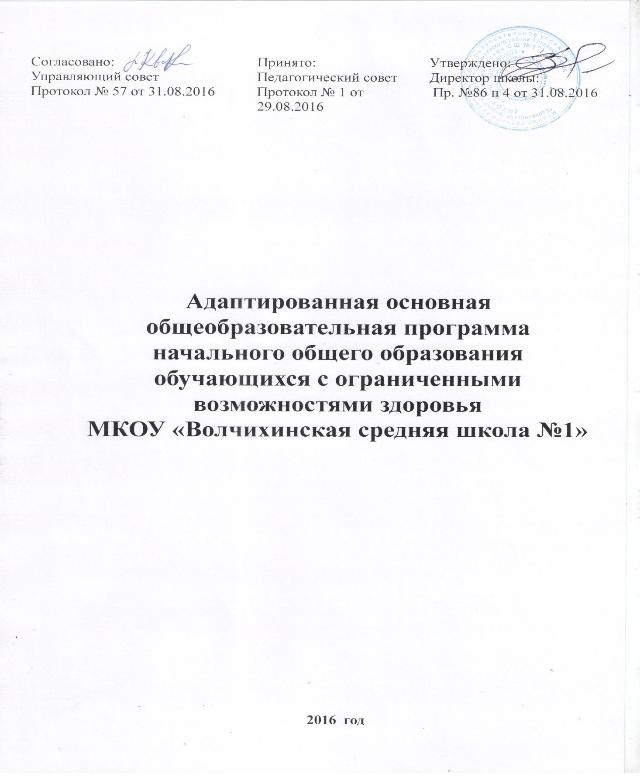 СОДЕРЖАНИЕ1. ОБЩИЕ ПОЛОЖЕНИЯ	2. Примерная адаптированная основная Общеобразовательная программа начального общего образования обучающихся  С ОВЗ	2.1 Целевой раздел	2.1.1. Пояснительная записка	2.1.2. Планируемые результаты освоения обучающимися  с ОВЗ адаптированной основной общеобразовательной программы начального общего образования	2.1.3. Система оценки достижения обучающимися  с ОВЗ планируемых результатов освоения  адаптированной основной общеобразовательной программы  начального общего образования	2.2. Содержательный раздел	      2.2.1 Программа формирования универсальных учебных действий     2.2.2 Направление и содержание программы коррекционной работы      2.2.3 Программа духовно-нравственного развития, воспитания2.2.4. Программа формирования экологической культуры, здорового и безопасного образа жизни начального общего образования для обучающихся с ограниченными возможностями здоровья.2.3. Организационный раздел	2.3.1. Учебный план	2.3.2. Система условий реализации адаптированной основной общеобразовательной программы начального общего образования обучающихся с ОВЗ  	1. ОБЩИЕ ПОЛОЖЕНИЯОпределение и назначение адаптированной основной общеобразовательной программы начального общего образования обучающихся с ограниченными возможностями здоровья.Адаптированная основная общеобразовательная программа начального общего образования обучающихся с  ОВЗ – это образовательная программа, адаптированная для обучения обучающихся с учетом особенностей их психофизического развития, индивидуальных возможностей, обеспечивающая коррекцию нарушений развития и социальную адаптацию.Примерная адаптированная основная общеобразовательная программа начального общего образования обучающихся с ОВЗ   разработана в соответствии с требованиями федерального государственного образовательного стандарта начального общего образования обучающихся с ограниченными возможностями здоровья (далее — ФГОС НОО обучающихся с ОВЗ), предъявляемыми к структуре, условиям реализации и планируемым результатам освоения АООП НОО обучающихся с ОВЗ.АООП НОО включает обязательную часть и часть, формируемую
участниками образовательных отношений.Соотношение частей определяется дифференцированно в зависимости от варианта АООП НОО и составляет: 80% и 20%, 70% и 30% или 60% и 40%, которые указаны в приложениях №№ 1-8 к настоящему Стандарту.Соотношение частей и их объем определяется Федеральным государственным образовательным стандартом начального общего образования обучающихся с ограниченными возможностями здоровьяСтруктура АООП НОО обучающихся с ОВЗ включает целевой, содержательный и организационный разделы.Целевой раздел определяет общее назначение, цели, задачи и планируемые результаты реализации АООП НОО обучающихся с ОВЗ образовательной организацией, а также способы определения достижения этих целей и результатов.Целевой раздел включает:• пояснительную записку;• планируемые результаты освоения обучающимися с  ОВЗ АООП НОО;• систему оценки достижения планируемых результатов освоения АООП НОО.Содержательный раздел определяет общее содержание начального общего образования и включает следующие программы, ориентированные на достижение личностных, метапредметных и предметных результатов:• программу формирования универсальных учебных действий у обучающихся с ОВЗ;• программы отдельных учебных предметов, курсов коррекционно-развивающей области;• программу духовно-нравственного развития, воспитания обучающихся с ОВЗ;• программу формирования экологической культуры здорового и безопасного образа жизни;• программу коррекционной работы;• программу внеурочной деятельности.Организационный раздел определяет общие рамки организации образовательного процесса, а также механизмы реализации компонентов АООП НОО.Организационный раздел включает:• учебный план начального общего образования;• систему специальных условий реализации АООП НОО в соответствии с требованиями Стандарта.На основе ФГОС НОО обучающихся с ОВЗ создается АООП НОО, к которой при необходимости может быть разработано АООП для различных групп детей с ОВЗ, создано несколько учебных планов, в том числе индивидуальные учебные планы, учитывающие образовательные потребности групп или отдельных обучающихся.АООП НОО для обучающихся с ОВЗ, имеющих инвалидность, дополняется индивидуальной программой реабилитации инвалида (далее — ИПР) в части создания специальных условий получения образования.Определение одного из вариантов АООП НОО обучающихся с ЗПР осуществляется на основе рекомендаций психолого-медико-педагогической комиссии (далее ― ПМПК), сформулированных по результатам его комплексного психолого-медико-педагогического обследования, с учетом ИПР и в порядке, установленном законодательством Российской Федерации.Принципы и подходы к формированию адаптированной основной общеобразовательной программы начального общего образования обучающихся с  ограниченными возможностями здоровья.В основу разработки и реализации АООП НОО обучающихся с  ОВЗ заложены дифференцированный и деятельностный подходы.Дифференцированный подход к разработке и реализации АООП НОО предполагает учет их особых образовательных потребностей, которые проявляются в неоднородности по возможностям освоения содержания образования. Это обусловливает необходимость создания и реализации разных вариантов АООП НОО обучающихся с ОВЗ, в том числе и на основе индивидуального учебного плана. Варианты АООП НОО создаются и реализуются в соответствии с дифференцированно сформулированными требованиями в ФГОС НОО обучающихся с ОВЗ к:• структуре АООП НОО;• условиям реализации АООП НОО; • результатам освоения АООП НОО.Применение дифференцированного подхода к созданию и реализации АООП НОО обеспечивает разнообразие содержания, предоставляя обучающимся с  ОВЗ возможность реализовать индивидуальный потенциал развития. Деятельностный подход основывается на теоретических положениях отечественной психологической науки, раскрывающих основные закономерности процесса обучения и воспитания обучающихся, структуру образовательной деятельности с учетом общих закономерностей развития детей с нормальным и нарушенным развитием.Деятельностный подход в образовании строится на признании того, что развитие личности обучающихся с ОВЗ младшего школьного возраста определяется характером организации доступной им деятельности (предметно-практической и учебной). Основным средством реализации деятельностного подхода в образовании является обучение как процесс организации познавательной и предметно-практической деятельности обучающихся, обеспечивающий овладение ими содержанием образования.В контексте разработки АООП НОО обучающихся с ОВЗ реализация деятельностного подхода обеспечивает:придание результатам образования социально и личностно значимого характера;усвоение обучающимися знаний и опыта разнообразной деятельности и поведения, возможность их самостоятельного продвижения в изучаемых образовательных областях;повышение мотивации и интереса к учению, приобретению нового опыта деятельности и поведения;обеспечение условий для общекультурного и личностного развития на основе формирования универсальных учебных действий, которые обеспечивают не только успешное усвоение ими системы научных знаний, умений и навыков (академических результатов), позволяющих продолжить образование на следующей ступени, но и жизненной компетенции, составляющей основу социальной успешности.В основу формирования АООП НОО обучающихся с ОВЗ положены следующие принципы:• принципы государственной политики РФ в области образования (гуманистический характер образования, единство образовательного пространства на территории Российской Федерации, светский характер образования, общедоступность образования, адаптивность системы образования к уровням и особенностям развития и подготовки обучающихся и воспитанников и др.); • принцип учета типологических и индивидуальных образовательных потребностей обучающихся;• принцип коррекционной направленности образовательного процесса;• принцип развивающей направленности образовательного процесса, ориентирующий его на развитие личности обучающегося и расширение его «зоны ближайшего развития» с учетом особых образовательных потребностей;• онтогенетический принцип; • принцип преемственности, предполагающий при проектировании АООП начального общего образования ориентировку на программу основного общего образования, что обеспечивает непрерывность образования обучающихся с ОВЗ;• принцип целостности содержания образования, поскольку в основу структуры содержания образования положено не понятие предмета, а ― «образовательной области»;• принцип направленности на формирование деятельности, обеспечивает возможность овладения обучающимися с ОВЗ всеми видами доступной им предметно-практической деятельности, способами и приемами познавательной и учебной деятельности, коммуникативной деятельности и нормативным поведением;  • принцип переноса усвоенных знаний, умений, и навыков и отношений, сформированных в условиях учебной ситуации, в различные жизненные ситуации, что обеспечит готовность обучающегося к самостоятельной ориентировке и активной деятельности в реальном мире;• принцип сотрудничества с семьей.2. Примерная адаптированная основная Общеобразовательная программа начального общего образования обучающихся 
С ограниченными возможностями здоровья.2.1 Целевой раздел2.1.1. Пояснительная запискаЦель реализации адаптированной основной общеобразовательной программы начального общего образования обучающихся с ограниченными возможностями здоровья.Цель реализации АООП НОО — обеспечение выполнения требований ФГОС НОО обучающихся с ОВЗ посредством создания условий для максимального удовлетворения особых образовательных потребностей обучающихся с ОВЗ, обеспечивающих усвоение ими социального и культурного опыта.Достижение поставленной цели при разработке и реализации Организацией АООП НОО обучающихся с ОВЗ предусматривает решение следующих основных задач:• формирование общей культуры, духовно-нравственное, гражданское, социальное, личностное и интеллектуальное развитие, развитие творческих способностей, сохранение и укрепление здоровья обучающихся с ОВЗ;• достижение планируемых результатов освоения АООП НОО, целевых установок, приобретение знаний, умений, навыков, компетенций и компетентностей, определяемых личностными, семейными, общественными, государственными потребностями и возможностями обучающегося с ОВЗ, индивидуальными особенностями развития и состояния здоровья;• становление и развитие личности обучающегося с ОВЗ в её индивидуальности, самобытности, уникальности и неповторимости с обеспечением преодоления возможных трудностей познавательного, коммуникативного, двигательного, личностного развития;• создание благоприятных условий для удовлетворения особых образовательных потребностей обучающихся с ОВЗ;• обеспечение доступности получения качественного начального общего образования;• обеспечение преемственности начального общего и основного общего образования;• выявление и развитие возможностей и способностей обучающихся с ОВЗ, через организацию их общественно полезной деятельности, проведения спортивно–оздоровительной работы, организацию художественного творчества и др. с использованием системы клубов, секций, студий и кружков (включая организационные формы на основе сетевого взаимодействия), проведении спортивных, творческих и др. соревнований;• использование в образовательном процессе современных образовательных технологий деятельностного типа;• предоставление обучающимся возможности для эффективной самостоятельной работы;• участие педагогических работников, обучающихся, их родителей (законных представителей) и общественности в проектировании и развитии внутришкольной социальной среды;• включение обучающихся в процессы познания и преобразования внешкольной социальной среды (населённого пункта, района, города).Принципы и подходы к формированию адаптированной основной общеобразовательной программы начального общего образования обучающихся с ограниченными возможностями здоровья.Представлены в разделе 1. Общие положения.Общая характеристика адаптированной основной общеобразовательной программы начального общего образования обучающихся с ОВЗАдаптированная основная общеобразовательная программа начального общего образования обучающихся с ОВЗ разработана в соответствии с требованиями федерального государственного образовательного стандарта начального общего образования для обучающихся с ограниченными возможностями здоровья к структуре адаптированной основной общеобразовательной программы, условиям ее реализации и результатам освоения.Требования к структуре АООП НОО (в том числе соотношению обязательной части и части, формируемой участниками образовательных отношений и их объему) и результатам ее освоения соответствуют федеральному государственному стандарту начального общего образования (далее — ФГОС НОО). Адаптация программы предполагает введение программы коррекционной работы, ориентированной на удовлетворение особых образовательных потребностей, обучающихся с ОВЗ и поддержку в освоении АООП НОО, требований к результатам освоения программы коррекционной работы и условиям реализации АООП НОО. Обязательными условиями реализации АООП НОО обучающихся с ОВЗ является психолого-педагогическое сопровождение обучающегося, согласованная работа учителя начальных классов с педагогами, реализующими программу коррекционной работы, содержание которой для каждого обучающегося определяется с учетом его особых образовательных потребностей на основе рекомендаций ПМПК, ИПР.Определение варианта АООП НОО обучающегося с ОВЗ осуществляется на основе рекомендаций психолого-медико-педагогической комиссии (ПМПК), сформулированных по результатам его комплексного психолого-медико-педагогического обследования, с учетом ИПР и в порядке, установленном законодательством Российской Федерации. В процессе освоения АООП НОО сохраняется возможность перехода обучающегося с одного варианта АООП НОО на другой. Перевод обучающегося с ОВЗ с одного варианта программы на другой осуществляется организацией на основании комплексной оценки результатов освоения АООП НОО, по рекомендации ПМПК и с учетом мнения родителей (законных представителей) в порядке, установленном законодательством Российской Федерации.Психолого-педагогическая характеристика обучающихся с ограниченными возможностями здоровья.Обучающиеся с ограниченными возможностями здоровья — это дети, имеющее недостатки в физическом и (или) психологическом развитии, подтвержденные психолого-медико-педагогической комиссией и препятствующие получению образования без создания специальных условий.Группа школьников с ограниченными возможностями здоровья чрезвычайно неоднородна. Это определяется, прежде всего, тем, что в неё входят дети с различными нарушениями:слуха;зрения;речи;опорно-двигательного аппарата;задержкой психического развития;интеллекта;расстройствами аутистического спектра.Диапазон различий в развитии разных категорий обучающихся с ОВЗ, обуславливающих необходимость дифференциации ФГОС Дети с нарушенным слухом. По характеру нарушения слуховой функции выделяются: кондуктивные нарушения, носящие временный характер; необратимые сенсоневральные поражения внутреннего уха; смешанные нарушения, при которых отмечаются как необратимое сенсоневральное поражение внутреннего уха, так и, как правило, обратимое нарушение в наружном или среднем ухе. К категории детей с нарушениями слуха относятся дети cо стойким необратимым и двусторонним нарушением слуховой функции, при котором нормальное речевое общение с окружающими затруднено или невозможно. Дети с нарушенным слухом представляют собой разнородную группу не только по степени, характеру и времени снижения слуха, но и по уровню общего и речевого развития, наличию /отсутствию дополнительных нарушений. Дети с нарушениями слуха делятся в зависимости от средней величины потери слуха на две подкатегории: слабослышащие и глухие. Различают три степени тугоухости, основаниями служат средняя потеря слуха в диапазоне (500-4000 гц) и условия разборчивого восприятия речи.Глухие ранооглохшие – дети лишены возможности естественного и самостоятельного овладения речью. Глухие позднооглохшие – дети имеют навыки словесного общения. Развитие мышления в большей степени сходно с его развитием у слышащих детей, чем у ранооглохших. Слабослышащие дети осваивают речь с рядом специфических особенностей, требующих коррекции в процессе обучения. Эти дети слышат не хуже, а иначе.Различие структуры нарушения психического развития у детей с нарушенным слухом определяет необходимость многообразия специальной поддержки в получении образования и самих образовательных маршрутов.Дети с нарушенным зрением.Выделяет детей со следующими нарушениями зрения:Н54.2 Пониженное зрение обоих глаз (МКБ–10); H54.0 Слепота обоих глаз (МКБ–10); H54.4 Слепота одного глаза (МКБ–10); H54.5 Пониженное зрение одного глаза (МКБ–10).ФГОС должен обеспечить образованием все группы детей с нарушенным зрением: слабовидящие, дети с косоглазием и амблиопией.Детей с речевыми нарушениями.                                                                                                                                              Согласно клинико-педагогической классификации, выделяются нарушения устной и письменной речи.I. Нарушения устной речи:1.1.Расстройства фонационного оформления: Афония, дисфония – отсутствие или нарушение голоса, Брадилалия – патологически замедленный темп речи, Тахилалия – патологически убыстренный темп речи, Заикание – нарушение темпо–ритмической организации речи, обусловленное судорожным состоянием мышц речевого аппарата, Дислалия – нарушение произносительной стороны речи при нормальном слухе и сохранной иннервации речевого аппарата, ринолалия – нарушение тембра голоса и звукопроизношения, обусловленное анатомо–физиологическими дефектами речевого аппарата, дизартрия – нарушение произносительной стороны речи, обусловленное недостаточной иннервацией речевого аппарата. 1.2.нарушение структурно–семантического оформления высказывания:алалия – отсутствие или недоразвитие речи вследствие органического поражения речевых зон коры головного мозга, афазия – полная или частичная утрата речи вследствие поражения определенных участков (зон) головного мозга. Ii. Нарушения письменной речи.Дислексия (алексия) – частичное (полное) нарушение процессов чтения, Дисграфия (аграфия) – частичное (полное) специфическое нарушение процессов письма.Психолого–педагогическая классификация Р.Е. Левиной cтроится на иных основаниях и различает два основных типа нарушений - в формировании средств коммуникации и в их применении.Iii. Нарушение языковых средств общения:Фонетико–фонематическое недоразвитие речи, т.е. Нарушение процессов формирования произносительной системы родного языка у детей вследствие дефектов восприятия и произнесения фонем;общее недоразвитие речи (1–3 уровень), объединяет не резко выраженное общее недоразвитие речи и сложные речевые расстройства в тех случаях, когда у детей нарушено формирование всех компонентов речевой системы, относящихся к звуковой и смысловой стороне.IV. Нарушения в применении языковых средств общения в речевой деятельности (коммуникативный аспект):заикание.Дети с нарушениями интеллектуального развития.У детей-олигофренов нарушения сложных психических функций носит необратимый характер, так как стойкое нарушение познавательной деятельности обусловлено органическим поражением или недоразвитием коры головного мозга. Понимание существующих актуальных различий и различий перспектив развития детей этой категории принципиально для выбора их образовательного маршрута:F70 умственная отсталость легкой степени (мкб–10)F71 умственная отсталость умеренная (мкб–10)F72 умственная отсталость тяжелая (мкб–10)F73 умственная отсталость глубокая (мкб–10)F78 другие формы умственной отсталости (мкб–10)F79 умственная отсталость неуточненная (мкб–10).Для умственно отсталых характерно наличие патологических черт в эмоциональной сфере: повышенной возбудимости или, наоборот, инертности; трудностей формирования интересов и социальной мотивации деятельности. У многих умственно отсталых детей наблюдаются нарушения в физическом развитии: дисплазии, деформации формы черепа и размеров конечностей, нарушение общей, мелкой и артикуляционной моторики, трудности формирования двигательных автоматизмов. Для умственно отсталых характерно недоразвитие познавательных интересов, которое выражается в том, что они меньше, чем их нормальные сверстники, испытывают потребность в познании.. Главным недостатком является нарушение обобщенности восприятия, отмечается его замедленный темп по сравнению с нормальными детьми. Умственно отсталым требуется значительно больше времени, чтобы воспринять предлагаемый им материал (картину, текст и т. п.). Замедленность восприятия усугубляется еще и тем, что из-за умственного недоразвития они с трудом выделяют главное, не понимают внутренние связи между частями, персонажами и пр. Поэтому восприятие их отличается и меньшей дифференцированностью. Эти особенности при обучении проявляются в замедленном темпе узнавания, а также в том, что учащиеся часто путают графически сходные буквы, цифры, предметы, сходные по звучанию звуки, слова и т. п. Отмечается также узость объема восприятия. Умственно отсталые выхватывают отдельные части в обозреваемом объекте, в прослушанном тексте, не видя и не слыша иногда важный для общего понимания материал. Кроме того, характерным является нарушение избирательности восприятия. Для умственно отсталых характерны трудности восприятия пространства и времени, что мешает им ориентироваться в окружающем. Они ошибаются при определении времени на часах, дней недели, времен года и т. п. Значительно позже своих сверстников с нормальным интеллектом умственно отсталые начинают различать цвета. Особую трудность представляет для них различение оттенков цвета. мышлением. Для всех умственно отсталых детей характерны сниженная активность мыслительных процессов и слабая регулирующая роль мышления. Умственно отсталые обычно начинают выполнять работу, не дослушав инструкции, не поняв цели задания, без внутреннего плана действия, при слабом самоконтроле. Особенности восприятия и осмысливания детьми учебного материала неразрывно связаны с особенностями их памяти. Для того чтобы обучение детей протекало успешней и носило творческий характер, необходимо достаточно развитое воображение. У умственно отсталых оно отличается фрагментарностью, неточностью и схематичностью. Так как их жизненный опыт беден, а мыслительные операции несовершенны, формирование воображения идет на неблагоприятной основе. Наряду с указанными особенностями психических процессов у умственно отсталых отмечаются недостатки в развитии речевой деятельности. У умственно отсталых страдают все стороны речи: фонетическая, лексическая, грамматическая. Отмечаются трудности звуко-буквенного анализа и синтеза, восприятия и понимания речи. В результате наблюдаются различные виды расстройства письма, трудности овладения техникой чтения, снижена потребность в речевом общении. выражены недостатки внимания: малая устойчивость, трудности распределения внимания, замедленная переключаемость. в нарушении эмоционально-волевой сферы, которая имеет ряд особенностей. Отмечается недоразвитие эмоций, нет оттенков переживаний. Характерной чертой является неустойчивость эмоций. Состояние радости без особых причин сменяется печалью, смех - слезами и т. п. Переживания их неглубокие, поверхностные. Снижена активность всей деятельности. Эти черты личности затрудняют формирование правильных отношений со сверстниками и взрослыми. Умственная отсталость подразделяется на степени дебильности, имбецильности, идиотии.Дебильность – («смотрящий сквозь мутное окно»)- умственная отсталость в такой степени, когда ребенок может обучаться по специальным коррекционным образовательным программам во
вспомогательной школе, овладевать несложными рабочими профессиями.Имбицильность – («имбиз» - не может существовать без помощи) умственная отсталость в такой степени, когда ребенок может овладевать речью и усваивать несложные навыки самообслуживания и
обслуживающего труда. У детей с И. наблюдаются глубокие дефекты восприятия,
памяти, мышления, коммуникативной функции речи, моторики и эмоционально-
волевой сферы. Определенная часть детей, с имбицильностью, может овладеть простейшими
навыками чтения, письма, счета. После специального обучения они могут работать в специально организованных мастерских.Идиотия -  («идиос» - существует сам по себе) самая глубокая степень умственной отсталости. Детям, страдающим идиотией, недоступно осмысление окружающего мира, речь развивается крайне медленно или не развивается вообще. Для таких детей характерно нарушение моторики, координации движений, ориентировки в пространстве. Часто тяжесть нарушений такова, что дети ведут лежачий образ жизни. У детей, страдающих идиотией, крайне трудно формируются элементарные навыки самообслуживания.Дети с задержкой психического развития. Дети с задержкой психического развития не имеют нарушений отдельных анализаторов и крупных поражений мозговых структур, но отличаются незрелостью сложных форм поведения, целенаправленной деятельности на фоне быстрой истощаемости, утомляемости, нарушенной работоспособности. В основе этих симптомов лежит органическое заболевание центральной нервной системы. Дети с ЗПР – это преимущественно дети с нормальным интеллектом, у которых отсутствует мотивация к учебе, либо имеется отставание в овладении школьными навыками (чтения, письма, счета). Для них характерны незрелость эмоционально-волевой сферы и недоразвитие познавательной деятельности, что делает невозможным овладение программой первого класса массовой школы. Недостаточная выраженность познавательных интересов у детей с ЗПР сочетается с незрелостью высших психических функций, с нарушениями, памяти, с функциональной недостаточностью зрительного и слухового восприятия, с плохой координацией движений. Малая дифференцированность движений кистей рук отрицательно сказывается на продуктивной деятельности – лепке, рисовании, конструировании, письме. Снижение познавательной активности проявляется в ограниченности запаса знаний об окружающем и практических навыков, соответствующих возрасту и необходимых ребенку на первых этапах обучения в школе. Негрубое недоразвитие речи может проявляться в нарушениях звукопроизношения, бедности и недостаточной дифференцированности словаря, трудностях усвоения логико-грамматических конструкций. У значительной части детей наблюдается недостаточность фонетико-фонематического восприятия, снижение слухоречевой памяти. Нарушения эмоционально-волевой сферы и поведения проявляются в слабости волевых установок, эмоциональной неустойчивости, импульсивности, аффективной возбудимости, двигательной расторможенности, либо, наоборот, в вялости, апатичности. Характерным признаком семилетних детей с ЗПР является недостаточная готовность к школе. Дети с задержкой психического развития составляют неоднородную группу, т.к. различными являются причины и степень выраженности отставания в их развитии. Общим для детей данной категории являются недостаточность внимания, гиперактивность, снижение памяти, замедленный темп мыслительной деятельности, трудности регуляции поведения. Отсутствие концентрации и быстрое рассеивание внимания приводят к тому, что им трудно или невозможно функционировать в большой группе и самостоятельно выполнять задания. Кроме того, излишняя подвижность и эмоциональные проблемы являются причинами того, что эти дети, несмотря на их возможности, не достигают в школе желаемых результатов.                                                                                                                      Выделяют четыре основных варианта задержки психического развития: конституционального, соматогенного, психогенного и церебрально-органического генеза. Данная классификация определяет перспективы психического и социального развития и, соответственно, выбор образовательного маршрута.                                                                      Критерием разграничения типов нарушенного развития служит соотношение уровня и качества сформированности познавательных и социальных способностей. Существуют типичные особенности, свойственные всем детям с ЗПР.1. Ребенок с ЗПР уже на первый взгляд не вписывается в атмосферу класса массовой школы своей наивностью, несамостоятельностью, непосредственностью, он часто конфликтует со сверстниками, не воспринимает и не выполняет школьных требований, но в то же время он прекрасно чувствует себя в игре, прибегая к ней в тех случаях, когда возникает необходимость уйти от трудной для него учебной деятельности, хотя высшие формы игры со строгими правилами (например, сюжетно-ролевые игры) детям с ЗПР недоступны и вызывают страх или отказ играть.2. Не осознавая себя учеником и не понимая мотивов учебной деятельности и ее целей, такой ребенок затрудняется в организации собственной целенаправленной деятельности.3. Информацию, идущую от учителя, ученик воспринимает замедленно и так же ее перерабатывает, а для более полного восприятия он нуждается в наглядно-практической опоре и в предельной развернутости инструкций. Словесно-логическое мышление недоразвито, поэтому ребенок долго не может освоить свернутые мыслительные операции.4. У детей с ЗПР низкий уровень работоспособности, быстрая утомляемость, объем и темп работы ниже, чем у нормального ребенка.5. Для них недоступно обучение по программе массовой школы, усвоение которой не соответствует темпу их индивидуального развития.6. В массовой школе такой ребенок впервые начинает осознавать свою несостоятельность как ученика, у него возникает чувство неуверенности в себе, страх перед наказанием и уход в более доступную деятельность.          Обучающемуся с ЗПР необходим хорошо структурированный материал. Для детей с ЗПР важно обучение без принуждения, основанное на интересе, успехе, доверии, рефлексии изученного. Важно, чтобы школьники через выполнение доступных по темпу и характеру, личностно ориентированных заданий поверили в свои возможности, испытали чувство успеха, которое должно стать сильнейшим мотивом, вызывающим желание учиться.Дети с нарушениями опорно-двигательного аппарата.	Выделяют следующие заболевания опорно-двигательного аппарата: G80.0 спастический церебральный паралич;G80.1 спастическая диплегия;G80.2 детская гемиплегия; G80.3 дискинетический церебральный паралич;G80.4 атаксический церебральный паралич; G80.8 другой вид детского церебрального паралича; G80.9 детский церебральный паралич неуточненный.Все эти варианты двигательных нарушений различаются по требуемым условиям обучения и организации доступной среды, но главное, что они представляют детей с чрезвычайно различающейся структурой нарушения психического развития. Стандарт должен обеспечить им не только организацию доступной среды, но и, что самое важное - требуемое многообразие образовательных маршрутов и собственно специальной поддержки.Дети с расстройствами аутистического спектра (РАС). Дети характеризуются качеством нарушений социального и психического развития. Классификация детского аутизма: F84.0 детский аутизм (мкб–10)F84.1 атипичный аутизм (мкб–10)F84.2 синдром ретта (мкб–10)F84.3 другое дезинтегративное расстройство детского возраста (мкб–10)F84.4 гиперактивное расстройство, сочетающееся с умственной отсталостью и стереотипными движениями (мкб–10)F84.5 синдром аспергера (мкб–10)Для выбора образовательного маршрута необходимо учитывать степень дезадаптации ребенка и возможности его социализации, возможности его взаимодействия со средой. Выделяют четыре группы РАС, что позволяет дифференцированно подходить к организации обучения детей. В первой группе, объединяющей самые тяжелые случаи дезадаптации, аутизм внешне проявляется как отрешенность от происходящего. Дети  будто не видят и не слышат, могут не реагировать явно даже на физический дискомфорт. Тем не менее, мало сосредотачиваясь и пользуясь в основном периферическим зрением, они  редко ушибаются и хорошо вписываются в пространственное окружение, бесстрашно карабкаются, ловко перепрыгивают, балансируют. Не вслушиваясь, и, не обращая ни на что явного внимания, в своем поведении эти дети могут показывать неожиданное понимание происходящего, близкие часто говорят, что от такого ребенка трудно что-нибудь скрыть или спрятать. Этих детей можно мимолетно заинтересовать, но привлечь к хотя бы минимально развернутому взаимодействию крайне трудно. При активной попытке сосредоточить такого ребенка произвольно, он может сопротивляться, но как только принуждение прекращается, успокаивается. Негативизм в этих случаях не выражен активно, дети не защищаются, а просто уходят от неприятного вмешательства. При столь выраженных нарушениях способности  целенаправленного сосредоточения эти дети с огромным трудом овладевают навыками самообслуживания, также как и навыками коммуникации. Они мутичны, хотя известно, что многие из них время от времени могут повторить за другими привлекшее их слово или фразу, а иногда откликнуться и неожиданно прокомментировать происходящее. Эти слова, однако, не служат коммуникации и не закрепляются для активного использования, они остаются лишь непосредственным отражением, эхом увиденного или услышанного. При явном отсутствии активной собственной речи, их понимание обращенной речи остается под вопросом. Так, дети могут проявлять явную растерянность, непонимание простой и прямо адресованной им инструкции и, в тоже время, эпизодически демонстрировать адекватное восприятие значительно более сложной речевой информации не направленной им и воспринятой из разговоров окружающих. При овладении навыками коммуникации с помощью карточек с изображениями, словами, в некоторых случаях письменной речью с помощью клавиатуры компьютера (такие случае неоднократно зарегистрированы), дети показывают понимание происходящего значительно более полное, чем это ожидается окружающими. Эти дети также могут показывать свои способности в решении сенсомоторных задач, в действиях с досками с вкладышами, с коробками форм, при этом они не занимаются с ними целенаправленно, а, походя, одним движением дополняют, правильно завершают конструкцию, их сообразительность проявляется и в действиях с бытовыми  приборами, телефонами, домашними компьютерами.Даже про этих, глубоко аутичных детей нельзя сказать, что они не выделяют человека из окружающего и не имеют потребности в общении и привязанности к близким. Они разделяют своих и чужих, это видно по меняющейся пространственной дистанции и возможности тактильного контакта, любят активные игры, радуются, когда их кружат, подбрасывают. Именно со взрослым эти дети проявляют максимум доступной им избирательности: могут взять за руку, подвести к нужному им объекту и положить на него руку взрослого. С этими детьми  можно установить эмоциональный контакт, постепенно вовлекая их во все более развернутое взаимодействие со взрослыми, в контакты со сверстниками, выработку навыков коммуникации и социально-бытовых навыков. В этой работе открываются дальнейшие возможности эмоционального, интеллектуального и социального развития  ребенка.Вторая группа включает детей, находящихся на следующей по тяжести ступени аутистического дизонтогенеза. В сравнении с первыми эти дети значительно более активны в развитии взаимоотношений с окружением. В отличие от пассивного ребенка первой группы, у них складываются свои привычные формы жизни, однако они жестко ограничены, и ребенок стремится отстоять их неизменность. Типично стремление сохранения постоянства в окружающем, в привычном порядке жизни - избирательность в еде, одежде, маршруте прогулок. Эти дети с подозрением относятся ко всему новому, могут проявлять выраженный сенсорный дискомфорт, брезгливость, бояться неожиданностей, они легко фиксируют страшное и, соответственно, могут накапливать страхи. Неопределенность, неожиданный сбой в порядке происходящего, могут дезадаптировать ребенка и спровоцировать поведенческий срыв, который может проявиться в активном негативизме, генерализованной агрессии и самоагрессии. В привычных же, предсказуемых условиях эти дети могут быть спокойны, довольны и более открыты к общению. В этих рамках они легче осваивают социально бытовые навыки и используют их в привычных ситуациях. В сложившемся моторном навыке такой ребенок может проявить умелость, даже искусность: нередки прекрасный каллиграфический почерк, мастерство в рисунке орнамента и.т.п. Сложившиеся навыки прочны, но они слишком жестко связаны с конкретными жизненными ситуациями, в которых были выработаны, и с трудом переносятся в новые условия. Характерна речь штампами, требования ребенка выражаются словами и фразами в инфинитиве, во втором или в третьем лице, складывающимися на основе эхолалии (повторения слов взрослого - накрыть, хочешь пить) или подходящих цитат из песен, мультфильмов. Речь развивается в рамках стереотипа, не направлена на прямую коммуникацию (на обращение к близкому), и тоже привязана к определенной ситуации.У этих детей в наибольшей степени обращают на себя внимание моторные и речевые стереотипные действия (особые, нефункциональные движения, повторения слов, фраз, действий – как разрывание бумаги, перелистывание книги), которые могут усилиться в ситуациях тревожных для ребенка: угрозы появления объекта его страха или нарушения привычного порядка происходящего. Это могут быть примитивные стереотипные действия, а могут быть и достаточно сложные, как  рисунок, пение, порядковый счет, или даже значительно более сложная математическая операция – важно, что это упорное воспроизведение одного и того же действия в стереотипной форме. Эти стереотипные действия ребенка важны ему для стабилизации внутренних состояний и защиты от травмирующих впечатлений извне. Надо отметить, что при успешной коррекционной работе, потребность в такой аутостимуляции может терять свое значение для ребенка. Соответственно стереотипные действия будут редуцироваться. В стереотипных действиях аутостимуляции могут обнаруживаться не реализуемые на практике возможности такого ребенка: уникальная память, музыкальный слух, одаренность в математических вычислениях, лингвистические способности. В рамках упорядоченного обучения, часть таких детей может «пройти» программу не только вспомогательной, но и массовой школы, однако проблема в том, что эти знания без специальной работы обычно осваиваются ими механически, укладываются в набор стереотипных формулировок, воспроизводимых ребенком в ответ на вопрос, заданный в привычной форме. Эти механически освоенные знания не смогут использоваться ребенком в реальной жизни. Проблемой этих детей является также фрагментарность их представлений об окружающем, ограниченность картины мира сложившимся узким жизненным стереотипом.Ребенок этой группы крайне привязан к своим близким, введение его в детское учреждение может быть осложнено этим обстоятельством. Тем не менее, эти дети, как правило, хотят идти в школу, интересуются другими детьми и включение их в детский коллектив необходимо для развития  гибкости в их поведении, возможности подражания и смягчения жестких установок сохранения постоянства в окружающем. При всех проблемах социального развития, трудностях адаптации к меняющимся условиям такой ребенок при специальной поддержке в большинстве случаев способен обучаться в условиях образовательной организации.Дети третьей группы способны к выстраиванию еще более активных отношений с миром, они стремятся к достижению, успеху, и их поведение можно назвать целенаправленным. Проблема в том, что для того, чтобы действовать, им требуется полная гарантия успеха, переживания риска, неопределенности они не могут вынести. Если в норме самооценка ребенка гибко формируется в ориентировочно-исследовательской деятельности, в реальном опыте удач и неудач, то для этого ребенка значение имеет только стабильное подтверждение своей успешности. Он мало способен к исследованию, гибкому диалогу с обстоятельствами и принимает лишь те задачи, с которыми заведомо может справиться. Стереотипность этих детей в большей степени выражается в стремлении сохранить не постоянство  окружения, а неизменность собственной программы действий, необходимость по ходу менять программу действий может спровоцировать у такого ребенка аффективный срыв. Близкие часто, в связи со стремлением такого ребенка, во чтобы то не стало, настоять на своем, оценивают его как потенциального лидера. Это ошибочное мнение, поскольку неумение вести диалог, договариваться, находить компромиссы и выстраивать сотрудничество, не только нарушает взаимодействие ребенка со взрослым, но и не способствует его вхождению в детскую компанию.При огромных трудностях выстраивания живого диалога с обстоятельствами дети способны к развернутому монологу. Их речь грамматически правильная, развернутая, с хорошим запасом слов, однако может оцениваться как слишком правильная и взрослая («фонографическая»). Можно проследить происхождение многих ее блоков, используемых без самостоятельной трансформации. При возможности сложных интеллектуальных монологов этим детям часто трудно поддержать  простой разговор.Интеллектуальное развитие таких детей часто производит блестящее впечатление. Они могут рано проявить интерес к отвлеченным знаниям и накопить энциклопедическую информацию по астрономии, ботанике, электротехнике, генеалогии, и производят впечатление «ходячих энциклопедий». Дети получают удовольствие от самого выстраивания информации в ряды, ее систематизации, однако эти интересы и умственные действия тоже стереотипны и становятся для них родом аутостимуляции. Характерно, что при значительных достижениях в интеллектуальном и речевом развитии эти дети гораздо менее успешны в моторном развитии, неуклюжи, крайне неловки, страдают навыки самообслуживания. Эти дети более проявляют себя словесно, показывают способности к вербальному обобщению, но демонстрируют чрезвычайную наивность и прямолинейность во взаимоотношениях. Нарушается развитие социальных навыков, понимания и учета подтекста и контекста происходящего. При сохранности потребности в общении, стремлении иметь друзей, они плохо понимают другого человека.Характерным является заострение интереса такого ребенка к опасным, неприятным, асоциальным впечатлениям. Стереотипные фантазии на темы «страшного» становятся особой формой его аутостимуляции. В этих фантазиях ребенок наслаждается полным контролем над испугавшими его рискованными впечатлениями, поэтому снова и снова воспроизводит это впечатление.В раннем возрасте, такой ребенок может оцениваться сверходаренный, но затем обнаруживаются проблемы выстраивания гибкого взаимодействия, трудности произвольного сосредоточения,  поглощенность собственными сверхценными стереотипными интересами. При всех этих трудностях, социальная адаптация таких детей, по крайней мере, внешне, значительно более успешна, чем в случаях двух предыдущих групп. Эти дети, как правило, обучаются по программе массовой школы в условиях класса или индивидуально, могут стабильно получать отличные оценки, но, понятно, что и они нуждаются в постоянном специальном сопровождении, позволяющем им получить опыт диалогических отношений, расширить круг интересов и представление об окружающем и окружающих, сформировать навыки жизненной компетенции. (Дети этой группы в клинической классификации могут быть определены как дети с синдромом Аспергера).Аутизм детей четвертой группы наименее глубок. Он выступает уже не как защитная установка, а как лежащие на поверхности трудности общения - ранимость, тормозимость в контактах и проблемы организации диалога и произвольного взаимодействия. Эти дети тоже тревожны, для них характерно легкое возникновение сенсорного дискомфорта, они готовы испугаться при нарушении привычного хода событий, смешаться при неудаче и возникновении препятствия. Отличие их в том, что они более, чем другие, ищут помощи близких, прежде всего мамы, чрезвычайно эмоционально зависят от нее, нуждаются в ее постоянной поддержке, и ободрении. Стремясь получить одобрение и защиту близких, они становятся слишком зависимы от них, ведут себя чересчур правильно, боятся отступить от выработанных и зафиксированных форм одобренного поведения. В этом проявляется их типичная для любого аутичного ребенка негибкость и стереотипность. Ограниченность такого ребенка проявляется в том, что он стремится строить свои отношения с миром только опосредованно, через взрослого человека. С его помощью он хочет контролировать свои сенсорные контакты со средой, и обрести устойчивость в нестабильной ситуации. Вне освоенных и затверженных правил поведения эти дети очень плохо организуют себя, легко перевозбуждаются и становятся импульсивными. Понятно, что в этих условиях ребенок особенно чувствителен к нарушению контакта, отрицательной оценке взрослого. Потеряв связь со своим эмоциональным донором, переводчиком и упорядочивателем смыслов происходящего вокруг, такой ребенок останавливается в развитии и может регрессировать к уровню, характерному для детей второй группы.Тем не менее, при всей зависимости от другого человека среди всех аутичных детей только дети четвертой группы пытаются вступить в диалог с обстоятельствами (действенный и речевой), хотя и имеют огромные трудности в его организации. Психическое развитие таких детей идет с более равномерным отставанием. Характерны неловкость крупной и мелкой моторики, некоординированность движений, трудности усвоения навыков самообслуживания; задержка становления речи, ее нечеткость, неартикулированность, бедность активного словарного запаса, поздно появляющаяся, аграмматичная фраза; медлительность, неровность в интеллектуальной деятельности, ограниченность бедной игры и фантазии. В отличие от детей третей группы, достижения здесь больше проявляются в невербальной области, возможно в конструировании. В сравнении с "блестящими", явно интеллектуально одаренными детьми третьей группы, они сначала производят неблагоприятное впечатление: кажутся рассеянными, растерянными, интеллектуально ограниченными. Педагогическое обследование интеллекта часто приписывает им состояние пограничное между задержкой психического развития и умственной отсталостью. Оценивая полученные данные, необходимо учитывать, что дети четвертой группы находятся в невыгодном положении в сравнении с третьей группой детей: они в меньшей степени используют готовые стереотипы - пытаются говорить и действовать спонтанно, вступать в речевой и действенный диалог со средой. Именно в этих прогрессивных попытках общаться, подражать, обучаться они и проявляют свою неловкость. Трудности их велики, они очень устают и истощаются в произвольном взаимодействии, и в ситуации истощения и у них могут проявиться моторные стереотипии. Стремление отвечать правильно, мешает им учиться думать самостоятельно, проявлять инициативу. Эти дети также наивны, неловки, негибки в социальных навыках, фрагментарны в своей картине мира, затрудняются в понимании подтекста и контекста происходящего. Однако при адекватном коррекционном подходе именно они дают наибольшую динамику развития и имеют наилучший прогноз психического развития и социальной адаптации. У этих детей мы также встречаемся с парциальной одаренностью, которая имеет перспективы плодотворной реализации. (В сопоставлении с клинической классификацией эти дети могут быть оценены как высокофункциональные дети с аутизмом). 2.1.2. Планируемые результаты освоения обучающимися 
с ограниченными возможностями здоровья  адаптированной основной общеобразовательной программы начального общего образования	Требования к результатам освоения АООП НОО для глухих обучающихся	Личностные результаты освоения АООП НОО:Личностные результаты освоения АООП НОО соответствуют ФГОС НОО:1) формирование основ российской гражданской идентичности, чувства гордости за свою Родину, российский народ и историю России, осознание своей этнической и национальной принадлежности; формирование ценностей многонационального российского общества; становление гуманистических и демократических ценностных ориентаций;2) формирование целостного, социально ориентированного взгляда на мир в его органичном единстве и разнообразии природы, народов, культур и религий;3) формирование уважительного отношения к иному мнению, истории и культуре других народов;4) овладение начальными навыками адаптации в динамично изменяющемся и развивающемся мире;5) принятие и освоение социальной роли обучающегося, развитие мотивов учебной деятельности и формирование личностного смысла учения;6) развитие самостоятельности и личной ответственности за свои поступки, в том числе в информационной деятельности, на основе представлений о нравственных нормах, социальной справедливости и свободе;7) формирование эстетических потребностей, ценностей и чувств;8) развитие этических чувств, доброжелательности и эмоционально-нравственной отзывчивости, понимания и сопереживания чувствам других людей;9) развитие навыков сотрудничества со взрослыми и сверстниками в разных социальных ситуациях, умения не создавать конфликтов и находить выходы из спорных ситуаций;10) формирование установки на безопасный, здоровый образ жизни, наличие мотивации к творческому труду, работе на результат, бережному отношению к материальным и духовным ценностям.Метапредметные результаты освоения АООП НОО:Метапредметные результаты освоения АООП НОО соответствуют ФГОС НОО:1) овладение способностью принимать и сохранять цели и задачи учебной деятельности, поиска средств ее осуществления;2) освоение способов решения проблем творческого и поискового характера;3) формирование умения планировать, контролировать и оценивать учебные действия в соответствии с поставленной задачей и условиями ее реализации; определять наиболее эффективные способы достижения результата;4) формирование умения понимать причины успеха (неуспеха) учебной деятельности и способности конструктивно действовать даже в ситуациях неуспеха;5) освоение начальных форм познавательной и личностной рефлексии;6) использование знаково-символических средств представления информации для создания моделей изучаемых объектов и процессов, схем решения учебных и практических задач;7) активное использование речевых средств и средств информационных и коммуникационных технологий (далее - ИКТ) для решения коммуникативных и познавательных задач;8) использование различных способов поиска (в справочных источниках и открытом учебном информационном пространстве сети Интернет), сбора, обработки, анализа, организации, передачи и интерпретации информации в соответствии с коммуникативными и познавательными задачами и технологиями учебного предмета; в том числе умение вводить текст с помощью клавиатуры, фиксировать (записывать) в цифровой форме измеряемые величины и анализировать изображения, звуки, готовить свое выступление и выступать с аудио-, видео- и графическим сопровождением; соблюдать нормы информационной избирательности, этики и этикета;9) овладение навыками смыслового чтения текстов различных стилей и жанров в соответствии с целями и задачами; осознанно строить речевое высказывание в соответствии с задачами коммуникации и составлять тексты в устной и письменной формах;10) овладение логическими действиями сравнения, анализа, синтеза, обобщения, классификации по родовидовым признакам, установления аналогий и причинно-следственных связей, построения рассуждений, отнесения к известным понятиям;11) готовность слушать собеседника и вести диалог; готовность признавать возможность существования различных точек зрения и права каждого иметь свою; излагать свое мнение и аргументировать свою точку зрения и оценку событий;12) определение общей цели и путей ее достижения; умение договариваться о распределении функций и ролей в совместной деятельности; осуществлять взаимный контроль в совместной деятельности, адекватно оценивать собственное поведение и поведение окружающих;13) готовность конструктивно разрешать конфликты посредством учета интересов сторон и сотрудничества;14) овладение начальными сведениями о сущности и особенностях объектов, процессов и явлений действительности (природных, социальных, культурных, технических и других) в соответствии с содержанием конкретного учебного предмета;15) овладение базовыми предметными и межпредметными понятиями, отражающими существенные связи и отношения между объектами и процессами;16) умение работать в материальной и информационной среде начального общего образования (в том числе с учебными моделями) в соответствии с содержанием конкретного учебного предмета.Предметные результаты освоения АООП НОО:Предметные результаты освоения АООП НОО соответствуют ФГОС НОО  (за исключением учебного предмета "Музыка"):ФилологияРусский язык. Родной язык:1) формирование первоначальных представлений о единстве и многообразии языкового и культурного пространства России, о языке как основе национального самосознания;2) понимание обучающимися того, что язык представляет собой явление национальной культуры и основное средство человеческого общения, осознание значения русского языка как государственного языка Российской Федерации, языка межнационального общения;3) сформированность позитивного отношения к правильной устной и письменной речи как показателям общей культуры и гражданской позиции человека;4) овладение первоначальными представлениями о нормах русского и родного литературного языка (орфоэпических, лексических, грамматических) и правилах речевого этикета; умение ориентироваться в целях, задачах, средствах и условиях общения, выбирать адекватные языковые средства для успешного решения коммуникативных задач;5) овладение учебными действиями с языковыми единицами и умение использовать знания для решения познавательных, практических и коммуникативных задач.Литературное чтение. Литературное чтение на родном языке:1) понимание литературы как явления национальной и мировой культуры, средства сохранения и передачи нравственных ценностей и традиций;2) осознание значимости чтения для личного развития; формирование представлений о мире, российской истории и культуре, первоначальных этических представлений, понятий о добре и зле, нравственности; успешности обучения по всем учебным предметам; формирование потребности в систематическом чтении;3) понимание роли чтения, использование разных видов чтения (ознакомительное, изучающее, выборочное, поисковое); умение осознанно воспринимать и оценивать содержание и специфику различных текстов, участвовать в их обсуждении, давать и обосновывать нравственную оценку поступков героев;4) достижение необходимого для продолжения образования уровня читательской компетентности, общего речевого развития, т.е. овладение техникой чтения вслух и про себя, элементарными приемами интерпретации, анализа и преобразования художественных, научно-популярных и учебных текстов с использованием элементарных литературоведческих понятий;5) умение самостоятельно выбирать интересующую литературу; пользоваться справочными источниками для понимания и получения дополнительной информации.Иностранный язык:1) приобретение начальных навыков общения в устной и письменной форме с носителямииностранного языка на основе своих речевых возможностей и потребностей; освоение правил речевого и неречевого поведения;2) освоение начальных лингвистических представлений, необходимых для овладения на элементарном уровне устной и письменной речью на иностранном языке, расширение лингвистического кругозора;3) сформированность дружелюбного отношения и толерантности к носителям другого языка на основе знакомства с жизнью своих сверстников в других странах, с детским фольклором и доступными образцами детской художественной литературы.Возможная неуспеваемость обучающегося с нарушением слуха при освоении содержания учебного предмета "Иностранный язык" обусловлена особенностями слухоречевого развития ребенка с нарушением слуха и не является основанием для неаттестации обучающегося.Математика и информатика:1) использование начальных математических знаний для описания и объяснения окружающих предметов, процессов, явлений, а также оценки их количественных и пространственных отношений;2) овладение основами логического и алгоритмического мышления, пространственного воображения и математической речи, измерения, пересчета, прикидки и оценки, наглядного представления данных и процессов, записи и выполнения алгоритмов;3) приобретение начального опыта применения математических знаний для решения учебно-познавательных и учебно-практических задач;4) умение выполнять устно и письменно арифметические действия с числами и числовыми выражениями, решать текстовые задачи, умение действовать в соответствии с алгоритмом и строить простейшие алгоритмы, исследовать, распознавать и изображать геометрические фигуры, работать с таблицами, схемами, графиками и диаграммами, цепочками, совокупностями, представлять, анализировать и интерпретировать данные;5) приобретение первоначальных представлений о компьютерной грамотности. Обществознание и естествознание (Окружающий мир):1) понимание особой роли России в мировой истории, воспитание чувства гордости за национальные свершения, открытия, победы;2) сформированность уважительного отношения к России, родному краю, своей семье, истории, культуре, природе нашей страны, ее современной жизни;3) осознание целостности окружающего мира, освоение основ экологической грамотности, элементарных правил нравственного поведения в мире природы и людей, норм здоровьесберегающего поведения в природной и социальной среде;4) освоение доступных способов изучения природы и общества (наблюдение, запись, измерение, опыт, сравнение, классификация и другие способы, с получением информации из семейных архивов, от окружающих людей, в открытом информационном пространстве);5) развитие навыков устанавливать и выявлять причинно-следственные связи в окружающем мире.Основы религиозных культур и светской этики:1) готовность к нравственному самосовершенствованию, духовному саморазвитию;2) знакомство с основными нормами светской и религиозной морали, понимание их значения в выстраивании конструктивных отношений в семье и обществе;3) понимание значения нравственности, веры и религии в жизни человека и общества;4) формирование первоначальных представлений о светской этике, о традиционных религиях, их роли в культуре, истории и современности России;5) первоначальные представления об исторической роли традиционных религий в становлении российской государственности;6) становление внутренней установки личности поступать согласно своей совести; воспитание нравственности, основанной на свободе совести и вероисповедания, духовных традициях народов России;7) осознание ценности человеческой жизни.ИскусствоИзобразительное искусство:1) сформированность первоначальных представлений о роли изобразительного искусства в жизни человека, его роли в духовно-нравственном развитии человека;2) сформированность основ художественной культуры, в том числе на материале художественной культуры родного края, эстетического отношения к миру; понимание красоты как ценности; потребности в художественном творчестве и в общении с искусством;3) овладение практическими умениями и навыками в восприятии, анализе и оценке произведений искусства;4) овладение элементарными практическими умениями и навыками в различных видах художественной деятельности (рисунке, живописи, скульптуре, художественном конструировании), а также в специфических формах художественной деятельности, базирующихся на икт (цифровая фотография, видеозапись, элементы мультипликации и пр.).Музыка:С учетом индивидуальных возможностей и особых образовательных потребностей глухих обучающихся должны отражать:1) сформированность первоначальных представлений о роли музыки в жизни человека;2) развитие интереса к музыкальному искусству и музыкальной деятельности (на уровне индивидуальных возможностей ребенка воспринимать и различать звуки музыки).По учебному предмету "Музыка" оценивание предметных результатов не предполагается.Технология:1) получение первоначальных представлений о созидательном и нравственном значении труда в жизни человека и общества; о мире профессий и важности правильного выбора профессии;2) усвоение первоначальных представлений о материальной культуре как продукте предметно-преобразующей деятельности человека;3) приобретение навыков самообслуживания; овладение технологическими приемами ручной обработки материалов; усвоение правил техники безопасности;4) использование приобретенных знаний и умений для творческого решения несложных конструкторских, художественно-конструкторских (дизайнерских), технологических и организационных задач;5) приобретение первоначальных навыков совместной продуктивной деятельности, сотрудничества, взаимопомощи, планирования и организации;6) приобретение первоначальных знаний о правилах создания предметной и информационной среды и умений применять их для выполнения учебно-познавательных и проектных художественно-конструкторских задач.Физическая культура:1) формирование первоначальных представлений о значении физической культуры для укрепления здоровья человека (физического, социального и психологического), о ее позитивном влиянии на развитие человека (физическое, интеллектуальное, эмоциональное, социальное), о физической культуре и здоровье как факторах успешной учебы и социализации;2) овладение умениями организовывать здоровьесберегающую жизнедеятельность (режим дня, утренняя зарядка, оздоровительные мероприятия, подвижные игры и т.д.);3) формирование навыка систематического наблюдения за своим физическим состоянием, величиной физических нагрузок, данных мониторинга здоровья (рост, масса тела и др.), показателей развития основных физических качеств (силы, быстроты, выносливости, координации, гибкости).Результаты освоения коррекционно-развивающей области АООП НОО:Требования к результатам освоения программы коррекционной работы должны отражать: Развитие адекватных представлений о собственных возможностях и ограничениях, о насущно необходимом жизнеобеспечении: умение адекватно оценивать свои силы; пользоваться двумя индивидуальными слуховыми аппаратами или аппаратом и имплантом, или двумя имплантами и другими личными адаптированными средствами в разных ситуациях; пользоваться специальной тревожной кнопкой на мобильном телефоне; написать при необходимости SMS-сообщение; адекватно выбрать взрослого и обратиться к нему за помощью; выделять ситуации, когда требуется привлечение родителей; умение принимать решения в области жизнеобеспечения; владение достаточным запасом фраз для обозначения возникшей проблемы.- Овладение социально-бытовыми умениями, используемыми в повседневной жизни: прогресс в самостоятельности и независимости в быту и школе; представления об устройстве домашней и школьной жизни; умение включаться в разнообразные повседневные школьные дела; умение адекватно оценивать свои речевые возможности и ограничения при участии в общей коллективной деятельности; стремление ребенка участвовать в подготовке и проведении праздника; Овладение навыками коммуникации: умение решать актуальные житейские задачи, используя коммуникацию как средство достижения цели (вербальную, невербальную); умение начать и поддержать разговор, задать вопрос, выразить свои намерения, просьбу, пожелание, опасения, завершить разговор; умение корректно выразить отказ и недовольство, благодарность, сочувствие; поддерживать продуктивное взаимодействие в процессе коммуникации, умение корректно выразить отказ и недовольство, благодарность, сочувствие; умение использовать при поддержке взрослых словесную речь как средство достижения цели в новых ситуациях общения, в мероприятиях школьного и внешкольного характера, гибко применяя формы речи и речевые конструкции, обеспечивающие взаимопонимание; умения воспринимать (с помощью индивидуальных слуховых аппаратов или кохлеарного импланта и индивидуального слухового аппарата, кохлеарных имплантов с учетом медицинских показаний) речевой материал, связанный с учебной и внеурочной деятельностью, говорить достаточно внятно и естественно, понятно для окружающих; представления о собственных возможностях воспринимать речь и быть понятым в процессе устной коммуникации, умения следить в ходе общения за правильным восприятием речи собеседника и его пониманием собственной речи ребенка, при непонимании уточнять информацию, вносить изменения и дополнения, просить повторить непонятое; представление об особых способах коммуникации людей с нарушением слуха между собой. - Дифференциация и осмысление картины мира: адекватность бытового поведения ребенка с точки зрения опасности (безопасности) для себя и окружающих; способность прогнозировать последствия своих поступков; понимание значения символов, фраз и определений, обозначающих опасность и умение действовать в соответствии с их значением; расширение и накопление знакомых и разнообразно освоенных мест за пределами дома и школы;- Дифференциация и осмысление адекватно возрасту своего социального окружения, принятых ценностей и социальных ролей: знание правил поведения в разных социальных ситуациях с людьми разного статуса (с близкими в семье, учителями и учениками в школе; незнакомыми людьми в транспорте и т.д.); иметь достаточный запас фраз и определений для взаимодействия в разных социальных ситуациях и с людьми разного социального статуса; понимание недопустимости выяснения информации сугубо личного характера при общении с учителем или незнакомым взрослым; расширение круга освоенных социальных контактовТребования к результатам освоения АООП НОО для слабослышащих и позднооглохших обучающихся.Личностные результаты освоения АООП НОО:Личностные результаты освоения АООП НОО соответствуют ФГОС НОО:1) формирование основ российской гражданской идентичности, чувства гордости за свою Родину, российский народ и историю России, осознание своей этнической и национальной принадлежности; формирование ценностей многонационального российского общества; становление гуманистических и демократических ценностных ориентаций;2) формирование целостного, социально ориентированного взгляда на мир в его органичном единстве и разнообразии природы, народов, культур и религий;3) формирование уважительного отношения к иному мнению, истории и культуре других народов;4) овладение начальными навыками адаптации в динамично изменяющемся и развивающемся мире;5) принятие и освоение социальной роли обучающегося, развитие мотивов учебной деятельности и формирование личностного смысла учения;6) развитие самостоятельности и личной ответственности за свои поступки, в том числе в информационной деятельности, на основе представлений о нравственных нормах, социальной справедливости и свободе;7) формирование эстетических потребностей, ценностей и чувств;8) развитие этических чувств, доброжелательности и эмоционально-нравственной отзывчивости, понимания и сопереживания чувствам других людей;9) развитие навыков сотрудничества со взрослыми и сверстниками в разных социальных ситуациях, умения не создавать конфликтов и находить выходы из спорных ситуаций;10) формирование установки на безопасный, здоровый образ жизни, наличие мотивации к творческому труду, работе на результат, бережному отношению к материальным и духовным ценностям.Метапредметные результаты освоения АООП НОО:Метапредметные результаты освоения АООП НОО соответствуют ФГОС НОО:1) овладение способностью принимать и сохранять цели и задачи учебной деятельности, поиска средств ее осуществления;2) освоение способов решения проблем творческого и поискового характера;3) формирование умения планировать, контролировать и оценивать учебные действия в соответствии с поставленной задачей и условиями ее реализации; определять наиболее эффективные способы достижения результата;4) формирование умения понимать причины успеха (неуспеха) учебной деятельности и способности конструктивно действовать даже в ситуациях неуспеха;5) освоение начальных форм познавательной и личностной рефлексии;6) использование знаково-символических средств представления информации для создания моделей изучаемых объектов и процессов, схем решения учебных и практических задач;7) активное использование речевых средств и средств информационных и коммуникационных технологий (далее - ИКТ) для решения коммуникативных и познавательных задач;8) использование различных способов поиска (в справочных источниках и открытом учебном информационном пространстве сети Интернет), сбора, обработки, анализа, организации, передачи и интерпретации информации в соответствии с коммуникативными и познавательными задачами и технологиями учебного предмета; в том числе умение вводить текст с помощью клавиатуры, фиксировать (записывать) в цифровой форме измеряемые величины и анализировать изображения, звуки, готовить свое выступление и выступать с аудио-, видео- и графическим сопровождением; соблюдать нормы информационной избирательности, этики и этикета;9) овладение навыками смыслового чтения текстов различных стилей и жанров в соответствии с целями и задачами; осознанно строить речевое высказывание в соответствии с задачами коммуникации и составлять тексты в устной и письменной формах;10) овладение логическими действиями сравнения, анализа, синтеза, обобщения, классификации по родовидовым 11) готовность слушать собеседника и вести диалог; готовность признавать возможность существования различных точек зрения и права каждого иметь свою; излагать свое мнение и аргументировать свою точку зрения и оценку событий;12) определение общей цели и путей ее достижения; умение договариваться о распределении функций и ролей в совместной деятельности; осуществлять взаимный контроль в совместной деятельности, адекватно оценивать собственное поведение и поведение окружающих;13) готовность конструктивно разрешать конфликты посредством учета интересов сторон и сотрудничества;14) овладение начальными сведениями о сущности и особенностях объектов, процессов и явлений действительности (природных, социальных, культурных, технических и других) в соответствии с содержанием конкретного учебного предмета;15) овладение базовыми предметными и межпредметными понятиями, отражающими существенные связи и отношения между объектами и процессами;16) умение работать в материальной и информационной среде начального общего образования (в том числе с учебными моделями) в соответствии с содержанием конкретного учебного предмета.Предметные результаты освоения АООП НОО:Предметные результаты освоения АООП НОО соответствуют ФГОС НОО  (за исключением учебного предмета "Музыка"):ФилологияРусский язык. Родной язык:1) формирование первоначальных представлений о единстве и многообразии языкового и культурного пространства России, о языке как основе национального самосознания;2) понимание обучающимися того, что язык представляет собой явление национальной культуры и основное средство человеческого общения, осознание значения русского языка как государственного языка Российской Федерации, языка межнационального общения;3) сформированность позитивного отношения к правильной устной и письменной речи как показателям общей культуры и гражданской позиции человека;4) овладение первоначальными представлениями о нормах русского и родного литературного языка (орфоэпических, лексических, грамматических) и правилах речевого этикета; умение ориентироваться в целях, задачах, средствах и условиях общения, выбирать адекватные языковые средства для успешного решения коммуникативных задач;5) овладение учебными действиями с языковыми единицами и умение использовать знания для решения познавательных, практических и коммуникативных задачЛитературное чтение. Литературное чтение на родном языке:1) понимание литературы как явления национальной и мировой культуры, средства сохранения и передачи нравственных ценностей и традиций;2) осознание значимости чтения для личного развития; формирование представлений о мире, российской истории и культуре, первоначальных этических представлений, понятий о добре и зле, нравственности; успешности обучения по всем учебным предметам; формирование потребности в систематическом чтении;3) понимание роли чтения, использование разных видов чтения (ознакомительное, изучающее, выборочное, поисковое); умение осознанно воспринимать и оценивать содержание и специфику различных текстов, участвовать в их обсуждении, давать и обосновывать нравственную оценку поступков героев;4) достижение необходимого для продолжения образования уровня читательской компетентности, общего речевого развития, т.е. овладение техникой чтения вслух и про себя, элементарными приемами интерпретации, анализа и преобразования художественных, научно-популярных и учебных текстов с использованием элементарных литературоведческих понятий;5) умение самостоятельно выбирать интересующую литературу; пользоваться справочными источниками для понимания и получения дополнительной информации.Иностранный язык:1) приобретение начальных навыков общения в устной и письменной форме с носителями иностранного языка на основе своих речевых возможностей и потребностей; освоение правил речевого и неречевого поведения;2) освоение начальных лингвистических представлений, необходимых для овладения на элементарном уровне устной и письменной речью на иностранном языке, расширение лингвистического кругозора;3) сформированность дружелюбного отношения и толерантности к носителям другого языка на основе знакомства с жизнью своих сверстников в других странах, с детским фольклором и доступными образцами детской художественной литературы.Возможная неуспеваемость обучающегося с нарушением слуха при освоении содержания учебного предмета "Иностранный язык" обусловлена особенностями слухоречевого развития ребенка с нарушением слуха и не является основанием для неаттестации обучающегося.Математика и информатика:1) использование начальных математических знаний для описания и объяснения окружающих предметов, процессов, явлений, а также оценки их количественных и пространственных отношений;2) овладение основами логического и алгоритмического мышления, пространственного воображения и математической речи, измерения, пересчета, прикидки и оценки, наглядного представления данных и процессов, записи и выполнения алгоритмов;3) приобретение начального опыта применения математических знаний для решения учебно-познавательных и учебно-практических задач;4) умение выполнять устно и письменно арифметические действия с числами и числовыми выражениями, решать текстовые задачи, умение действовать в соответствии с алгоритмом и строить простейшие алгоритмы, исследовать, распознавать и изображать геометрические фигуры, работать с таблицами, схемами, графиками и диаграммами, цепочками, совокупностями, представлять, анализировать и интерпретировать данные;5) приобретение первоначальных представлений о компьютерной грамотности.Обществознание и естествознание (Окружающий мир):1) понимание особой роли России в мировой истории, воспитание чувства гордости за национальные свершения, открытия, победы;2) сформированность уважительного отношения к России, родному краю, своей семье, истории, культуре, природе нашей страны, ее современной жизни;3) осознание целостности окружающего мира, освоение основ экологической грамотности, элементарных правил нравственного поведения в мире природы и людей, норм здоровьесберегающего поведения в природной и социальной среде;4) освоение доступных способов изучения природы и общества (наблюдение, запись, измерение, опыт, сравнение, классификация и другие, с получением информации из семейных архивов, от окружающих людей, в открытом информационном пространстве);5) развитие навыков устанавливать и выявлять причинно-следственные связи в окружающем мире.Основы духовно-нравственной культуры народов России:1) готовность к нравственному самосовершенствованию, духовному саморазвитию;2) знакомство с основными нормами светской и религиозной морали, понимание их значения в выстраивании конструктивных отношений в семье и обществе;3) понимание значения нравственности, веры и религии в жизни человека и общества;4) формирование первоначальных представлений о светской этике, о традиционных религиях, их роли в культуре, истории и современности России;5) первоначальные представления об исторической роли традиционных религий в становлении российской государственности;6) становление внутренней установки личности поступать согласно своей совести; воспитание нравственности, основанной на свободе совести и вероисповедания, духовных традициях народов России;7) осознание ценности человеческой жизни.Искусство.Изобразительное искусство:1) сформированность первоначальных представлений о роли изобразительного искусства в жизни человека, его роли в духовно-нравственном развитии человека;2) сформированность основ художественной культуры, в том числе на материале художественной культуры родного края, эстетического отношения к миру; понимание красоты как ценности; потребности в художественном творчестве и в общении с искусством;3) овладение практическими умениями и навыками в восприятии, анализе и оценке произведений искусства;4) овладение элементарными практическими умениями и навыками в различных видах художественной деятельности (рисунке, живописи, скульптуре, художественном конструировании), а также в специфических формах художественной деятельности, базирующихся на ИКТ (цифровая фотография, видеозапись, элементы мультипликации и пр.).Музыка:С учетом индивидуальных возможностей и особых образовательных потребностей слабослышащих и позднооглохших обучающихся должны отражать:3) сформированность первоначальных представлений о роли музыки в жизни человека;4) развитие интереса к музыкальному искусству и музыкальной деятельности (на уровне индивидуальных возможностей ребенка воспринимать и различать звуки музыки).По учебному предмету "Музыка" оценивание предметных результатов не предполагается.Технология:1) получение первоначальных представлений о созидательном и нравственном значении труда в жизни человека и общества; о мире профессий и важности правильного выбора профессии;2) усвоение первоначальных представлений о материальной культуре как продукте предметно-преобразующей деятельности человека;3) приобретение навыков самообслуживания; овладение технологическими приемами ручной обработки материалов; усвоение правил техники безопасности;4) использование приобретенных знаний и умений для творческого решения несложных конструкторских, художественно-конструкторских (дизайнерских), технологических и организационных задач;5) приобретение первоначальных навыков совместной продуктивной деятельности, сотрудничества, взаимопомощи, планирования и организации;6) приобретение первоначальных знаний о правилах создания предметной и информационной среды и умений применять их для выполнения учебно-познавательных и проектных художественно-конструкторских задач.Физическая культура:1) формирование первоначальных представлений о значении физической культуры для укрепления здоровья человека (физического, социального и психологического), о ее позитивном влиянии на развитие человека (физическое, интеллектуальное, эмоциональное, социальное), о физической культуре и здоровье как факторах успешной учебы и социализации;2) овладение умениями организовывать здоровьесберегающую жизнедеятельность (режим дня, утренняя зарядка, оздоровительные мероприятия, подвижные игры и т.д.);3) формирование навыка систематического наблюдения за своим физическим состоянием, величиной физических нагрузок, данных мониторинга здоровья (рост, масса тела и другие), показателей развития основных физических качеств (силы, быстроты, выносливости, координации, гибкости).Результаты освоения коррекционно-развивающей области АООП НОО:Требования к результатам освоения программы коррекционной работы должны отражать результаты коррекционной работы по слухоречевому развитию, коррекции произношения, нарушений устной и письменной речи:1) умение воспринимать на слух с помощью индивидуальных слуховых аппаратов или кохлеарного импланта речевой материал обиходно-разговорного характера, связанный с учебной деятельностью и изучением общеобразовательных предметов;2) пользоваться голосом, речевым дыханием, воспроизводить звуки речи и их сочетания, распределять дыхательные паузы, выделяя синтагмы при чтении, пересказе;3) правильное произнесение в словах звуков речи и их сочетаний;4) умение изменять основные акустические характеристики голоса;5) правильно осуществлять членение речевого потока посредством пауз, логического ударения, интонационной интенсивности; практическое владение основными закономерностями грамматического и лексического строя речи;6) умение правильно употреблять грамматические формы слов и пользоваться как продуктивными, так и непродуктивными словообразовательными моделями;7) овладение синтаксическими конструкциями различной сложности и их использование; владение связной речью, соответствующей законам логики, грамматики, композиции, выполняющей коммуникативную функцию;8) сформированность языковых операций, необходимых для овладения чтением и письмом; понимание смысла текстов в устной и письменной формах;9) позитивное отношение и устойчивые мотивы к изучению языка;10) умение использовать словесную речь как средство достижения цели в новых ситуациях общения, в мероприятиях школьного и внешкольного характера, гибко применяя формы речи и речевые конструкции, обеспечивающие взаимопонимание.Требования к результатам освоения программы коррекционной работы должны отражать:1) развитие адекватных представлений о собственных возможностях, насущно необходимом жизнеобеспечении: умение адекватно оценивать свои силы; пользоваться двумя индивидуальными слуховыми аппаратами или аппаратом и имплантом, или двумя имплантами и другими личными адаптированными средствами в разных ситуациях; пользоваться специальной тревожной кнопкой на мобильном телефоне; написать при необходимости sms-сообщение; адекватно выбрать взрослого и обратиться к нему за помощью; выделять ситуации, когда требуется привлечение родителей; умение принимать решения в области жизнеобеспечения; владение достаточным запасом фраз для обозначения возникшей проблемы;2) овладение социально-бытовыми умениями, используемыми в повседневной жизни: прогресс в самостоятельности и независимости в быту и школе; представления об устройстве домашней и школьной жизни; умение включаться в разнообразные повседневные школьные дела; умение адекватно оценивать свои речевые возможности и ограничения при участии в общей коллективной деятельности; стремление ребенка участвовать в подготовке и проведении праздника; владение достаточным запасом фраз и определений для участия в подготовке и проведении праздника;3) овладение навыками коммуникации: умение решать актуальные житейские задачи, используя коммуникацию как средство достижения цели (вербальную, невербальную); умение начать и поддержать разговор, задать вопрос, выразить свои намерения, просьбу, пожелание, опасения, завершить разговор; умение корректно выразить отказ и недовольство, благодарность, сочувствие; поддерживать продуктивное взаимодействие в процессе коммуникации, умение корректно выразить отказ и неудовольствие, благодарность, сочувствие; представления о внятности собственной речи и возможностях слышащих людей понимать ее; умение ребенка следить за тем, понимает ли собеседник его речь (достаточно ли она внятная); представление об особых способах коммуникации людей с нарушением слуха между собой;4) дифференциация и осмысление картины мира: адекватность бытового поведения ребенка с точки зрения опасности (безопасности) для себя и окружающих; способность прогнозировать последствия своих поступков; понимание значения символов, фраз и определений, обозначающих опасность и умение действовать в соответствии с их значением; расширение и накопление знакомых и разнообразно освоенных мест за пределами дома и школы;5) дифференциация и осмысление адекватно возрасту своего социального окружения, принятых ценностей и социальных ролей: знание правил поведения в разных социальных ситуациях с людьми разного статуса (с близкими в семье, учителями и учениками в школе; незнакомыми людьми в транспорте и т.д.); иметь достаточный запас фраз и определений для взаимодействия в разных социальных ситуациях и с людьми разного социального статуса; понимание недопустимости выяснения информации сугубо личного характера при общении с учителем или незнакомым взрослым; расширение круга освоенных социальных контактов.Требования к результатам освоения АООП НОО для слепых обучающихся.	Личностные результаты освоения АООП НОО:Личностные результаты освоения АООП НОО соответствуют ФГОС НОО:1) формирование основ российской гражданской идентичности, чувства гордости за свою Родину, российский народ и историю России, осознание своей этнической и национальной принадлежности; формирование ценностей многонационального российского общества; становление гуманистических и демократических ценностных ориентаций;2) формирование целостного, социально ориентированного взгляда на мир в его органичном единстве и разнообразии природы, народов, культур и религий;3) формирование уважительного отношения к иному мнению, истории и культуре других народов;4) овладение начальными навыками адаптации в динамично изменяющемся и развивающемся мире;5) принятие и освоение социальной роли обучающегося, развитие мотивов учебной деятельности и формирование личностного смысла учения;6) развитие самостоятельности и личной ответственности за свои поступки, в том числе в информационной деятельности, на основе представлений о нравственных нормах, социальной справедливости и свободе;7) формирование эстетических потребностей, ценностей и чувств;8) развитие этических чувств, доброжелательности и эмоционально-нравственной отзывчивости, понимания и сопереживания чувствам других людей;9) развитие навыков сотрудничества со взрослыми и сверстниками в разных социальных ситуациях, умения не создавать конфликтов и находить выходы из спорных ситуаций;10) формирование установки на безопасный, здоровый образ жизни, наличие мотивации к творческому труду, работе на результат, бережному отношению к материальным и духовным ценностям. Метапредметные результаты освоения АООП НООМетапредметные результаты освоения АООП НОО соответствуют ФГОС НОО:1) овладение способностью принимать и сохранять цели и задачи учебной деятельности, поиска средств ее осуществления;2) освоение способов решения проблем творческого и поискового характера;3) формирование умения планировать, контролировать и оценивать учебные действия в соответствии с поставленной задачей и условиями ее реализации; определять наиболее эффективные способы достижения результата;4) формирование умения понимать причины успеха (неуспеха) учебной деятельности и способности конструктивно действовать даже в ситуациях неуспеха;5) освоение начальных форм познавательной и личностной рефлексии;6) использование знаково-символических средств представления информации для создания моделей изучаемых объектов и процессов, схем решения учебных и практических задач;7) активное использование речевых средств и средств информационных и коммуникационных технологий (далее - ИКТ) для решения коммуникативных и познавательных задач;8) использование различных способов поиска (в справочных источниках и открытом учебном информационном пространстве сети Интернет), сбора, обработки, анализа, организации, передачи и интерпретации информации в соответствии с коммуникативными и познавательными задачами и технологиями учебного предмета; в том числе умение вводить текст с помощью клавиатуры, фиксировать (записывать) в цифровой форме измеряемые величины и анализировать изображения, звуки, готовить свое выступление и выступать с аудио-, видео- и графическим сопровождением; соблюдать нормы информационной избирательности, этики и этикета;9) овладение навыками смыслового чтения текстов различных стилей и жанров в соответствии с целями и задачами; осознанно строить речевое высказывание в соответствии с задачами коммуникации и составлять тексты в устной и письменной формах;10) овладение логическими действиями сравнения, анализа, синтеза, обобщения, классификации по родовидовым признакам, установления аналогий и причинно-следственных связей, построения рассуждений, отнесения к известным понятиям;11) готовность слушать собеседника и вести диалог; готовность признавать возможность существования различных точек зрения и права каждого иметь свою; излагать свое мнение и аргументировать свою точку зрения и оценку событий;12) определение общей цели и путей ее достижения; умение договариваться о распределении функций и ролей в совместной деятельности; осуществлять взаимный контроль в совместной деятельности, адекватно оценивать собственное поведение и поведение окружающих;13) готовность конструктивно разрешать конфликты посредством учета интересов сторон и сотрудничества;14) овладение начальными сведениями о сущности и особенностях объектов, процессов и явлений действительности (природных, социальных, культурных, технических и других) в соответствии с содержанием конкретного учебного предмета;15) овладение базовыми предметными и межпредметными понятиями, отражающими существенные связи и отношения между объектами и процессами;16) умение работать в материальной и информационной среде начального общего образования (в том числе с учебными моделями) в соответствии с содержанием конкретного учебного предмета.Предметные результаты освоения АООП НОО:С учетом индивидуальных возможностей и особых образовательных потребностей слепых обучающихся предметные результаты должны отражать: ФилологияРусский язык. Родной язык:1) понимание обучающимися того, что язык представляет собой явление национальной культуры и основное средство человеческого общения, осознание значения русского языка как государственного языка Российской Федерации, языка межнационального общения;2) сформированность позитивного отношения к правильной устной и письменной речи как показателям общей культуры и гражданской позиции человека;3) овладение первоначальными представлениями о нормах русского и родного литературного языка (орфоэпическими, лексическими, грамматическими) и правилами речевого этикета;4) умение ориентироваться в целях, задачах, средствах и условиях общения, выбирать адекватные языковые средства для успешного решения коммуникативных задач;5) умение соотносить рельефные изображения в учебнике с натуральными объектами и их моделями;6) овладение учебными действиями с языковыми единицами и развитие умения использовать знания для решения познавательных, практических и коммуникативных задач;7) овладение умениями и навыками письма рельефно-точечным шрифтом Л. Брайля;8) овладение умением правильно использовать дидактический материал при фонетическом и морфологическом разборе слов (при чтении и составлении рельефных схем);9) овладение приемами и способами ориентировки в микропространстве (на рабочем месте, в учебнике, в тетради, на приборе).Литературное чтение. Литературное чтение на родном языке:1) понимание литературы как явления национальной и мировой культуры, средства сохранения и передачи нравственных ценностей и традиций, этических чувств, способности к творческой деятельности;2) освоение специальных умений работы с текстом;3) осознание значимости чтения для личностного развития, успешности обучения по всем учебным предметам;4) наличие представлений о мире, российской истории и культуре, первоначальных этических представлений, понятий о добре и зле, нравственности;5) развитие потребности в систематическом чтении; понимание роли чтения, использование разных видов чтения (ознакомительное, изучающее, выборочное, поисковое);6) сформированность умения осознанно воспринимать и оценивать содержание и специфику различных текстов, участвовать в их обсуждении, давать и обосновывать нравственную оценку поступков героев;7) овладение умениями и навыками чтения рельефно-точечного шрифта Л. Брайля;8) достижение необходимого для продолжения образования уровня читательской компетентности, общего речевого развития (овладение техникой чтения вслух и про себя, элементарными приемами интерпретации, анализа и преобразования художественных, научно-популярных и учебных текстов);9) наличие умения самостоятельно выбирать интересующую литературу, пользоваться справочными источниками для понимания и получения дополнительной информации;10) повышение уровня речевого развития, использование речи как средства компенсации нарушений развития;11) нивелирование вербализма и формализма речи; обогащение словарного запаса;12) владение специальными приемами работы с текстом Иностранный язык:1) приобретение начальных навыков общения на иностранном языке;2) освоение правил речевого и неречевого поведения;3) освоение начальных знаний и умений, необходимых для дальнейшего изучения иностранного языка, расширение словаря;4) формирование дружелюбного отношения и толерантности к носителям другого языка на основе знакомства с жизнью своих сверстников в других странах, с детским фольклором и доступными образцами детской художественной литературы;5) закрепление умения соотносить слово и образ.Математика и информатика:1) использование начальных математических знаний для описания процессов, явлений, оценки их количественных и пространственных отношений;2) овладение основами логического и алгоритмического мышления, пространственного воображения и математической речи, измерения, пересчета, вычисления, записи и выполнения алгоритмов с использованием тифлотехнических средств;3) приобретение начального опыта применения математических знаний для решения учебно-познавательных и учебно-практических задач;4) владение умениями выделять геометрические формы в рельефных рисунках, в моделях и натуральных предметах;5) использование прибора для рельефного рисования "Школьник" и брайлевского прибора для записи математических данных;6) владение умениями выполнять устные и письменные арифметические действия с числами и числовыми выражениями, решать текстовые задачи; наличие умения действовать в соответствии с алгоритмом и строить простейшие алгоритмы, таблицы, схемы, исследовать, распознавать и изображать геометрические фигуры;7) владение умением располагать предметы на плоскости (на парте, на рельефных рисунках и других), в пространстве, в заданном по отношении друг к другу положении;8) владение умением словесно объяснять расположение предметов;9) приобретение первоначальных представлений о компьютерной грамотности.Обществознание и естествознание (Окружающий мир):1) понимание особой роли России в мировой истории, развитие чувства гордости за национальные свершения, открытия, победы;2) сформированность уважительного отношения к России, родному городу (краю), своей семье, истории, культуре, природе нашей страны, ее современной жизни;3) осознание целостности окружающего мира;4) освоение основ экологической грамотности, элементарных правил нравственного поведения в мире природы и людей, норм здоровьесберегающего поведения в природной и социальной среде;5) сформированность представлений о роли осязания, слуха, остаточного зрения, обоняния в жизнедеятельности человека;6) освоение доступных способов изучения природы и общества; использование приемов и способов осязательного обследования натуральных предметов, их моделей, макетов и рельефных изображений;7) развитие умений и навыков установления и выявления причинно-следственных связей в окружающем мире.Основы религиозных культур и светской этики:1) готовность к нравственному самосовершенствованию, духовному саморазвитию;2) знакомство с основными нормами светской и религиозной морали, понимание их значения в выстраивании конструктивных отношений в семье и обществе;3) понимание значения нравственности, веры и религии в жизни человека и общества;4) формирование первоначальных представлений о светской этике, о традиционных религиях, их роли в культуре, истории и современности России;5) овладение первоначальными представлениями об исторической роли традиционных религий в становлении российской государственности;6) становление внутренней установки личности поступать согласно своей совести;7) воспитание нравственности, основанной на свободе совести и вероисповедания, духовных традициях народов России;8) осознание ценности человеческой жизни; формирование нравственных понятий;9) преодоление негативных черт характера.Искусство:Тифлографика:1) наличие первоначальных представлений о роли изобразительного искусства в жизни человека, его роли в духовно-нравственном развитии человека;2) овладение основами художественной культуры (в том числе на материале художественной культуры родного края), эстетического отношения к миру;3) освоение культурной среды, дающей обучающемуся представление об искусстве;4) понимание красоты как ценности; наличие потребности в художественном творчестве и в общении с искусством;5) владение умениями и навыками восприятия и непосредственной оценки произведений искусства;6) владение элементарными практическими умениями и навыками в доступных видах художественной деятельности;7) владение умениями обследовать на полисенсорной основе отдельные предметы, группы предметов, сравнивать их по форме, величине и расположении в пространстве;8) владение умениями соотнесения предметов с моделями, макетами, рельефными изображениями;9) овладение навыками выполнения рельефно-графических изображений;10) овладение способами ориентировки на приборе для рисования, владение приемами рельефного рисования.Музыка:1) формирование первоначальных представлений о роли музыки в жизни человека, ее роли в духовно-нравственном развитии человека;2) овладение основами музыкальной культуры (в том числе на материале музыкальной культуры родного края), развитие художественного вкуса и интереса к музыкальному искусству и музыкальной деятельности;3) умение воспринимать музыку и выражать свое отношение к музыкальному произведению;4) наличие опыта использования музыкальных образов при создании театрализованных и музыкально-пластических композиций, исполнении вокально-хоровых произведений, в процессе импровизации;5) умение организовывать свое культурное пространство, развитие опыта самовыражения посредством музыки.Технология:1) получение первоначальных представлений о созидательном и нравственном значении труда в жизни человека и общества, о мире профессий и важности правильного выбора профессии с учетом своих возможностей и противопоказаний;2) сформированность первоначальных представлений о материальной культуре как продукте предметно-преобразующей деятельности человека;3) приобретение навыков самообслуживания;4) владение технологическими приемами ручной обработки материалов;5) усвоение правил техники безопасности;6) использование приобретенных знаний и умений для творческого решения технологических и организационных задач;7) приобретение первоначальных навыков совместной продуктивной деятельности, сотрудничества, взаимопомощи, планирования и организации;8) приобретение первоначальных знаний о правилах создания предметной и информационной среды и умений применять их для выполнения учебно-познавательных задач.Физическая культура:1) укрепление здоровья, содействие гармоничному физическому, нравственному и социальному развитию, успешному обучению;2) профилактика вторичных нарушений физического развития; сформированность первоначальных умений саморегуляции средствами физической культуры;3) овладение основными двигательными умениями и навыками (бег, ходьба и другие);4) овладение основными физическими качествами (сила, быстрота, выносливость, координация, гибкость, равновесие);5) формирование потребности в занятиях физической культурой.Результаты освоения коррекционно-развивающей области АООП НОО:Требования к результатам программы коррекционной работы должны отражать:1) овладение эффективными компенсаторными способами учебно-познавательной и предметно-практической деятельности;2) овладение умением осуществлять учебно-познавательную деятельность с учетом имеющихся противопоказаний и ограничений;3) овладение навыками и умениями использования рельефно-точечного шрифта Л. Брайля;4) повышение возможностей в пространственной и социально-бытовой ориентировке: совершенствование навыков ориентировки в микропространстве и формирование элементарных умений в ориентировке в макропространстве; умение использовать в ориентировочной деятельности все сохранные анализаторы, средства оптической коррекции (для слепых обучающихся с остаточным зрением и тифлотехнические средства; умение использовать освоенные ориентировочные умения и навыки в новых (нестандартных) ситуациях; умение адекватно оценивать свои зрительные возможности и учитывать их в учебно-познавательной деятельности и повседневной жизни (для слепых обучающихся с остаточным зрением); умение обращаться за помощью при внезапно возникших затруднениях; развитие элементарных навыков самообслуживания;5) развитие межличностной системы координат "слепой - зрячий": развитие навыков сотрудничества с нормально видящими взрослыми и сверстниками в различных социальных ситуациях; овладение вербальными и невербальными средствами общения; повышение стремления к расширению контактов со сверстниками; развитие умения использовать в процессе межличностной коммуникации все сохранные анализаторы; развитие умения четко излагать свои мысли; развитие сопереживания, эмоциональной отзывчивости; развитие самоконтроля и саморегуляции в процессе общения;6) повышение дифференциации и осмысления картины мира, в том числе: обогащение чувственного опыта познания и деятельности; расширение предметных (конкретных и обобщенных), пространственных, социальных представлений; расширение круга предметно-практических умений и навыков; готовность к построению целостной и дифференцированной картины происходящего; формирование умений пользоваться оптическими (для слепых обучающихся с остаточным зрением), тифлотехническими и техническими средствами в учебной деятельности и повседневной жизни; повышение познавательной и социальной активности; повышение самостоятельности в учебной деятельности и повседневной жизни;7) повышение способности к дифференцировке и осмыслению социального окружения, принятых ценностей и социальных ролей: развитие интереса к представителям ближайшего окружения; расширение представлений о различных представителях широкого социума; развитие внимания к состоянию, настроению, самочувствию окружающих; развитие дифференциации собственных эмоциональных реакций и понимание эмоциональных проявлений окружающих; расширение представлений о принятых в обществе правилах, нормах, ценностях; обогащение и расширение социального опыта.Требования к результатам освоения АООП НОО для слабовидящих обучающихся.Личностные результаты освоения АООП НОО:Личностные результаты освоения АООП НОО соответствуют ФГОС НОО:1) формирование основ российской гражданской идентичности, чувства гордости за свою Родину, российский народ и историю России, осознание своей этнической и национальной принадлежности; формирование ценностей многонационального российского общества; становление гуманистических и демократических ценностных ориентаций;2) формирование целостного, социально ориентированного взгляда на мир в его органичном единстве и разнообразии природы, народов, культур и религий;3) формирование уважительного отношения к иному мнению, истории и культуре других народов;4) овладение начальными навыками адаптации в динамично изменяющемся и развивающемся мире;5) принятие и освоение социальной роли обучающегося, развитие мотивов учебной деятельности и формирование личностного смысла учения;6) развитие самостоятельности и личной ответственности за свои поступки, в том числе в информационной деятельности, на основе представлений о нравственных нормах, социальной справедливости и свободе;7) формирование эстетических потребностей, ценностей и чувств;8) развитие этических чувств, доброжелательности и эмоционально-нравственной отзывчивости, понимания и сопереживания чувствам других людей;9) развитие навыков сотрудничества со взрослыми и сверстниками в разных социальных ситуациях, умения не создавать конфликтов и находить выходы из спорных ситуаций;10) формирование установки на безопасный, здоровый образ жизни, наличие мотивации к творческому труду, работе на результат, бережному отношению к материальным и духовным ценностям. Метапредметные результаты освоения АООП НОО:Метапредметные результаты освоения АООП НОО соответствуют ФГОС НОО:1) овладение способностью принимать и сохранять цели и задачи учебной деятельности, поиска средств ее осуществления;2) освоение способов решения проблем творческого и поискового характера;3) формирование умения планировать, контролировать и оценивать учебные действия в соответствии с поставленной задачей и условиями ее реализации; определять наиболее эффективные способы достижения результата;4) формирование умения понимать причины успеха (неуспеха) учебной деятельности и способности конструктивно действовать даже в ситуациях неуспеха;5) освоение начальных форм познавательной и личностной рефлексии;6) использование знаково-символических средств представления информации для создания моделей изучаемых объектов и процессов, схем решения учебных и практических задач;7) активное использование речевых средств и средств информационных и коммуникационных технологий (далее - ИКТ) для решения коммуникативных и познавательных задач;8) использование различных способов поиска (в справочных источниках и открытом учебном информационном пространстве сети Интернет), сбора, обработки, анализа, организации, передачи и интерпретации информации в соответствии с коммуникативными и познавательными задачами и технологиями учебного предмета; в том числе умение вводить текст с помощью клавиатуры, фиксировать (записывать) в цифровой форме измеряемые величины и анализировать изображения, звуки, готовить свое выступление и выступать с аудио-, видео- и графическим сопровождением; соблюдать нормы информационной избирательности, этики и этикета;9) овладение навыками смыслового чтения текстов различных стилей и жанров в соответствии с целями и задачами; осознанно строить речевое высказывание в соответствии с задачами коммуникации и составлять тексты в устной и письменной формах;10) овладение логическими действиями сравнения, анализа, синтеза, обобщения, классификации по родовидовым признакам, установления аналогий и причинно-следственных связей, построения рассуждений, отнесения к известным понятиям;11) готовность слушать собеседника и вести диалог; готовность признавать возможность существования различных точек зрения и права каждого иметь свою; излагать свое мнение и аргументировать свою точку зрения и оценку событий;12) определение общей цели и путей ее достижения; умение договариваться о распределении функций и ролей в совместной деятельности; осуществлять взаимный контроль в совместной деятельности, адекватно оценивать собственное поведение и поведение окружающих;13) готовность конструктивно разрешать конфликты посредством учета интересов сторон и сотрудничества;14) овладение начальными сведениями о сущности и особенностях объектов, процессов и явлений действительности (природных, социальных, культурных, технических и других) в соответствии с содержанием конкретного учебного предмета;15) овладение базовыми предметными и межпредметными понятиями, отражающими существенные связи и отношения между объектами и процессами;16) умение работать в материальной и информационной среде начального общего образования (в том числе с учебными моделями) в соответствии с содержанием конкретного учебного предмета.Предметные результаты освоения АООП НОО:С учетом индивидуальных возможностей и особых образовательных потребностей слабовидящих обучающихся предметные результаты должны отражать:ФилологияРусский язык. Родной язык:1) формирование первоначальных представлений о единстве и многообразии языкового и культурного пространства России, о языке как основе национального самосознания;2) понимание обучающимися того, что язык представляет собой явление национальной культуры и основное средство человеческого общения, осознание значения русского языка как государственного языка Российской Федерации, языка межнационального общения;3) сформированность позитивного отношения к правильной устной и письменной речи как показателям общей культуры и гражданской позиции человека;4) овладение первоначальными представлениями о нормах русского и родного литературного языка (орфоэпических, лексических, грамматических) и правилах речевого этикета;5) умение ориентироваться в целях, задачах, средствах и условиях общения, выбирать адекватные языковые средства для успешного решения коммуникативных задач;6) владение учебными действиями с языковыми единицами и развитие умения использовать знания для решения познавательных, практических и коммуникативных задач;7) развитие нравственных и эстетических чувств, способностей к творческой деятельности;8) развитие зрительного восприятия для создания графического образа буквы;9) формирование навыков пространственной ориентировки в микропространстве (на индивидуальном фланелеграфе, на плоскости стола, в книге, в тетради, на рабочем месте, доске);10) совершенствование мелких точных координированных действий пальцев руки, развитие зрительно-моторной координации;11) овладение навыком безнаклонного письма.Литературное чтение. Литературное чтение на родном языке:1) понимание литературы как явления национальной и мировой культуры, средства сохранения и передачи нравственных ценностей и традиций;2) освоение специальных умений работы с текстом; осознание значимости чтения для личностного развития;3) наличие представлений о мире, российской истории и культуре, первоначальных этических представлений, понятий о добре и зле, нравственности, успешности обучения по всем учебным предметам;4) развитие потребности в систематическом чтении; понимание роли чтения, использование разных видов чтения (ознакомительное, изучающее, выборочное, поисковое);5) формирование умения осознанно воспринимать и оценивать содержание и специфику различных текстов, участвовать в их обсуждении, давать и обосновывать нравственную оценку поступков героев;6) достижение необходимого для продолжения образования уровня читательской компетентности, общего речевого развития (овладение техникой чтения вслух и про себя, элементарными приемами интерпретации, анализа и преобразования художественных, научно-популярных и учебных текстов);7) наличие умения самостоятельно выбирать интересующую литературу, пользоваться справочными источниками для понимания и получения дополнительной информации;8) повышение уровня речевого развития, использование речи как средства компенсации нарушений развития;9) формирование стремления к соотнесению слова и его чувственной основы;10) понимание словесных обозначений сложных пространственных отношений, изобразительных средств языка;11) нивелирование вербализма и формализма речи; обогащение словарного запаса;12) овладение специальными приемами работы с текстом.Иностранный язык:1) приобретение начальных навыков общения на иностранном языке;2) освоение правил речевого и неречевого поведения;3) освоение начальных знаний и умений, необходимых для дальнейшего изучения иностранного языка, расширение словаря;4) формирование дружелюбного отношения и толерантности к носителям другого языка на основе знакомства с жизнью своих сверстников в других странах, с детским фольклором и доступными образцами детской художественной литературы;5) закрепление умения соотносить слово и образ; развитие диалогической и монологической устной и письменной речи.Математика и информатика:1) использование начальных математических знаний для описания процессов, явлений, оценки их количественных и пространственных отношений;2) овладение основами логического и алгоритмического мышления, пространственного воображения и математической речи, измерения, пересчета, вычисления, записи и выполнения алгоритмов с использованием тифлотехнических средств;3) приобретение начального опыта применения математических знаний для решения учебно-познавательных и учебно-практических задач;4) владение умениями выполнять устные и письменные арифметические действия с числами и числовыми выражениями, решать текстовые задачи, наличие умения действовать в соответствии с алгоритмом и строить простейшие алгоритмы, таблицы, схемы, исследовать, распознавать и изображать геометрические фигуры, работать с таблицами, схемами, графиками;5) овладение пространственными представлениями, умениями и навыками пространственной ориентировки, обеспечивающими освоение математических понятий, умение производить чертежно-измерительные действия, формирование навыков работы с раздаточным материалом;6) умения и навыки восприятия сенсорных эталонов цвета, формы и величины;7) развитие чувства ритма, координации движений, способствующих освоению навыков счета, последовательного выполнения арифметических действий;8) развитие навыков ориентировки в микропространстве (на плоскости стола, в книге, в тетради, на рабочем месте, на доске);9) овладение опытом использования математических представлений в познавательной и учебной деятельности;10) приобретение первоначальных представлений о компьютерной грамотности.Обществознание и естествознание (Окружающий мир).1) понимание особой роли России в мировой истории, развитие чувства гордости за национальные свершения, открытия, победы;2) сформированность уважительного отношения к России, родному краю, своей семье, истории, культуре, природе нашей страны, ее современной жизни;3) осознание целостности окружающего мира;4) освоение основ экологической грамотности, элементарных правил нравственного поведения в мире природы и людей, норм здоровьесберегающего поведения в природной и социальной среде;5) овладение компенсаторными умениями и навыками познания окружающего мира с помощью нарушенного зрения;6) освоение доступных способов изучения природы и общества;7) развитие умений и навыков установления и выявления причинно-следственных связей в окружающем мире.Основы религиозных культур и светской этики.1) готовность к нравственному самосовершенствованию, духовному саморазвитию;2) знакомство с основными нормами светской и религиозной морали, понимание их значения в выстраивании конструктивных отношений в семье и обществе;3) понимание значения нравственности, веры и религии в жизни человека и общества;4) формирование первоначальных представлений о светской этике, о традиционных религиях, их роли в культуре, истории и современности России;5) овладение первоначальными представлениями об исторической роли традиционных религий в становлении российской государственности;6) становление внутренней установки личности поступать согласно своей совести;7) воспитание нравственности, основанной на свободе совести и вероисповедания, духовных традициях народов России;8) осознание ценности человеческой жизни; формирование нравственных понятий;9) преодоление негативных черт характера.Искусство.Изобразительное искусство:1) овладение первоначальными представлениями о роли изобразительного искусства в жизни человека, его роли в духовно-нравственном развитии человека;2) овладение основами художественной культуры (в том числе на материале художественной культуры родного края), эстетического отношения к миру;3) освоение культурной среды, дающей обучающемуся представление об искусстве;4) понимание красоты как ценности; наличие потребности в художественном творчестве и общении с искусством;5) овладение практическими умениями и навыками в восприятии, анализе и оценке произведений искусства;6) владение элементарными практическими умениями и навыками в доступных видах художественной деятельности, в специфических формах художественной деятельности, базирующихся на ИКТ (цифровая фотография, видеозапись и другие);7) выражение в творческих работах своего отношения к окружающему миру;8) развитие зрительного восприятия, внимания, памяти, зрительно-моторной координации, ориентировки в пространстве и возможности творческого самовыражения;9) владение умениями и навыками выполнения реалистических изображенийМузыка:1) формирование первоначальных представлений о роли музыки в жизни человека, ее роли в духовно-нравственном развитии человека;2) овладение основами музыкальной культуры (в том числе на материале музыкальной культуры родного края), развитие художественного вкуса и интереса к музыкальному искусству и музыкальной деятельности;3) умение воспринимать музыку и выражать свое отношение к музыкальному произведению;4) наличие опыта использования музыкальных образов при создании театрализованных и музыкально-пластических композиций, исполнении вокально-хоровых произведений в процессе импровизации;5) умение организовывать свое культурное пространство;6) развитие опыта самовыражения посредством музыки.Технология:1) получение первоначальных представлений о созидательном и нравственном значении труда в жизни человека и общества, о мире профессий и важности правильного выбора профессии с учетом своих возможностей и противопоказаний;2) формирование положительного отношения к труду и его значению в жизни человека;3) сформированность первоначальных представлений о материальной культуре как продукте предметно-преобразующей деятельности человека;4) формирование опыта как основы обучения и познания, осуществления поисково-аналитической деятельности;5) развитие трудовых умений, профессиональных интересов, способностей и компенсаторных возможностей в ходе овладения трудовыми навыками;6) приобретение навыков самообслуживания;7) овладение технологическими приемами ручной обработки материалов;8) усвоение правил техники безопасности; использование приобретенных знаний и умений для творческого решения конструкторских, технологических и организационных задач;9) приобретение первоначальных навыков совместной продуктивной деятельности, сотрудничества, взаимопомощи, планирования и организации;10) приобретение первоначальных знаний о правилах создания предметной и информационной среды и умений применять их для выполнения учебно-познавательных задач.Физическая культура.1) укрепление здоровья, содействие гармоничному физическому, нравственному и социальному развитию, успешному обучению;2) профилактика вторичных нарушений физического развития;3) сформированность первоначальных умений саморегуляции средствами физической культуры;4) овладение основными двигательными умениями и навыками (бег, ходьба и другие);5) овладение основными физическими качествами (сила, быстрота, выносливость, координация, гибкость, равновесие);6) формирование потребности в занятиях физической культурой.Результаты освоения коррекционно-развивающей области АООП НОО:Требования к результатам программы коррекционной работы должны отражать:1) овладение эффективными компенсаторными способами учебно-познавательной и предметно-практической деятельности;2) овладение умением осуществлять учебно-познавательную деятельность с учетом имеющихся противопоказаний и ограничений;3) повышение возможностей в пространственной и социально-бытовой ориентировке: совершенствование навыков ориентировки в микропространстве и формирование умений в ориентировке в макропространстве; умение использовать в ориентировочной деятельности все сохранные анализаторы, средства оптической коррекции и тифлотехнические средства; умение использовать освоенные ориентировочные умения и навыки в новых (нестандартных) ситуациях; умение адекватно оценивать свои зрительные возможности и учитывать их в учебно-познавательной деятельности и повседневной жизни; умение обращаться за помощью при внезапно возникших затруднениях; развитие элементарных навыков самообслуживания;4) развитие межличностной системы координат "слабовидящий - нормально видящий": развитие навыков сотрудничества с нормально видящими взрослыми и сверстниками в различных социальных ситуациях; овладение вербальными и невербальными средствами общения; повышение стремления к расширению контактов со сверстниками; развитие умения использовать в процессе межличностной коммуникации все анализаторы; развитие умения четко излагать свои мысли; развитие сопереживания, эмоциональной отзывчивости; развитие самоконтроля и саморегуляции в процессе общения;5) повышение дифференциации и осмысления картины мира, в том числе: обогащение чувственного опыта познания и деятельности; расширение предметных (конкретных и обобщенных), пространственных, социальных представлений; расширение круга предметно-практических умений и навыков; готовность к построению целостной и дифференцированной картины происходящего; формирование умений пользоваться оптическими, тифлотехническими и техническими средствами в учебной деятельности и повседневной жизни; повышение познавательной и социальной активности; повышение самостоятельности в учебной деятельности и повседневной жизни;6) повышение способности к дифференцировке и осмыслению социального окружения, принятых ценностей и социальных ролей: развитие интереса к представителям ближайшего окружения; расширение представлений о различных представителях широкого социума; развитие внимания к состоянию, настроению, самочувствию окружающих; развитие дифференциации собственных эмоциональных реакций и понимание эмоциональных проявлений окружающих; расширение представлений о принятых в обществе правилах, нормах, ценностях; обогащение и расширение социального опыта.Требования к результатам освоения АООП НОО для обучающихся с ТНРЛичностные результаты освоения АООП НОО:Личностные результаты освоения АООП НОО соответствуют ФГОС НОО:1) формирование основ российской гражданской идентичности, чувства гордости за свою Родину, российский народ и историю России, осознание своей этнической и национальной принадлежности; формирование ценностей многонационального российского общества; становление гуманистических и демократических ценностных ориентаций;2) формирование целостного, социально ориентированного взгляда на мир в его органичном единстве и разнообразии природы, народов, культур и религий;3) формирование уважительного отношения к иному мнению, истории и культуре других народов;4) овладение начальными навыками адаптации в динамично изменяющемся и развивающемся мире;5) принятие и освоение социальной роли обучающегося, развитие мотивов учебной деятельности и формирование личностного смысла учения;6) развитие самостоятельности и личной ответственности за свои поступки, в том числе в информационной деятельности, на основе представлений о нравственных нормах, социальной справедливости и свободе;7) формирование эстетических потребностей, ценностей и чувств;8) развитие этических чувств, доброжелательности и эмоционально-нравственной отзывчивости, понимания и сопереживания чувствам других людей;9) развитие навыков сотрудничества со взрослыми и сверстниками в разных социальных ситуациях, умения не создавать конфликтов и находить выходы из спорных ситуаций;10) формирование установки на безопасный, здоровый образ жизни, наличие мотивации к творческому труду, работе на результат, бережному отношению к материальным и духовным ценностям.Метапредметные результаты освоения АООП НОО.Метапредметные результаты освоения АООП НОО соответствуют ФГОС НОО <11>:1) овладение способностью принимать и сохранять цели и задачи учебной деятельности, поиска средств ее осуществления;2) освоение способов решения проблем творческого и поискового характера;3) формирование умения планировать, контролировать и оценивать учебные действия в соответствии с поставленной задачей и условиями ее реализации; определять наиболее эффективные способы достижения результата;4) формирование умения понимать причины успеха (неуспеха) учебной деятельности и способности конструктивно действовать даже в ситуациях неуспеха;5) освоение начальных форм познавательной и личностной рефлексии;6) использование знаково-символических средств представления информации для создания моделей изучаемых объектов и процессов, схем решения учебных и практических задач;7) активное использование речевых средств и средств информационных и коммуникационных технологий для решения коммуникативных и познавательных задач;8) использование различных способов поиска (в справочных источниках и открытом учебном информационном пространстве сети Интернет), сбора, обработки, анализа, организации, передачи и интерпретации информации в соответствии с коммуникативными и познавательными задачами и технологиями учебного предмета; в том числе умение вводить текст с помощью клавиатуры, фиксировать (записывать) в цифровой форме измеряемые величины и анализировать изображения, звуки, готовить свое выступление и выступать с аудио-, видео- и графическим сопровождением; соблюдать нормы информационной избирательности, этики и этикета;9) овладение навыками смыслового чтения текстов различных стилей и жанров в соответствии с целями и задачами; осознанно строить речевое высказывание в соответствии с задачами коммуникации и составлять тексты в устной и письменной формах;10) овладение логическими действиями сравнения, анализа, синтеза, обобщения, классификации по родовидовым признакам, установления аналогий и причинно-следственных связей, построения рассуждений, отнесения к известным понятиям;11) готовность слушать собеседника и вести диалог; готовность признавать возможность существования различных точек зрения и права каждого иметь свою; излагать свое мнение и аргументировать свою точку зрения и оценку событий;12) определение общей цели и путей ее достижения; умение договариваться о распределении функций и ролей в совместной деятельности; осуществлять взаимный контроль в совместной деятельности, адекватно оценивать собственное поведение и поведение окружающих;13) готовность конструктивно разрешать конфликты посредством учета интересов сторон и сотрудничества;14) овладение начальными сведениями о сущности и особенностях объектов, процессов и явлений действительности (природных, социальных, культурных, технических и других) в соответствии с содержанием конкретного учебного предмета;15) овладение базовыми предметными и межпредметными понятиями, отражающими существенные связи и отношения между объектами и процессами;16) умение работать в материальной и информационной среде начального общего образования (в том числе с учебными моделями) в соответствии с содержанием конкретного учебного предметаПредметные результаты освоения АООП НООПредметные результаты освоения АООП НОО соответствуют ФГОС НОО.ФилологияРусский язык. Родной язык: 1) формирование первоначальных представлений о единстве и многообразии языкового и культурного пространства России, о языке как основе национального самосознания;2) понимание обучающимися того, что язык представляет собой явление национальной культуры и основное средство человеческого общения, осознание значения русского языка как государственного языка Российской Федерации, языка межнационального общения;3) сформированность позитивного отношения к правильной устной и письменной речи как показателям общей культуры и гражданской позиции человека;4) овладение первоначальными представлениями о нормах русского и родного литературного языка (орфоэпических, лексических, грамматических) и правилах речевого этикета; умение ориентироваться в целях, задачах, средствах и условиях общения, выбирать адекватные языковые средства для успешного решения коммуникативных задач;5) овладение учебными действиями с языковыми единицами и умение использовать знания для решения познавательных, практических и коммуникативных задач.Литературное чтение. Литературное чтение на родном языке:1) понимание литературы как явления национальной и мировой культуры, средства сохранения и передачи нравственных ценностей и традиций;2) осознание значимости чтения для личного развития; формирование представлений о мире, российской истории и культуре, первоначальных этических представлений, понятий о добре и зле, нравственности; успешности обучения по всем учебным предметам; формирование потребности в систематическом чтении;3) понимание роли чтения, использование разных видов чтения (ознакомительное, изучающее, выборочное, поисковое); умение осознанно воспринимать и оценивать содержание и специфику различных текстов, участвовать в их обсуждении, давать и обосновывать нравственную оценку поступков героев;4) достижение необходимого для продолжения образования уровня читательской компетентности, общего речевого развития, т.е. овладение техникой чтения вслух и про себя, элементарными приемами интерпретации, анализа и преобразования художественных, научно-популярных и учебных текстов с использованием элементарных литературоведческих понятий;5) умение самостоятельно выбирать интересующую литературу; пользоваться справочными источниками для понимания и получения дополнительной информацииИностранный язык:1) приобретение начальных навыков общения в устной и письменной форме с носителями иностранного языка на основе своих речевых возможностей и потребностей; освоение правил речевого и неречевого поведения;2) освоение начальных лингвистических представлений, необходимых для овладения на элементарном уровне устной и письменной речью на иностранном языке, расширение лингвистического кругозора;3) сформированность дружелюбного отношения и толерантности к носителям другого языка на основе знакомства с жизнью своих сверстников в других странах, с детским фольклором и доступными образцами детской художественной литературы.Математика и информатика:1) использование начальных математических знаний для описания и объяснения окружающих предметов, процессов, явлений, а также оценки их количественных и пространственных отношений;2) овладение основами логического и алгоритмического мышления, пространственного воображения и математической речи, измерения, пересчета, прикидки и оценки, наглядного представления данных и процессов, записи и выполнения алгоритмов;3) приобретение начального опыта применения математических знаний для решения учебно-познавательных и учебно-практических задач;4) умение выполнять устно и письменно арифметические действия с числами и числовыми выражениями, решать текстовые задачи, умение действовать в соответствии с алгоритмом и строить простейшие алгоритмы, исследовать, распознавать и изображать геометрические фигуры, работать с таблицами, схемами, графиками и диаграммами, цепочками, совокупностями, представлять, анализировать и интерпретировать данные;5) приобретение первоначальных представлений о компьютерной грамотности.Обществознание и естествознание (Окружающий мир):1) понимание особой роли России в мировой истории, воспитание чувства гордости за национальные свершения, открытия, победы;2) сформированность уважительного отношения к России, родному краю, своей семье, истории, культуре, природе нашей страны, ее современной жизни;3) осознание целостности окружающего мира, освоение основ экологической грамотности, элементарных правил нравственного поведения в мире природы и людей, норм здоровьесберегающего поведения в природной и социальной среде;4) освоение доступных способов изучения природы и общества (наблюдение, запись, измерение, опыт, сравнение, классификация и другие, с получением информации из семейных архивов, от окружающих людей, в открытом информационном пространстве);5) развитие навыков устанавливать и выявлять причинно-следственные связи в окружающем мире.Основы религиозных культур и светской этики:1) готовность к нравственному самосовершенствованию, духовному саморазвитию;2) знакомство с основными нормами светской и религиозной морали, понимание их значения в выстраивании конструктивных отношений в семье и обществе;3) понимание значения нравственности, веры и религии в жизни человека и общества;4) формирование первоначальных представлений о светской этике, о традиционных религиях, их роли в культуре, истории и современности России;5) первоначальные представления об исторической роли традиционных религий в становлении российской государственности;6) становление внутренней установки личности поступать согласно своей совести; воспитание нравственности, основанной на свободе совести и вероисповедания, духовных традициях народов России;7) осознание ценности человеческой жизни.Искусство.Изобразительное искусство:1) сформированность первоначальных представлений о роли изобразительного искусства в жизни человека, его роли в духовно-нравственном развитии человека;2) сформированность основ художественной культуры, в том числе на материале художественной культуры родного края, эстетического отношения к миру; понимание красоты как ценности; потребности в художественном творчестве и в общении с искусством;3) овладение практическими умениями и навыками в восприятии, анализе и оценке произведений искусства;4) овладение элементарными практическими умениями и навыками в различных видах художественной деятельности (рисунке, живописи, скульптуре, художественном конструировании), а также в специфических формах художественной деятельности, базирующихся на ИКТ (цифровая фотография, видеозапись, элементы мультипликации и пр.).Музыка:1) сформированность первоначальных представлений о роли музыки в жизни человека, ее роли в духовно-нравственном развитии человека;2) сформированность основ музыкальной культуры, в том числе на материале музыкальной культуры родного края, развитие художественного вкуса и интереса к музыкальному искусству и музыкальной деятельности;3) умение воспринимать музыку и выражать свое отношение к музыкальному произведению;4) использование музыкальных образов при создании театрализованных и музыкально-пластических композиций, исполнении вокально-хоровых произведений, в импровизации.Технология:1) получение первоначальных представлений о созидательном и нравственном значении труда в жизни человека и общества; о мире профессий и важности правильного выбора профессии;2) усвоение первоначальных представлений о материальной культуре как продукте предметно-преобразующей деятельности человека;3) приобретение навыков самообслуживания; овладение технологическими приемами ручной обработки материалов; усвоение правил техники безопасности;4) использование приобретенных знаний и умений для творческого решения несложных конструкторских, художественно-конструкторских (дизайнерских), технологических и организационных задач;5) приобретение первоначальных навыков совместной продуктивной деятельности, сотрудничества, взаимопомощи, планирования и организации;6) приобретение первоначальных знаний о правилах создания предметной и информационной среды и умений применять их для выполнения учебно-познавательных и проектных художественно-конструкторских задач.Физическая культура:1) формирование первоначальных представлений о значении физической культуры для укрепления здоровья человека (физического, социального и психологического), о ее позитивном влиянии на развитие человека (физическое, интеллектуальное, эмоциональное, социальное), о физической культуре и здоровье как факторах успешной учебы и социализации;2) овладение умениями организовывать здоровьесберегающую жизнедеятельность (режим дня, утренняя зарядка, оздоровительные мероприятия, подвижные игры и т.д.);3) формирование навыка систематического наблюдения за своим физическим состоянием, величиной физических нагрузок, данных мониторинга здоровья (рост, масса тела и другие), показателей развития основных физических качеств (силы, быстроты, выносливости, координации, гибкости)Результаты освоения коррекционно-развивающей области АООП НООТребования к результатам освоения Программы коррекционной работы должны соответствовать требованиями ФГОС НОО, которые дополняются группой специальных требований.Требования к результатам коррекционной работы по преодолению нарушений устной речи, преодолению и профилактике нарушений чтения и письма: отсутствие дефектов звукопроизношения и умение различать правильное и неправильное произнесение звука; умение правильно воспроизводить различной сложности звукослоговую структуру слов как изолированных, так и в условиях контекста; правильное восприятие, дифференциация, осознание и адекватное использование интонационных средств выразительной четкой речи; умение произвольно изменять основные акустические характеристики голоса; умение правильно осуществлять членение речевого потока посредством пауз, логического ударения, интонационной интенсивности; минимизация фонологического дефицита (умение дифференцировать на слух и в произношении звуки, близкие по артикуляторно-акустическим признакам); умение осуществлять операции языкового анализа и синтеза на уровне предложения и слова; практическое владение основными закономерностями грамматического и лексического строя речи; сформированность лексической системности; умение правильно употреблять грамматические формы слов и пользоваться как продуктивными, так и непродуктивными словообразовательными моделями; овладение синтаксическими конструкциями различной сложности и их использование; владение связной речью, соответствующей законам логики, грамматики, композиции, выполняющей коммуникативную функцию; сформированность языковых операций, необходимых для овладения чтением и письмом; сформированность психофизиологического, психологического, лингвистического уровней, обеспечивающих овладение чтением и письмом; владение письменной формой коммуникации (техническими и смысловыми компонентами чтения и письма); позитивное отношение и устойчивые мотивы к изучению языка; понимание роли языка в коммуникации, как основного средства человеческого общения.Требования к результатам овладения компетенцией должны отражать:Развитие адекватных представлений о собственных возможностях и ограничениях, о насущно необходимом жизнеобеспечении: умение адекватно оценивать свои силы, понимать, что можно и чего нельзя: в еде, физической нагрузке, в приеме медицинских препаратов, осуществлении вакцинации; написать при необходимости SMS-сообщение; умение адекватно выбрать взрослого и обратиться к нему за помощью, точно описать возникшую проблему; выделять ситуации, когда требуется привлечение родителей; умение принимать решения в области жизнеобеспечения; владение достаточным запасом фраз и определений для обозначения возникшей проблемы. Овладение социально-бытовыми умениями, используемыми в повседневной жизни: прогресс в самостоятельности и независимости в быту и школе; представления об устройстве домашней и школьной жизни; умение адекватно использовать лексикон, отражающий бытовой опыт и осуществлять речевое сопровождение своих действий, бытовых ситуаций; умение включаться в разнообразные повседневные школьные дела; умение адекватно оценивать свои речевые возможности и ограничения при участии в общей коллективной деятельности; умение договариваться о распределении функций в совместной деятельности; стремление ребенка участвовать в подготовке и проведении праздника; владение достаточным запасом фраз и определений для участия в подготовке и проведении праздника.Овладение навыками коммуникации: умение начать и поддержать разговор, задать вопрос, выразить свои намерения, просьбу, пожелание, опасения, завершить разговор; умение корректно выразить отказ и недовольство, благодарность, сочувствие; умение поддерживать продуктивное взаимодействие в процессе коммуникации; умение получать информацию от собеседника и уточнять ее; прогресс в развитии информативной функции речи; умение ориентироваться в целях, задачах, средствах и условиях коммуникации в соответствии с коммуникативной установкой; позитивное отношение и устойчивая мотивация к активному использованию разнообразного арсенала средств коммуникации, вариативных речевых конструкций; готовность слушать собеседника и вести диалог; умение излагать свое мнение и аргументировать его; умение использовать коммуникацию как средство достижения цели в различных ситуациях; прогресс в развитии коммуникативной функции речи.Дифференциация и осмысление картины мира: адекватность бытового поведения ребенка с точки зрения опасности (безопасности) для себя и окружающих; способность прогнозировать последствия своих поступков; понимание значения символов, фраз и определений, обозначающих опасность и умение действовать в соответствии с их значением; осознание ценности, целостности и многообразия окружающего мира, своего места в нем; умение устанавливать причинно-следственные связи между условиями жизни, внешними и функциональными свойствами в животном и растительном мире на основе наблюдений и практического экспериментирования; умение устанавливать взаимосвязь общественного порядка и уклада собственной жизни в семье и в школе, соответствовать этому порядку; наличие активности во взаимодействии с миром, понимание собственной результативности; прогресс в развитии познавательной функции речи.Дифференциация и осмысление адекватно возрасту своего социального окружения, принятых ценностей и социальных ролей: знание правил поведения в разных социальных ситуациях с людьми разного статуса (с близкими в семье, учителями и учениками в школе, незнакомыми людьми в транспорте и т.д.); наличие достаточного запаса фраз и определений для взаимодействия в разных социальных ситуациях и с людьми разного социального статуса; представления о вариативности социальных отношений; готовность к участию в различных видах социального взаимодействия; овладение средствами межличностного взаимодействия; умение адекватно использовать принятые в окружении обучающегося социальные ритуалы; умение передавать свои чувства в процессе моделирования социальных отношений; прогресс в развитии регулятивной функции речи.Эти требования конкретизируются в соответствии с особыми образовательными потребностями обучающихся.Требования к результатам освоения АООП НОО для обучающихся с НОДАЛичностные результаты освоения АООП НОО:Личностные результаты освоения АООП НОО соответствуют ФГОС НОО:1) формирование основ российской гражданской идентичности, чувства гордости за свою Родину, российский народ и историю России, осознание своей этнической и национальной принадлежности; формирование ценностей многонационального российского общества; становление гуманистических и демократических ценностных ориентаций;2) формирование целостного, социально ориентированного взгляда на мир в его органичном единстве и разнообразии природы, народов, культур и религий;3) формирование уважительного отношения к иному мнению, истории и культуре других народов;4) овладение начальными навыками адаптации в динамично изменяющемся и развивающемся мире;5) принятие и освоение социальной роли обучающегося, развитие мотивов учебной деятельности и формирование личностного смысла учения;6) развитие самостоятельности и личной ответственности за свои поступки, в том числе в информационной деятельности, на основе представлений о нравственных нормах, социальной справедливости и свободе;7) формирование эстетических потребностей, ценностей и чувств;8) развитие этических чувств, доброжелательности и эмоционально-нравственной отзывчивости, понимания и сопереживания чувствам других людей;9) развитие навыков сотрудничества со взрослыми и сверстниками в разных социальных ситуациях, умения не создавать конфликтов и находить выходы из спорных ситуаций;10) формирование установки на безопасный, здоровый образ жизни, наличие мотивации к творческому труду, работе на результат, бережному отношению к материальным и духовным ценностям.Метапредметные результаты освоения АООП НООМетапредметные результаты освоения АООП НОО соответствуют ФГОС НОО:1) овладение способностью принимать и сохранять цели и задачи учебной деятельности, поиска средств ее осуществления;2) освоение способов решения проблем творческого и поискового характера;3) формирование умения планировать, контролировать и оценивать учебные действия в соответствии с поставленной задачей и условиями ее реализации; определять наиболее эффективные способы достижения результата;4) формирование умения понимать причины успеха (неуспеха) учебной деятельности и способности конструктивно действовать даже в ситуациях неуспеха;5) освоение начальных форм познавательной и личностной рефлексии;6) использование знаково-символических средств представления информации для создания моделей изучаемых объектов и процессов, схем решения учебных и практических задач;7) активное использование речевых средств и средств информационных и коммуникационных технологий (далее - ИКТ) для решения коммуникативных и познавательных задач;8) использование различных способов поиска (в справочных источниках и открытом учебном информационном пространстве сети Интернет), сбора, обработки, анализа, организации, передачи и интерпретации информации в соответствии с коммуникативными и познавательными задачами и технологиями учебного предмета; в том числе умение вводить текст с помощью клавиатуры, фиксировать (записывать) в цифровой форме измеряемые величины и анализировать изображения, звуки, готовить свое выступление и выступать с аудио-, видео- и графическим сопровождением; соблюдать нормы информационной избирательности, этики и этикета;9) овладение навыками смыслового чтения текстов различных стилей и жанров в соответствии с целями и задачами; осознанно строить речевое высказывание в соответствии с задачами коммуникации и составлять тексты в устной и письменной формах;10) овладение логическими действиями сравнения, анализа, синтеза, обобщения, классификации по родовидовым признакам, установления аналогий и причинно-следственных связей, построения рассуждений, отнесения к известным понятиям;11) готовность слушать собеседника и вести диалог; готовность признавать возможность существования различных точек зрения и права каждого иметь свою; излагать свое мнение и аргументировать свою точку зрения и оценку событий;12) определение общей цели и путей ее достижения; умение договариваться о распределении функций и ролей в совместной деятельности; осуществлять взаимный контроль в совместной деятельности, адекватно оценивать собственное поведение и поведение окружающих;13) готовность конструктивно разрешать конфликты посредством учета интересов сторон и сотрудничества;14) овладение начальными сведениями о сущности и особенностях объектов, процессов и явлений действительности (природных, социальных, культурных, технических и других) в соответствии с содержанием конкретного учебного предмета;15) овладение базовыми предметными и межпредметными понятиями, отражающими существенные связи и отношения между объектами и процессами;16) умение работать в материальной и информационной среде начального общего образования (в том числе с учебными моделями) в соответствии с содержанием конкретного учебного предмета.Предметные результаты освоения АООП НООПредметные результаты освоения АООП НОО соответствуют ФГОС НОО:ФилологияРусский язык. Родной язык:1) формирование первоначальных представлений о единстве и многообразии языкового и культурного пространства России, о языке как основе национального самосознания;2) понимание обучающимися того, что язык представляет собой явление национальной культуры и основное средство человеческого общения, осознание значения русского языка как государственного языка Российской Федерации, языка межнационального общения;3) сформированность позитивного отношения к правильной устной и письменной речи как показателям общей культуры и гражданской позиции человека;4) овладение первоначальными представлениями о нормах русского и родного литературного языка (орфоэпических, лексических, грамматических) и правилах речевого этикета; умение ориентироваться в целях, задачах, средствах и условиях общения, выбирать адекватные языковые средства для успешного решения коммуникативных задач;5) овладение учебными действиями с языковыми единицами и умение использовать знания для решения познавательных, практических и коммуникативных задач.Литературное чтение. Литературное чтение на родном языке:1) понимание литературы как явления национальной и мировой культуры, средства сохранения и передачи нравственных ценностей и традиций;2) осознание значимости чтения для личного развития; формирование представлений о мире, российской истории и культуре, первоначальных этических представлений, понятий о добре и зле, нравственности; успешности обучения по всем учебным предметам; формирование потребности в систематическом чтении;3) понимание роли чтения, использование разных видов чтения (ознакомительное, изучающее, выборочное, поисковое); умение осознанно воспринимать и оценивать содержание и специфику различных текстов, участвовать в их обсуждении, давать и обосновывать нравственную оценку поступков героев;4) достижение необходимого для продолжения образования уровня читательской компетентности, общего речевого развития, т.е. овладение техникой чтения вслух и про себя, элементарными приемами интерпретации, анализа и преобразования художественных, научно-популярных и учебных текстов с использованием элементарных литературоведческих понятий;5) умение самостоятельно выбирать интересующую литературу; пользоваться справочными источниками для понимания и получения дополнительной информации.Иностранный язык:1) приобретение начальных навыков общения в устной и письменной форме с носителями иностранного языка на основе своих речевых возможностей и потребностей; освоение правил речевого и неречевого поведения;2) освоение начальных лингвистических представлений, необходимых для овладения на элементарном уровне устной и письменной речью на иностранном языке, расширение лингвистического кругозора;3) сформированность дружелюбного отношения и толерантности к носителям другого языка на основе знакомства с жизнью своих сверстников в других странах, с детским фольклором и доступными образцами детской художественной литературы.Математика и информатика:1) использование начальных математических знаний для описания и объяснения окружающих предметов, процессов, явлений, а также оценки их количественных и пространственных отношений;2) овладение основами логического и алгоритмического мышления, пространственного воображения и математической речи, измерения, пересчета, прикидки и оценки, наглядного представления данных и процессов, записи и выполнения алгоритмов;3) приобретение начального опыта применения математических знаний для решения учебно-познавательных и учебно-практических задач;4) умение выполнять устно и письменно арифметические действия с числами и числовыми выражениями, решать текстовые задачи, умение действовать в соответствии с алгоритмом и строить простейшие алгоритмы, исследовать, распознавать и изображать геометрические фигуры, работать с таблицами, схемами, графиками и диаграммами, цепочками, совокупностями, представлять, анализировать и интерпретировать данные;5) приобретение первоначальных представлений о компьютерной грамотности.Обществознание и естествознание (Окружающий мир):1) понимание особой роли России в мировой истории, воспитание чувства гордости за национальные свершения, открытия, победы;2) сформированность уважительного отношения к России, родному краю, своей семье, истории, культуре, природе нашей страны, ее современной жизни;3) осознание целостности окружающего мира, освоение основ экологической грамотности, элементарных правил нравственного поведения в мире природы и людей, норм здоровьесберегающего поведения в природной и социальной среде;4) освоение доступных способов изучения природы и общества (наблюдение, запись, измерение, опыт, сравнение, классификация и другие, с получением информации из семейных архивов, от окружающих людей, в открытом информационном пространстве);5) развитие навыков устанавливать и выявлять причинно-следственные связи в окружающем мире.Основы религиозных культур и светской этики:1) готовность к нравственному самосовершенствованию, духовному саморазвитию;2) знакомство с основными нормами светской и религиозной морали, понимание их значения в выстраивании конструктивных отношений в семье и обществе;3) понимание значения нравственности, веры и религии в жизни человека и общества;4) формирование первоначальных представлений о светской этике, о традиционных религиях, их роли в культуре, истории и современности России;5) первоначальные представления об исторической роли традиционных религий в становлении российской государственности;6) становление внутренней установки личности поступать согласно своей совести; воспитание нравственности, основанной на свободе совести и вероисповедания, духовных традициях народов России;7) осознание ценности человеческой жизни.ИскусствоИзобразительное искусство:1) сформированность первоначальных представлений о роли изобразительного искусства в жизни человека, его роли в духовно-нравственном развитии человека;2) сформированность основ художественной культуры, в том числе на материале художественной культуры родного края, эстетического отношения к миру; понимание красоты как ценности; потребности в художественном творчестве и в общении с искусством;3) овладение практическими умениями и навыками в восприятии, анализе и оценке произведений искусства;4) овладение элементарными практическими умениями и навыками в различных видах художественной деятельности (рисунке, живописи, скульптуре, художественном конструировании), а также в специфических формах художественной деятельности, базирующихся на ИКТ (цифровая фотография, видеозапись, элементы мультипликации и пр.).Музыка:1) сформированность первоначальных представлений о роли музыки в жизни человека, ее роли в духовно-нравственном развитии человека;2) сформированность основ музыкальной культуры, в том числе на материале музыкальной культуры родного края, развитие художественного вкуса и интереса к музыкальному искусству и музыкальной деятельности;3) умение воспринимать музыку и выражать свое отношение к музыкальному произведению;4) использование музыкальных образов при создании театрализованных и музыкально-пластических композиций, исполнении вокально-хоровых произведений, в импровизации.Технология:1) получение первоначальных представлений о созидательном и нравственном значении труда в жизни человека и общества; о мире профессий и важности правильного выбора профессии;2) усвоение первоначальных представлений о материальной культуре как продукте предметно-преобразующей деятельности человека;3) приобретение навыков самообслуживания; овладение технологическими приемами ручной обработки материалов; усвоение правил техники безопасности;4) использование приобретенных знаний и умений для творческого решения несложных конструкторских, художественно-конструкторских (дизайнерских), технологических и организационных задач;5) приобретение первоначальных навыков совместной продуктивной деятельности, сотрудничества, взаимопомощи, планирования и организации;6) приобретение первоначальных знаний о правилах создания предметной и информационной среды и умений применять их для выполнения учебно-познавательных и проектных художественно-конструкторских задач.Физическая культураТребования к результатам освоения учебного предмета "Адаптивная физическая культура (АФК)" определяются особенностями двигательного развития детей и медицинскими рекомендациями, достижения обучающихся оцениваются индивидуально.Результаты освоения коррекционно-развивающей области АООП НООПланируемые результаты программы коррекционной работы должны уточняться и конкретизироваться с учетом индивидуальных особенностей и возможностей обучающихся с НОДА. Требования к результатам реализации программы коррекционной работы определяется ПМПК и ИПР в зависимости от индивидуальных особенностей обучающихся.Требования к результатам освоения АООП НОО для обучающихся с ЗПРЛичностные результаты освоения АООП НООЛичностные результаты освоения АООП НОО соответствуют ФГОС НОО:1) формирование основ российской гражданской идентичности, чувства гордости за свою Родину, российский народ и историю России, осознание своей этнической и национальной принадлежности; формирование ценностей многонационального российского общества; становление гуманистических и демократических ценностных ориентаций;2) формирование целостного, социально ориентированного взгляда на мир в его органичном единстве и разнообразии природы, народов, культур и религий;3) формирование уважительного отношения к иному мнению, истории и культуре других народов;4) овладение начальными навыками адаптации в динамично изменяющемся и развивающемся мире;5) принятие и освоение социальной роли обучающегося, развитие мотивов учебной деятельности и формирование личностного смысла учения;6) развитие самостоятельности и личной ответственности за свои поступки, в том числе в информационной деятельности, на основе представлений о нравственных нормах, социальной справедливости и свободе;7) формирование эстетических потребностей, ценностей и чувств;8) развитие этических чувств, доброжелательности и эмоционально-нравственной отзывчивости, понимания и сопереживания чувствам других людей;9) развитие навыков сотрудничества со взрослыми и сверстниками в разных социальных ситуациях, умения не создавать конфликтов и находить выходы из спорных ситуаций;10) формирование установки на безопасный, здоровый образ жизни, наличие мотивации к творческому труду, работе на результат, бережному отношению к материальным и духовным ценностям.Метапредметные результаты освоения АООП НОО.Метапредметные результаты освоения АООП НОО соответствуют ФГОС НОО:1) овладение способностью принимать и сохранять цели и задачи учебной деятельности, поиска средств ее осуществления;2) освоение способов решения проблем творческого и поискового характера;3) формирование умения планировать, контролировать и оценивать учебные действия в соответствии с поставленной задачей и условиями ее реализации; определять наиболее эффективные способы достижения результата;4) формирование умения понимать причины успеха (неуспеха) учебной деятельности и способности конструктивно действовать даже в ситуациях неуспеха;5) освоение начальных форм познавательной и личностной рефлексии;6) использование знаково-символических средств представления информации для создания моделей изучаемых объектов и процессов, схем решения учебных и практических задач;7) активное использование речевых средств и средств формационных и коммуникационных технологий (далее - ИКТ) для решения коммуникативных и познавательных задач;8) использование различных способов поиска (в справочных источниках и открытом учебном информационном пространстве сети Интернет), сбора, обработки, анализа, организации, передачи и интерпретации информации в соответствии с коммуникативными и познавательными задачами и технологиями учебного предмета; в том числе умение вводить текст с помощью клавиатуры, фиксировать (записывать) в цифровой форме измеряемые величины и анализировать изображения, звуки, готовить свое выступление и выступать с аудио-, видео- и графическим сопровождением; соблюдать нормы информационной избирательности, этики и этикета;9) овладение навыками смыслового чтения текстов различных стилей и жанров в соответствии с целями и задачами; осознанно строить речевое высказывание в соответствии с задачами коммуникации и составлять тексты в устной и письменной формах;10) овладение логическими действиями сравнения, анализа, синтеза, обобщения, классификации по родовидовым признакам, установления аналогий и причинно-следственных связей, построения рассуждений, отнесения к известным понятиям;11) готовность слушать собеседника и вести диалог; готовность признавать возможность существования различных точек зрения и права каждого иметь свою; излагать свое мнение и аргументировать свою точку зрения и оценку событий;12) определение общей цели и путей ее достижения; умение договариваться о распределении функций и ролей в совместной деятельности; осуществлять взаимный контроль в совместной деятельности, адекватно оценивать собственное поведение и поведение окружающих;13) готовность конструктивно разрешать конфликты посредством учета интересов сторон и сотрудничества;14) овладение начальными сведениями о сущности и особенностях объектов, процессов и явлений действительности (природных, социальных, культурных, технических и других) в соответствии с содержанием конкретного учебного предмета;15) овладение базовыми предметными и межпредметными понятиями, отражающими существенные связи и отношения между объектами и процессами;16) умение работать в материальной и информационной среде начального общего образования (в том числе с учебными моделями) в соответствии с содержанием конкретного учебного предмета.Предметные результаты освоения АООП НООПредметные результаты освоения АООП НОО соответствуют ФГОС НОО:ФилологияРусский язык. Родной язык:1) формирование первоначальных представлений о единстве и многообразии языкового и культурного пространства России, о языке как основе национального самосознания;2) понимание обучающимися того, что язык представляет собой явление национальной культуры и основное средство человеческого общения, осознание значения русского языка как государственного языка Российской Федерации, языка межнационального общения;3) сформированность позитивного отношения к правильной устной и письменной речи как показателям общей культуры и гражданской позиции человека;4) овладение первоначальными представлениями о нормах русского и родного литературного языка (орфоэпических, лексических, грамматических) и правилах речевого этикета; умение ориентироваться в целях, задачах, средствах и условиях общения, выбирать адекватные языковые средства для успешного решения коммуникативных задач;5) овладение учебными действиями с языковыми единицами и умение использовать знания для решения познавательных, практических и коммуникативных задач.Литературное чтение. Литературное чтение на родном языке:1) понимание литературы как явления национальной и мировой культуры, средства сохранения и передачи нравственных ценностей и традиций;2) осознание значимости чтения для личного развития; формирование представлений о мире, российской истории и культуре, первоначальных этических представлений, понятий о добре и зле, нравственности; успешности обучения по всем учебным предметам; формирование потребности в систематическом чтении;3) понимание роли чтения, использование разных видов чтения (ознакомительное, изучающее, выборочное, поисковое); умение осознанно воспринимать и оценивать содержание и специфику различных текстов, участвовать в их обсуждении, давать и обосновывать нравственную оценку поступков героев;4) достижение необходимого для продолжения образования уровня читательской компетентности, общего речевого развития, т.е. овладение техникой чтения вслух и про себя, элементарными приемами интерпретации, анализа и преобразования художественных, научно-популярных и учебных текстов с использованием элементарных литературоведческих понятий;5) умение самостоятельно выбирать интересующую литературу; пользоваться справочными источниками для понимания и получения дополнительной информации.Иностранный язык:1) приобретение начальных навыков общения в устной и письменной форме с носителями иностранного языка на основе своих речевых возможностей и потребностей; освоение правил речевого и неречевого поведения;2) освоение начальных лингвистических представлений, необходимых для овладения на элементарном уровне устной и письменной речью на иностранном языке, расширение лингвистического кругозора;3) сформированность дружелюбного отношения и толерантности к носителям другого языка на основе знакомства с жизнью своих сверстников в других странах, с детским фольклором и доступными образцами детской художественной литературы.Математика и информатика:1) использование начальных математических знаний для описания и объяснения окружающих предметов, процессов, явлений, а также оценки их количественных и пространственных отношений;2) овладение основами логического и алгоритмического мышления, пространственного воображения и математической речи, измерения, пересчета, прикидки и оценки, наглядного представления данных и процессов, записи и выполнения алгоритмов;3) приобретение начального опыта применения математических знаний для решения учебно-познавательных и учебно-практических задач;4) умение выполнять устно и письменно арифметические действия с числами и числовыми выражениями, решать текстовые задачи, умение действовать в соответствии с алгоритмом и строить простейшие алгоритмы, исследовать, распознавать и изображать геометрические фигуры, работать с таблицами, схемами, графиками и диаграммами, цепочками, совокупностями, представлять, анализировать и интерпретировать данные;5) приобретение первоначальных представлений о компьютерной грамотности.Обществознание и естествознание (Окружающий мир):1) понимание особой роли России в мировой истории, воспитание чувства гордости за национальные свершения, открытия, победы;2) сформированность уважительного отношения к России, родному краю, своей семье, истории, культуре, природе нашей страны, ее современной жизни;3) осознание целостности окружающего мира, освоение основ экологической грамотности, элементарных правил нравственного поведения в мире природы и людей, норм здоровьесберегающего поведения в природной и социальной среде;4) освоение доступных способов изучения природы и общества (наблюдение, запись, измерение, опыт, сравнение, классификация и другими, с получением информации из семейных архивов, от окружающих людей, в открытом информационном пространстве);5) развитие навыков устанавливать и выявлять причинно-следственные связи в окружающем мире.Основы религиозных культур и светской этики:1) готовность к нравственному самосовершенствованию, духовному саморазвитию;2) знакомство с основными нормами светской и религиозной морали, понимание их значения в выстраивании конструктивных отношений в семье и обществе;3) понимание значения нравственности, веры и религии в жизни человека и общества;4) формирование первоначальных представлений о светской этике, о традиционных религиях, их роли в культуре, истории и современности России;5) первоначальные представления об исторической роли традиционных религий в становлении российской государственности;6) становление внутренней установки личности поступать согласно своей совести; воспитание нравственности, основанной на свободе совести и вероисповедания, духовных традициях народов России;7) осознание ценности человеческой жизни.Искусство:Изобразительное искусство:1) сформированность первоначальных представлений о роли изобразительного искусства в жизни человека, его роли в духовно-нравственном развитии человека;2) сформированность основ художественной культуры, в том числе на материале художественной культуры родного края, эстетического отношения к миру; понимание красоты как ценности; потребности в художественном творчестве и в общении с искусством;3) овладение практическими умениями и навыками в восприятии, анализе и оценке произведений искусства;4) овладение элементарными практическими умениями и навыками в различных видах художественной деятельности (рисунке, живописи, скульптуре, художественном конструировании), а также в специфических формах художественной деятельности, базирующихся на ИКТ (цифровая фотография, видеозапись, элементы мультипликации и пр.).Музыка:1) сформированность первоначальных представлений о роли музыки в жизни человека, ее роли в духовно-нравственном развитии человека;2) сформированность основ музыкальной культуры, в том числе на материале музыкальной культуры родного края, развитие художественного вкуса и интереса к музыкальному искусству и музыкальной деятельности;3) умение воспринимать музыку и выражать свое отношение к музыкальному произведению;4) использование музыкальных образов при создании театрализованных и музыкально-пластических композиций, исполнении вокально-хоровых произведений, в импровизацииТехнология:1) получение первоначальных представлений о созидательном и нравственном значении труда в жизни человека и общества; о мире профессий и важности правильного выбора профессии;2) усвоение первоначальных представлений о материальной культуре как продукте предметно-преобразующей деятельности человека;3) приобретение навыков самообслуживания; овладение технологическими приемами ручной обработки материалов; усвоение правил техники безопасности;4) использование приобретенных знаний и умений для творческого решения несложных конструкторских, художественно-конструкторских (дизайнерских), технологических и организационных задач;5) приобретение первоначальных навыков совместной продуктивной деятельности, сотрудничества, взаимопомощи, планирования и организации;6) приобретение первоначальных знаний о правилах создания предметной и информационной среды и умений применять их для выполнения учебно-познавательных и проектных художественно-конструкторских задач.Физическая культура:1) формирование первоначальных представлений о значении физической культуры для укрепления здоровья человека (физического, социального и психологического), о ее позитивном влиянии на развитие человека (физическое, интеллектуальное, эмоциональное, социальное), о физической культуре и здоровье как факторах успешной учебы и социализации;2) овладение умениями организовывать здоровьесберегающую жизнедеятельность (режим дня, утренняя зарядка, оздоровительные мероприятия, подвижные игры и т.д.);3) формирование навыка систематического наблюдения за своим физическим состоянием, величиной физических нагрузок, данных мониторинга здоровья (рост, масса тела и других), показателей развития основных физических качеств (силы, быстроты, выносливости, координации, гибкости).Результаты освоения коррекционно-развивающей области АООП НООТребования к результатам освоения программы коррекционной работы должны отражать сформированность социальных (жизненных) компетенций, необходимых для решения практико-ориентированных задач и обеспечивающих становление социальных отношений обучающихся с ЗПР в различных средах:- развитие адекватных представлений о собственных возможностях, о насущно необходимом жизнеобеспечении, проявляющееся:в умении различать учебные ситуации, в которых необходима посторонняя помощь для ее разрешения, с ситуациями, в которых решение можно найти самому;в умении обратиться к учителю при затруднениях в учебном процессе, сформулировать запрос о специальной помощи;в умении использовать помощь взрослого для разрешения затруднения, давать адекватную обратную связь учителю: понимаю или не понимаю;в умении написать при необходимости SMS-сообщение, правильно выбрать адресата (близкого человека), корректно и точно сформулировать возникшую проблему.- овладение социально-бытовыми умениями, используемыми в повседневной жизни, проявляющееся:в расширении представлений об устройстве домашней жизни, разнообразии повседневных бытовых дел, понимании предназначения окружающих в быту предметов и вещей;в умении включаться в разнообразные повседневные дела, принимать посильное участие;в адекватной оценке своих возможностей для выполнения определенных обязанностей в каких-то областях домашней жизни, умении брать на себя ответственность в этой деятельности;в расширении представлений об устройстве школьной жизни, участии в повседневной жизни класса, принятии на себя обязанностей наряду с другими детьми;в умении ориентироваться в пространстве школы и просить помощи в случае затруднений, ориентироваться в расписании занятий;в умении включаться в разнообразные повседневные школьные дела, принимать посильное участие, брать на себя ответственность;в стремлении участвовать в подготовке и проведении праздников дома и в школе.- овладение навыками коммуникации и принятыми ритуалами социального взаимодействия, проявляющееся:в расширении знаний правил коммуникации;в расширении и обогащении опыта коммуникации ребенка в ближнем и дальнем окружении, расширении круга ситуаций, в которых обучающийся может использовать коммуникацию как средство достижения цели;в умении решать актуальные школьные и житейские задачи, используя коммуникацию как средство достижения цели (вербальную, невербальную);в умении начать и поддержать разговор, задать вопрос, выразить свои намерения, просьбу, пожелание, опасения, завершить разговор;в умении корректно выразить отказ и недовольство, благодарность, сочувствие и т.д.;в умении получать и уточнять информацию от собеседника;в освоении культурных форм выражения своих чувств.- способность к осмыслению и дифференциации картины мира, ее пространственно-временной организации, проявляющаяся:в расширении и обогащении опыта реального взаимодействия обучающегося с бытовым окружением, миром природных явлений и вещей, расширении адекватных представлений об опасности и безопасности;в адекватности бытового поведения обучающегося с точки зрения опасности (безопасности) для себя и для окружающих; сохранности окружающей предметной и природной среды;в расширении и накоплении знакомых и разнообразно освоенных мест за пределами дома и школы: двора, дачи, леса, парка, речки, городских и загородных достопримечательностей и других;в расширении представлений о целостной и подробной картине мира, упорядоченной в пространстве и времени, адекватных возрасту ребенка;в умении накапливать личные впечатления, связанные с явлениями окружающего мира;в умении устанавливать взаимосвязь между природным порядком и ходом собственной жизни в семье и в школе;в умении устанавливать взаимосвязь общественного порядка и уклада собственной жизни в семье и в школе, соответствовать этому порядку;в развитии любознательности, наблюдательности, способности замечать новое, задавать вопросы;в развитии активности во взаимодействии с миром, понимании собственной результативности;в накоплении опыта освоения нового при помощи экскурсий и путешествий;в умении передать свои впечатления, соображения, умозаключения так, чтобы быть понятым другим человеком;в умении принимать и включать в свой личный опыт жизненный опыт других людей;в способности взаимодействовать с другими людьми, умении делиться своими воспоминаниями, впечатлениями и планами.- способность к осмыслению социального окружения, своего места в нем, принятие соответствующих возрасту ценностей и социальных ролей, проявляющаяся:в знании правил поведения в разных социальных ситуациях с людьми разного статуса, с близкими в семье; с учителями и учениками в школе; со знакомыми и незнакомыми людьми;в освоении необходимых социальных ритуалов, умении адекватно использовать принятые социальные ритуалы, умении вступить в контакт и общаться в соответствии с возрастом, близостью и социальным статусом собеседника, умении корректно привлечь к себе внимание, отстраниться от нежелательного контакта, выразить свои чувства, отказ, недовольство, благодарность, сочувствие, намерение, просьбу, опасение и другие;в освоении возможностей и допустимых границ социальных контактов, выработки адекватной дистанции в зависимости от ситуации общения;в умении проявлять инициативу, корректно устанавливать и ограничивать контакт;в умении не быть назойливым в своих просьбах и требованиях, быть благодарным за проявление внимания и оказание помощи;в умении применять формы выражения своих чувств соответственно ситуации социального контакта.Результаты специальной поддержки освоения АООП НОО должны отражать:способность усваивать новый учебный материал, адекватно включаться в классные занятия и соответствовать общему темпу занятий;способность использовать речевые возможности на уроках при ответах и в других ситуациях общения, умение передавать свои впечатления, умозаключения так, чтобы быть понятым другим человеком, умение задавать вопросы;способность к наблюдательности, умение замечать новое;стремление к активности и самостоятельности в разных видах предметно-практической деятельности;умение ставить и удерживать цель деятельности; планировать действия; определять и сохранять способ действий; использовать самоконтроль на всех этапах деятельности; осуществлять словесный отчет о процессе и результатах деятельности; оценивать процесс и результат деятельности;сформированные в соответствии с требованиями к результатам освоения АООП НОО предметные, метапредметные и личностные результаты;сформированные в соответствии с АООП НОО универсальные учебные действия.Требования к результатам освоения программы коррекционной работы конкретизируются применительно к каждому обучающемуся с ЗПР в соответствии с его потенциальными возможностями и особыми образовательными потребностями.Требования к результатам освоения АООП НОО для обучающихся с РАСЛичностные результаты освоения АООП НООЛичностные результаты освоения АООП НОО соответствуют ФГОС НОО:1) формирование основ российской гражданской идентичности, чувства гордости за свою Родину, российский народ и историю России, осознание своей этнической и национальной принадлежности; формирование ценностей многонационального российского общества; становление гуманистических и демократических ценностных ориентаций;2) формирование целостного, социально ориентированного взгляда на мир в его органичном единстве и разнообразии природы, народов, культур и религий;3) формирование уважительного отношения к иному мнению, истории и культуре других народов;4) овладение начальными навыками адаптации в динамично изменяющемся и развивающемся мире;5) принятие и освоение социальной роли обучающегося, развитие мотивов учебной деятельности и формирование личностного смысла учения;6) развитие самостоятельности и личной ответственности за свои поступки, в том числе в информационной деятельности, на основе представлений о нравственных нормах, социальной справедливости и свободе;7) формирование эстетических потребностей, ценностей и чувств;8) развитие этических чувств, доброжелательности и эмоционально-нравственной отзывчивости, понимания и сопереживания чувствам других людей;9) развитие навыков сотрудничества со взрослыми и сверстниками в разных социальных ситуациях, умения не создавать конфликтов и находить выходы из спорных ситуаций;10) формирование установки на безопасный, здоровый образ жизни, наличие мотивации к творческому труду, работе на результат, бережному отношению к материальным и духовным ценностям.Метапредметные результаты освоения АООП НООМетапредметные результаты освоения АООП НОО соответствуют ФГОС НОО:1) овладение способностью принимать и сохранять цели и задачи учебной деятельности, поиска средств ее осуществления;2) освоение способов решения проблем творческого и поискового характера;3) формирование умения планировать, контролировать и оценивать учебные действия в соответствии с поставленной задачей и условиями ее реализации; определять наиболее эффективные способы достижения результата;4) формирование умения понимать причины успеха (неуспеха) учебной деятельности и способности конструктивно действовать даже в ситуациях неуспеха;5) освоение начальных форм познавательной и личностной рефлексии;6) использование знаково-символических средств представления информации для создания моделей изучаемых объектов и процессов, схем решения учебных и практических задач;7) активное использование речевых средств и средств информационных и коммуникационных технологий (далее - ИКТ) для решения коммуникативных и познавательных задач;8) использование различных способов поиска (в справочных источниках и открытом учебном информационном пространстве сети Интернет), сбора, обработки, анализа, организации, передачи и интерпретации информации в соответствии с коммуникативными и познавательными задачами и технологиями учебного предмета; в том числе умение вводить текст с помощью клавиатуры, фиксировать (записывать) в цифровой форме измеряемые величины и анализировать изображения, звуки, готовить свое выступление и выступать с аудио-, видео- и графическим сопровождением; соблюдать нормы информационной избирательности, этики и этикета;9) овладение навыками смыслового чтения текстов различных стилей и жанров в соответствии с целями и задачами; осознанно строить речевое высказывание в соответствии с задачами коммуникации и составлять тексты в устной и письменной формах;10) овладение логическими действиями сравнения, анализа, синтеза, обобщения, классификации по родовидовым признакам, установления аналогий и причинно-следственных связей, построения рассуждений, отнесения к известным понятиям;11) готовность слушать собеседника и вести диалог; готовность признавать возможность существования различных точек зрения и права каждого иметь свою; излагать свое мнение и аргументировать свою точку зрения и оценку событий;12) осуществлять взаимный контроль в совместной деятельности, адекватно оценивать собственное поведение и поведение окружающих;13) готовность конструктивно разрешать конфликты посредством учета интересов сторон и сотрудничества;14) овладение начальными сведениями о сущности и особенностях объектов, процессов и явлений действительности (природных, социальных, культурных, технических и других) в соответствии с содержанием конкретного учебного предмета;15) овладение базовыми предметными и межпредметными понятиями, отражающими существенные связи и отношения между объектами и процессами;16) умение работать в материальной и информационной среде начального общего образования (в том числе с учебными моделями) в соответствии с содержанием конкретного учебного предмета.Предметные результаты освоения АООП НООПредметные результаты освоения АООП НОО соответствуют ФГОС НОО:ФилологияРусский язык. Родной язык:1) формирование первоначальных представлений о единстве и многообразии языкового и культурного пространства России, о языке как основе национального самосознания;2) понимание обучающимися того, что язык представляет собой явление национальной культуры и основное средство человеческого общения, осознание значения русского языка как государственного языка Российской Федерации, языка межнационального общения;3) сформированность позитивного отношения к правильной устной и письменной речи как показателям общей культуры и гражданской позиции человека;4) овладение первоначальными представлениями о нормах русского и родного литературного языка (орфоэпических, лексических, грамматических) и правилах речевого этикета; умение ориентироваться в целях, задачах, средствах и условиях общения, выбирать адекватные языковые средства для успешного решения коммуникативных задач;5) овладение учебными действиями с языковыми единицами и умение использовать знания для решения познавательных, практических и коммуникативных задач.Литературное чтение. Литературное чтение на родном языке:1) понимание литературы как явления национальной и мировой культуры, средства сохранения и передачи нравственных ценностей и традиций;2) осознание значимости чтения для личного развития; формирование представлений о мире, российской истории и культуре, первоначальных этических представлений, понятий о добре и зле, нравственности; успешности обучения по всем учебным предметам; формирование потребности в систематическом чтении;3) понимание роли чтения, использование разных видов чтения (ознакомительное, изучающее, выборочное, поисковое); умение осознанно воспринимать и оценивать содержание и специфику различных текстов, участвовать в их обсуждении, давать и обосновывать нравственную оценку поступков героев;4) достижение необходимого для продолжения образования уровня читательской компетентности, общего речевого развития, т.е. овладение техникой чтения вслух и про себя, элементарными приемами интерпретации, анализа и преобразования художественных, научно-популярных и учебных текстов с использованием элементарных литературоведческих понятий;5) умение самостоятельно выбирать интересующую литературу; пользоваться справочными источниками для понимания и получения дополнительной информации.Иностранный язык:1) приобретение начальных навыков общения в устной и письменной форме с носителями иностранного языка на основе своих речевых возможностей и потребностей; освоение правил речевого и неречевого поведения;2) освоение начальных лингвистических представлений, необходимых для овладения на элементарном уровне устной и письменной речью на иностранном языке, расширение лингвистического кругозора;3) сформированность дружелюбного отношения и толерантности к носителям другого языка на основе знакомства с жизнью своих сверстников в других странах, с детским фольклором и доступными образцами детской художественной литературыМатематика и информатика.Математика и информатика:1) использование начальных математических знаний для описания и объяснения окружающих предметов, процессов, явлений, а также оценки их количественных и пространственных отношений;2) овладение основами логического и алгоритмического мышления, пространственного воображения и математической речи, измерения, пересчета, прикидки и оценки, наглядного представления данных и процессов, записи и выполнения алгоритмов;3) приобретение начального опыта применения математических знаний для решения учебно-познавательных и учебно-практических задач;4) умение выполнять устно и письменно арифметические действия с числами и числовыми выражениями, решать текстовые задачи, умение действовать в соответствии с алгоритмом и строить простейшие алгоритмы, исследовать, распознавать и изображать геометрические фигуры, работать с таблицами, схемами, графиками и диаграммами, цепочками, совокупностями, представлять, анализировать и интерпретировать данные;5) приобретение первоначальных представлений о компьютерной грамотности.Обществознание и естествознаниеОкружающий мир:1) понимание особой роли России в мировой истории, воспитание чувства гордости за национальные свершения, открытия, победы;2) сформированность уважительного отношения к России, родному краю, своей семье, истории, культуре, природе нашей страны, ее современной жизни;3) осознание целостности окружающего мира, освоение основ экологической грамотности, элементарных правил нравственного поведения в мире природы и людей, норм здоровьесберегающего поведения в природной и социальной среде;4) освоение доступных способов изучения природы и общества (наблюдение, запись, измерение, опыт, сравнение, классификация и другие, с получением информации из семейных архивов, от окружающих людей, в открытом информационном пространстве);5) развитие навыков устанавливать и выявлять причинно-следственные связи в окружающем мире.Основы религиозных культур и светской этики:1) готовность к нравственному самосовершенствованию, духовному саморазвитию;2) знакомство с основными нормами светской и религиозной морали, понимание их значения в выстраивании конструктивных отношений в семье и обществе;3) понимание значения нравственности, веры и религии в жизни человека и общества;4) формирование первоначальных представлений о светской этике, о традиционных религиях, их роли в культуре, истории и современности России;5) первоначальные представления об исторической роли традиционных религий в становлении российской государственности;6) становление внутренней установки личности поступать согласно своей совести; воспитание нравственности, основанной на свободе совести и вероисповедания, духовных традициях народов России;7) осознание ценности человеческой жизниИскусствоИзобразительное искусство:1) сформированность первоначальных представлений о роли изобразительного искусства в жизни человека, его роли в духовно-нравственном развитии человека;2) сформированность основ художественной культуры, в том числе на материале художественной культуры родного края, эстетического отношения к миру; понимание красоты как ценности; потребности в художественном творчестве и в общении с искусством;3) овладение практическими умениями и навыками в восприятии, анализе и оценке произведений искусства;4) овладение элементарными практическими умениями и навыками в различных видах художественной деятельности (рисунке, живописи, скульптуре, художественном конструировании), а также в специфических формах художественной деятельности, базирующихся на ИКТ (цифровая фотография, видеозапись, элементы мультипликации и пр.).Музыка:1) сформированность первоначальных представлений о роли музыки в жизни человека;2) развитие интереса к музыкальному искусству и музыкальной деятельности.Технология:1) получение первоначальных представлений о созидательном и нравственном значении труда в жизни человека и общества; о мире профессий и важности правильного выбора профессии; 2) усвоение первоначальных представлений о материальной культуре как продукте предметно-преобразующей деятельности человека;3) приобретение навыков самообслуживания; овладение технологическими приемами ручной обработки материалов; усвоение правил техники безопасности;4) использование приобретенных знаний и умений для творческого решения несложных конструкторских, художественно-конструкторских (дизайнерских), технологических и организационных задач;5) приобретение первоначальных навыков совместной продуктивной деятельности, сотрудничества, взаимопомощи, планирования и организации;6) приобретение первоначальных знаний о правилах создания предметной и информационной среды и умений применять их для выполнения учебно-познавательных и проектных художественно-конструкторских задач.Физическая культура:1) формирование первоначальных представлений о значении физической культуры для укрепления здоровья человека (физического, социального и психологического), о ее позитивном влиянии на развитие человека (физическое, интеллектуальное, эмоциональное, социальное), о физической культуре и здоровье как факторах успешной учебы и социализации;2) овладение умениями организовывать здоровьесберегающую жизнедеятельность (режим дня, утренняя зарядка, оздоровительные мероприятия, подвижные игры и т.д.);3) формирование навыка систематического наблюдения за своим физическим состоянием, величиной физических нагрузок, данных мониторинга здоровья (рост, масса тела и другие), показателей развития основных физических качеств (силы, быстроты, выносливости, координации, гибкости).Результаты освоения коррекционно-развивающей области АООП НООТребования к результатам программы коррекционной работы должны отражать сформированность жизненных компетенций:Овладение навыков адекватного учебного поведения: умение руководствоваться индивидуальной, а затем и фронтальной инструкцией педагога; умение адекватно воспринимать похвалу и замечание педагога; умение вступать в учебное взаимодействие с педагогами и одноклассниками; умение адекватно выбрать взрослого и обратиться к нему за помощью.Развитие способности вступать в коммуникацию со взрослыми и учащимися: умение вступать в диалогическое взаимодействие с окружающими, используя различные средства коммуникации (вербальные и невербальные), умение начать и поддержать разговор, задать вопрос, ответить на вопрос собеседника, умение обратиться к взрослому с просьбой, умение использовать в коммуникативных целях не только устную, но и письменную речь.Овладение социально-бытовыми навыками и навыками самообслуживания, используемыми в повседневной жизни: умение самостоятельно выполнять рутинные бытовые действия, умение включаться в разнообразные повседневные дела, принимать в них посильное участие; выполнение определенных обязанностей в каких-то областях домашней жизни; представление об устройстве школьной жизни; умение ориентироваться в пространстве школы и просить о помощи в случае затруднений, ориентироваться в расписании занятий; умение включаться в разнообразные повседневные школьные дела, принимать в них посильное участие.Дифференциацию и осмысление картины мира и ее временно-пространственной организации: адекватность бытового поведения ребенка с точки зрения опасности (безопасности) и для себя, и для окружающих; использование предметов в соответствии с их функциями, принятым порядком и характером наличной ситуации; расширение и накопление знакомых и разнообразно освоенных мест за пределами дома и школы; умение устанавливать взаимосвязь порядка природного и уклада собственной жизни в семье и в школе; умение устанавливать взаимосвязь между общественным порядком и укладом собственной жизни в семье и в школе, соответствовать этому порядку; развитие у ребенка любознательности, наблюдательности, способности замечать новое, задавать вопросы, включаться в совместную со взрослым деятельность.Дифференциацию и осмысление социального окружения, принятых ценностей и социальных ролей: знание правил поведения в разных социальных ситуациях с людьми разного статуса (с близкими в семье; с учителями и учениками в школе); умение адекватно использовать принятые в окружении ребенка социальные ритуалы, умение корректно привлечь к себе внимание, отстраниться от нежелательного контакта, выразить свои чувства, умение адекватно выражать свои чувства в соответствии с ситуацией; расширение круга освоенных социальных контактов.Развитие адекватных представлений о собственных возможностях и ограничениях, о насущно необходимом жизнеобеспечении: умение адекватно оценивать свои силы; адекватно выбрать взрослого и обратиться к нему за помощью; выделять ситуации, когда требуется привлечение родителей; умение принимать решения в области жизнеобеспечения; владение достаточным запасом фраз для обозначения возникшей проблемы.2.1.3. Система оценки достижения обучающимися 
с задержкой психического развития планируемых результатов освоения 
адаптированной основной общеобразовательной программы 
начального общего образованияОсновными направлениями и целями оценочной деятельности в соответствии с требованиями ФГОС НОО обучающихся с ОВЗ являются оценка образовательных достижений обучающихся и оценка результатов деятельности образовательных организаций и педагогических кадров. Система оценки достижения обучающимися с ОВЗ планируемых результатов освоения АООП НОО позволяет вести оценку предметных, метапредметных и личностных результатов; в том числе итоговую оценку обучающихся, освоивших АООП НОО.Ожидаемые результаты: что обучающийся должен знать и уметь на данной ступени образования; что из полученных знаний и умений он может и должен применять на практике; насколько активно, адекватно и самостоятельно он их применяет.Данные требования включают следующие результаты обучения:•	личностные, включающие готовность и способность обучающихся к саморазвитию, сформированность мотивации к обучению и познанию, ценностно-смысловые установки обучающихся, отражающие их индивидуально-личностные позиции, социальные компетенции, личностные качества; сформированность основ гражданской идентичности;•	метапредметные, включающие освоенные обучающимися универсальных учебных действий (познавательные, регулятивные и коммуникативные), обеспечивающие овладение ключевыми компетенциями, составляющими основу умения учиться, и межпредметными понятиями;•	предметные, включающие освоенный обучающимися в ходе изучения учебного предмета опыт специфической для данной предметной области деятельности по получению нового знания, его преобразованию и применению, а также систему основополагающих элементов научного знания, лежащих в основе современной научной картины мира.Предметные результаты освоения АООП НОО оцениваются с учетом специфики содержания предметных областей, включающих в себя конкретные предметы, полностью соответствуют требованиям ФГОС НОО.Предметом итоговой оценки освоения обучающимися АООП НОО является достижение ими предметных и метапредметных результатов обучения, необходимых для продолжения образования.В итоговой оценке выделяются две составляющие:•	результаты промежуточной аттестации обучающихся, отражающие динамику их индивидуальных образовательных достижений, продвижение в достижении планируемых результатов освоения основной общеобразовательной программы начального общего образования;•	результаты итоговых работ, характеризующие уровень освоения обучающимися основных формируемых способов действий в отношении к опорной системе знаний, необходимых для обучения на следующей ступени общего образования.Процедуры итоговой и промежуточной оценки результатов усвоения основной общеобразовательной программы могут потребовать внесения изменений в соответствии с особыми образовательными потребностями обучающихся и связанными с ними объективными трудностями. Данные изменения включают:•	организацию и проведение аттестационных мероприятий в индивидуальной форме;•	увеличение времени, отводимого обучающемуся, в 1,5 – 2 раза в зависимости от индивидуальных особенностей здоровья обучающегося;•	адаптацию предлагаемого обучающемуся тестового (контрольно-оценочного) материала как по форме предъявления (использование и устных и  письменных инструкций), так и по сути (упрощение длинных сложных формулировок инструкций, разбивка на части, подбор доступных пониманию ребенка аналогов и др.);•	специальную психолого-педагогическую помощь обучающемуся (на этапах принятия, выполнения учебного задания и контроля результативности), дозируемую исходя из индивидуальных особенностей здоровья ребенка.Возможная неуспеваемость обучающегося с ОВЗ при усвоении содержания основной общеобразовательной программы по разделам «Иностранный язык» и «Музыкальное образование» обусловлена особенностями здоровья ребёнка с нарушением слуха и не является основанием для неаттестации обучающегося.Система оценки достижения обучающимися планируемых результатов освоения АООП НОО предусматривает оценку достижения обучающимися планируемых результатов освоения программы коррекционной работы. Для оценки результатов освоения Программы коррекционной  работы (специальные требований к развитию социальной (жизненной) компетенции учащихся) используется метод экспертной группы. Данная группа объединяет всех участников образовательного процесса - тех, кто обучает, воспитывает и тесно контактирует с ребёнком. Задачей такой экспертной группы является выработка общей оценки достижений ребёнка в сфере жизненной компетенции, которая обязательно включает мнение семьи, близких ребенка. Основой оценки продвижения ребенка в жизненной компетенции служит анализ изменений его поведения в повседневной жизни - в школе и дома. В соответствие Федеральным Законом «Об образовании в Российской Федерации» (№ 273-ФЗ от 29.12.2012) обучающиеся, не ликвидировавшие в установленные сроки академической задолженности по усмотрению их родителей (законных представителей) оставляются на повторное обучение, переводятся на обучение по другому варианту АООП НОО в соответствии с рекомендациями ПМПК, либо на обучение по индивидуальному учебному плану.Система оценки достижения обучающимися с ТНР планируемых результатов освоения АООП НОО ориентирует образовательный процесс на духовно-нравственное развитие, воспитание обучающихся с ТНР; на достижение планируемых результатов освоения содержания учебных предметов НОО и курсов коррекционно-развивающей области, формирование универсальных учебных действий; обеспечивает  комплексный подход к оценке результатов освоения обучающимися с ТНР АООП НОО, позволяющий вести оценку предметных (в том числе результатов освоения коррекционно-развивающей области), метапредметных и личностных результатов; предусматривать оценку достижений, в том числе итоговую оценку, обучающихся с ТНР, освоивших АООП НОО. Особенностями системы оценки достижений планируемых результатов являются:1) реализация системно-деятельностного подхода к оценке освоения содержания учебных предметов, коррекционных курсов, обеспечивающего способность решения учебно-практических и учебно-познавательных задач;2) реализация уровневого  подхода  к  разработке системы оценки достижения  планируемых  результатов,  инструментария  и представления их;3) использование системы оценки достижения планируемых результатов, предусматривающей оценку эффективности  коррекционно-развивающей работы не только в поддержке освоения АООП НОО, но и в формировании коммуникативных умений и навыков во взаимодействии со сверстниками и взрослыми;4) критерии эффективности освоения АООП НОО устанавливаются исходя из достижения оптимальных (лучших для данного обучающегося в данных конкретных условиях) успехов.Система оценки достижения обучающимися с НОДА планируемых результатов освоения адаптированной основной общеобразовательной программы начального общего образования должна:закреплять основные направления и цели оценочной деятельности, описание объекта и содержание оценки, критерии, процедуры и состав инструментария оценивания, формы представления результатов, условия и границы применения системы оценки;ориентировать образовательный процесс на духовно-нравственное развитие и воспитание обучающихся, достижение планируемых результатов освоения содержания учебных предметов начального общего образования и формирование универсальных учебных действий;обеспечивать комплексный подход к оценке результатов освоения основной общеобразовательной программы начального общего образования, позволяющий вести оценку предметных, метапредметных и личностных результатов начального общего образования;предусматривать оценку достижений обучающихся (итоговая оценка обучающихся, освоивших адаптированную основную общеобразовательную программу начального общего образования) и оценку эффективности деятельности образовательной организации;позволять осуществлять оценку динамики учебных достижений обучающихся и развития жизненной компетенции. В процессе оценки достижения планируемых результатов духовно-нравственного развития, освоения основной образовательной программы начального общего образования используют  разнообразные методы и формы, взаимно дополняющие друг друга (стандартизированные письменные и устные работы, проекты, практические работы, творческие работы, самоанализ и самооценка, наблюдения и др.).	Предметом итоговой оценки освоения обучающимися РАС адаптированной основной общеобразовательной программы общего образования  является достижение результатов освоения специальной индивидуальной общеобразовательной программы. Система оценки результатов включает целостную характеристику выполнения обучающимся специальной индивидуальной общеобразовательной программы, отражающую взаимодействие следующих компонентов образования:  •	что обучающийся знает и умеет на конец учебного периода,•	что из полученных знаний и умений он применяет на практике,•	насколько активно, адекватно и самостоятельно он их применяет.При оценке результативности обучения обучающихся учитывается, что у детей могут быть вполне закономерные затруднения в освоении отдельных предметов (курсов) и даже образовательных областей, но это не рассматривается как показатель неуспешности их обучения и развития в целом.Для оценки результативности обучения учитываются следующие факторы и проявления:•	особенности психического, неврологического и соматического состояния каждого обучающегося;•	выявление результативности обучения происходит вариативно с учетом психофизического развития ребенка в процессе выполнения перцептивных, речевых, предметных действий, графических работ и др.;•	в процессе предъявления и выполнения всех видов заданий обучающимся оказывается помощь: разъяснение, показ, дополнительные словесные, графические и жестовые инструкции; задания по подражанию, совместно распределенным действиям и др. •	при оценке результативности достижений  учитывается степень самостоятельности ребенка. Формы и способы обозначения выявленных результатов обучения разных групп детей осуществляются в оценочных показателях, а также в качественных критериях по итогам практических действий: «выполняет действие самостоятельно», «выполняет действие по инструкции» (вербальной или невербальной), «выполняет действие по образцу», «выполняет действие с частичной физической помощью», «выполняет действие со значительной физической помощью», «действие не выполняет»; «узнает объект», «не всегда узнает объект», «не узнает объект»;•	выявление представлений, умений и навыков обучающихся в каждой общеобразовательной области создаёт основу для корректировки СИОП, конкретизации содержания дальнейшей коррекционно-развивающей работы. Итоги освоения отраженных в СИОП задач и анализ результатов обучения позволяют составить развернутую характеристику учебной деятельности ребёнка, оценить динамику развития его жизненных компетенций. Для оценки результатов развития жизненных компетенций ребёнка рекомендуется применять метод экспертной группы (на междисциплинарной основе). Она объединяет представителей всех заинтересованных участников образовательного процесса, тесно контактирующих с ребёнком, включая членов его семьи. Задачей экспертной группы является выработка согласованной оценки достижений ребёнка в сфере жизненных компетенций. Основой служит анализ результатов обучения ребёнка, динамика развития его личности. Результаты анализа представляют в удобной и понятной всем членам группы форме оценки, характеризующей наличный уровень жизненной компетенции.Система оценки достижения слабовидящими обучающимися планируемых результатов освоения АООП НОО предполагает комплексный подход к оценке трех групп результатов образования: личностных, метапредметных и предметных.Оценка личностных достижений осуществляется в процессе проведения мониторинговых процедур, содержание которых разрабатывает образовательная организация с учетом типологических и индивидуальных особенностей обучающихся, их индивидуальных особых образовательных потребностей.Мониторинг позволяет осуществить не только оценку достижений планируемых личностных результатов, но и корректировать (в случае необходимости) организационно-содержательные характеристики АООП НОО. Для оценки личностных результатов используются все три формы мониторинга: стартовую, текущую и финишную диагностику.Для полноты оценки личностных результатов следует учитывать мнение родителей (законных представителей), поскольку важным параметром оценки служит формирование у обучающихся готовности и способности к их проявлению в повседневной жизни в различных социальных средах (школьной, семейной).Личностные результаты слабовидящих обучающихся не подлежат итоговой оценке.Основным объектом оценки метапредметных результатов освоения обучающимися АООП служит сформированность таких метапредметных действий как:речевые, среди которых особое место занимают навыки осознанного чтения и работы с информацией;коммуникативные, необходимые для учебного сотрудничества с педагогами и сверстниками, в том числе с обучающимися, не имеющими ограничений по возможностям здоровья.Оценка уровня сформированности у обучающихся универсальных действий проводится в форме неперсонифицированных процедур. Содержание оценки, критерии, процедура, состав инструментария оценивания, форма представления результатов разрабатывается ОО с учетом типологических и индивидуальных особенностей обучающихся, их индивидуальных особых образовательных потребностей.Оценка предметных результатов овладения АООП НОО представляет собой оценку достижения слабовидящими обучающимися планируемых результатов по отдельным предметам, курсам коррекционно-развивающей области.Особое значение для продолжения обучающимися образования имеют две группы предметных результатов: усвоение опорной системы знаний по учебным предметам, входящим в общеобразовательную область (на ступени НОО особое значение для продолжения образования имеет усвоение обучающимися опорной системы знаний по русскому языку, родному языку и математике);овладение содержанием курсов коррекционно-развивающей области, направленным на выравнивание стартовых возможностей в получении обучающимися образования за счет ослабления влияния нарушений развития на учебно-познавательную и практическую деятельность, профилактику возникновения вторичных отклонений в развитии.Оценка достижения обучающимися данной группы предметных результатов ведётся как в ходе текущего и промежуточного оценивания, так и в ходе выполнения итоговых проверочных работ. В процессе оценки используются разнообразные методы и формы, взаимно дополняющие друг друга (стандартизированные письменные и устные работы, проекты, практические работы, диагностические задания, творческие работы, самоанализ и самооценка, наблюдения и др.).Система оценки предметных результатов, связанных с освоением учебных предметов, предполагает оценку динамики образовательных достижений слабовидящих и включает оценку динамики степени и уровня овладения действиями с предметным содержанием, оценку индивидуального прогресса в развитии обучающегося.  Объектом итоговой оценки предметных результатов, связанных с освоением учебных предметов, служит способность обучающихся решать учебно - познавательные и учебно-практические задачи с использованием средств, релевантных содержанию учебных предметов, в том числе на основе метапредметных действий. Итоговая оценка ограничивается контролем успешности освоения действий, выполняемых обучающимися, с предметным содержанием, отражающим опорную систему знаний данного учебного предмета. Объектом оценки личностных результатов, связанных с овладением содержанием курсов коррекционно-развивающей области, служит готовность обучающихся решать в соответствии с возрастными возможностями учебно-познавательные и практические задачи (с использованием средств, релевантных содержанию курсов коррекционно-развивающей области), проявлять активность и самостоятельность в различных сферах жизнедеятельности.Овладение навыками коммуникации для установления контактов с окружающими (курс коррекционно-развивающей области «Развитие коммуникативной деятельности»)	сформированность навыков коммуникации со взрослыми; способность инициировать и поддерживать коммуникацию со взрослыми;способность соблюдать принятые нормы коммуникативного поведения в различных ситуациях межличностного взаимодействия;способность обращаться к взрослым за помощью; сформированность навыков коммуникации со сверстниками;	способность инициировать и поддерживать коммуникацию  с учениками класса, школы; способность инициировать и поддерживать коммуникацию со сверстниками (в том числе  с обучающимися, не имеющими ограничений по возможностям здоровья);способность использовать коммуникативное поведение, адекватное  конкретной ситуации;владение средствами коммуникации;способность использовать разнообразные средства коммуникации согласно ситуации;адекватность использования  средств межличностной коммуникации;способность использовать средства межличностной коммуникации адекватные  для конкретной ситуации. Для полноты оценки достижений планируемых результатов учитывается мнение родителей (законных представителей), поскольку важным параметром оценки служит формирование у обучающихся готовности и способности к их проявлению в повседневной жизни, в различных социальных средах (школьной, семейной). На итоговую оценку, результаты которой используются для принятия решения о возможности продолжения обучения на следующей ступени, выносятся предметные результаты, связанные с усвоением опорной системы знаний по учебным предметам и метапредметные результаты. Предметные результаты, связанные с овладением обучающимися содержанием курсов коррекционно-развивающей области не подлежат итоговой оценке.Система оценки достижения обучающимися с ЗПР планируемых результатов освоения АООП НОО предполагает комплексный подход к оценке результатов образования, позволяющий вести оценку достижения обучающимися всех трех групп результатов образования: личностных, метапредметных и предметных.Оценка результатов освоения обучающимися с ЗПР АООП НОО (кроме программы коррекционной работы) осуществляется в соответствии с требованиями ФГОС НОО.Оценивать достижения обучающимся с ЗПР планируемых результатов необходимо при завершении каждого уровня образования, поскольку у обучающегося с ЗПР может быть индивидуальный темп освоения содержания образования и стандартизация планируемых результатов образования в более короткие промежутки времени объективно невозможна.Обучающиеся с ЗПР имеют право на прохождение текущей, промежуточной и государственной итоговой аттестации освоения АООП НОО в иных формах.Специальные условия проведения текущей, промежуточной и итоговой (по итогам освоения АООП НОО) аттестации обучающихся с ЗПР включают:особую форму организации аттестации (в малой группе, индивидуальную) с учетом особых образовательных потребностей и индивидуальных особенностей обучающихся с ЗПР;привычную обстановку в классе (присутствие своего учителя, наличие привычных для обучающихся мнестических опор: наглядных схем, шаблонов общего хода выполнения заданий);присутствие в начале работы этапа общей организации деятельности;адаптирование инструкции с учетом особых образовательных потребностей и индивидуальных трудностей обучающихся с ЗПР:1) упрощение формулировок по грамматическому и семантическому оформлению;2) упрощение многозвеньевой инструкции посредством деления ее на короткие смысловые единицы, задающие поэтапность (пошаговость) выполнения задания;3) в дополнение к письменной инструкции к заданию, при необходимости, она дополнительно прочитывается педагогом вслух в медленном темпе с четкими смысловыми акцентами;при необходимости адаптирование текста задания с учетом особых образовательных потребностей и индивидуальных трудностей обучающихся с ЗПР (более крупный шрифт, четкое отграничение одного задания от другого; упрощение формулировок задания по грамматическому и семантическому оформлению и др.);при необходимости предоставление дифференцированной помощи: стимулирующей (одобрение, эмоциональная поддержка), организующей (привлечение внимания, концентрирование на выполнении работы, напоминание о необходимости самопроверки), направляющей (повторение и разъяснение инструкции к заданию);увеличение времени на выполнение заданий;  возможность организации короткого перерыва (10-15 мин) при нарастании в поведении ребенка проявлений утомления, истощения; недопустимыми являются негативные реакции со стороны педагога, создание ситуаций, приводящих к эмоциональному травмированию ребенка.Оценка результатов освоения обучающимися с ЗПР программы коррекционной работы, составляющей неотъемлемую часть АООП НОО, осуществляется в полном соответствии с требованиями ФГОС НОО обучающихся с ОВЗ. При определении подходов к осуществлению оценки результатов освоения обучающимися с ЗПР программы коррекционной работы целесообразно опираться на следующие принципы:1) дифференциации оценки достижений с учетом типологических и индивидуальных особенностей развития и особых образовательных потребностей обучающихся с ЗПР;2) динамичности оценки достижений, предполагающей изучение изменений психического и социального развития, индивидуальных способностей и возможностей обучающихся с ЗПР;3) единства параметров, критериев и инструментария оценки достижений в освоении содержания АООП НОО, что обеспечивает объективность оценки. Основным объектом оценки достижений планируемых результатов освоения обучающимися с ЗПР программы коррекционной работы, выступает наличие положительной динамики обучающихся в интегративных показателях, отражающих успешность достижения образовательных достижений и преодоления отклонений развития. Оценка результатов освоения обучающимися с ЗПР программы коррекционной работы осуществляется с помощью мониторинговых процедур. Мониторинг осуществить не только оценку достижений планируемых результатов освоения обучающимися программы коррекционной работы, но и вносить (в случае необходимости) коррективы в ее содержание и организацию. В целях оценки результатов освоения обучающимися с ЗПР программы коррекционной работы целесообразно использовать все три формы мониторинга: стартовую, текущую и финишную диагностику.Организационно-содержательные характеристики стартовой, текущей и финишной диагностики разрабатывает образовательная организация с учетом типологических и индивидуальных особенностей обучающихся, их индивидуальных особых образовательных потребностей.Для оценки результатов освоения обучающимися с ЗПР программы коррекционной работы  используется метод экспертной оценки, который представляет собой процедуру оценки результатов на основе мнений группы специалистов (экспертов). Данная группа экспертов объединяет всех участников образовательного процесса - тех, кто обучает, воспитывает и тесно контактирует с обучающимся. Задачей такой экспертной группы является выработка общей оценки достижений обучающегося в сфере социальной (жизненной) компетенции, которая обязательно включает мнение семьи, близких ребенка. Основой оценки продвижения ребенка в социальной (жизненной) компетенции служит анализ изменений его поведения в повседневной жизни - в школе и дома.Для полноты оценки достижений планируемых результатов освоения обучающимися программы коррекционной работы, учитывается мнение родителей (законных представителей), поскольку наличие положительной динамики обучающихся по интегративным показателям, свидетельствующей об ослаблении (отсутствии ослабления) степени влияния нарушений развития на жизнедеятельность обучающихся, проявляется не только в учебно-познавательной деятельности, но и повседневной жизни. В случаях стойкого отсутствия положительной динамики в результатах освоения программы коррекционной работы обучающегося в случае согласия родителей (законных представителей) необходимо направить на расширенное психолого-медико-педагогическое обследование для получения необходимой информации, позволяющей внести коррективы в организацию и содержание программы коррекционной работы. Результаты освоения обучающимися с ЗПР программы коррекционной работы не выносятся на итоговую оценку.Система оценки достижения обучающимися с умственной отсталостью (интеллектуальными нарушениями) планируемых результатов освоения АООП призвана решить следующие задачи:закреплять основные направления и цели оценочной деятельности, описывать объект и содержание оценки, критерии, процедуры и состав инструментария оценивания, формы представления результатов, условия и границы применения системы оценки;ориентировать образовательный процесс на нравственное развитие и воспитание обучающихся, достижение планируемых результатов освоения содержания учебных предметов и формирование базовых учебных действий;обеспечивать комплексный подход к оценке результатов освоения АООП, позволяющий вести оценку предметных и личностных результатов;предусматривать оценку достижений обучающихся и оценку эффективности деятельности общеобразовательной организации;позволять осуществлять оценку динамики учебных достижений обучающихся и развития их жизненной компетенции. Результаты достижений обучающихся с умственной отсталостью (интеллектуальными нарушениями) в овладении АООП являются значимыми для оценки качества образования обучающихся. При определении подходов к осуществлению оценки результатов целесообразно опираться на следующие принципы:1) дифференциации оценки достижений с учетом типологических и индивидуальных особенностей развития и особых образовательных потребностей обучающихся;2) объективности оценки, раскрывающей динамику достижений и качественных изменений в психическом и социальном развитии обучающихся;3) единства параметров, критериев и инструментария оценки достижений в освоении содержания АООП, что обеспечивает объективность оценки в разных образовательных организациях. Для этого необходимым является создание методического обеспечения (описание диагностических материалов, процедур их применения, сбора, формализации, обработки, обобщения и представления полученных данных) процесса осуществления оценки достижений обучающихся.Эти принципы отражают целостность системы образования обучающихся с умственной отсталостью (интеллектуальными нарушениями), представляют обобщенные характеристики оценки их учебных и личностных достижений.Обеспечение дифференцированной оценки достижений обучающихся с умственной отсталостью (интеллектуальными нарушениями) имеет определяющее значение для оценки качества образования. В соответствии с требования Стандарта для обучающихся с умственной отсталостью (интеллектуальными нарушениями) оценке подлежат личностные и предметные результаты.Личностные результаты включают овладение обучающимися социальными (жизненными) компетенциями, необходимыми для решения практико-ориентированных задач и обеспечивающими формирование и развитие социальных отношений обучающихся в различных средах.Оценка личностных результатов предполагает, прежде всего, оценку продвижения ребенка в овладении социальными (жизненными) компетенциями, которые, в конечном итоге, составляют основу этих результатов.Всесторонняя и комплексная оценка овладения обучающимися социальными (жизненными) компетенциями осуществляется на основании применения метода экспертной оценки, который представляет собой процедуру оценки результатов на основе мнений группы специалистов (экспертов). Состав экспертной группы определяется общеобразовательной организацией и включает педагогических и медицинских работников (учителей, воспитателей, учителей-логопедов, педагогов-психологов, социальных педагогов, врача невролога, психиатра, педиатра), которые хорошо знают ученика. Для полноты оценки личностных результатов освоения обучающимися с умственной отсталостью (интеллектуальными нарушениями) АООП следует учитывать мнение родителей (законных представителей), поскольку основой оценки служит анализ изменений поведения обучающегося в повседневной жизни в различных социальных средах (школьной и семейной). Результаты анализа представлены в форме удобных и понятных всем членам экспертной группы условных единицах: 0 баллов ― нет фиксируемой динамики; 1 балл ― минимальная динамика; 2 балла ― удовлетворительная динамика; 3 балла ― значительная динамика. Результаты оценки личностных достижений заносятся в индивидуальную карту развития обучающегося (дневник наблюдений), что позволяет представить полную картину динамики целостного развития ребенка и отследить наличие или отсутствие изменений по отдельным жизненным компетенциям.Основной формой работы участников экспертной группы является психолого-медико-педагогический консилиум.На основе требований, сформулированных в Стандарте, Организация разрабатывает программу оценки личностных результатов с учетом типологических и индивидуальных особенностей обучающихся, которая утверждается локальными актами организации.Предметные результаты связаны с овладением обучающимися содержанием каждой предметной области и характеризуют достижения обучающихся в усвоении знаний и умений, способность их применять в практической деятельности. Оценку предметных результатов целесообразно начинать со второго полугодия II-го класса, когда у обучающихся будут сформированы некоторые начальные навыки чтения, письма и счета. Кроме того, сама учебная деятельность для них будет привычной, и они смогут ее организовывать под руководством учителя. Во время обучения в первом классе, а также в течение первого полугодия II-го класса целесообразно всячески поощрять и стимулировать работу учеников, используя только качественную оценку. При этом не является принципиально важным, насколько обучающийся продвигается в освоении того или иного учебного предмета. На этом этапе обучения центральным результатом является появление значимых предпосылок учебной деятельности, одной из которых является способность ее осуществления не только под прямым и непосредственным руководством и контролем учителя, но и с определенной долей самостоятельности во взаимодействии с учителем и одноклассниками. В целом оценка достижения обучающимися с умственной отсталостью (интеллектуальными нарушениями) предметных результатов базируется на принципах индивидуального и дифференцированного подходов. Усвоенные обучающимися даже незначительные по объему и элементарные по содержанию знания и умения выполняют коррекционно-развивающую функцию, поскольку они играют определенную роль в становлении личности ученика и овладении им социальным опытом. Основными критериями оценки планируемых результатов являются следующие: соответствие / несоответствие науке и практике; полнота и надежность усвоения; самостоятельность применения усвоенных знаний. Усвоенные предметные результаты оцениваются с точки зрения достоверности как «верные» или «неверные». Критерий «верно» / «неверно» (правильность выполнения задания) свидетельствует о частотности допущения тех или иных ошибок, возможных причинах их появления, способах их предупреждения или преодоления. По критерию полноты предметные результаты  оцениваются как полные, частично полные и неполные. Самостоятельность выполнения заданий оценивается с позиции наличия / отсутствия помощи и ее видов: задание выполнено полностью самостоятельно; выполнено по словесной инструкции; выполнено с опорой на образец; задание не выполнено при оказании различных видов помощи.Результаты овладения АООП выявляются в ходе выполнения обучающимися разных видов заданий, требующих верного решения:по способу предъявления (устные, письменные, практические); по характеру выполнения (репродуктивные, продуктивные, творческие).В текущей оценочной деятельности целесообразно соотносить результаты, продемонстрированные учеником, с оценками типа: «удовлетворительно» (зачёт), если обучающиеся верно выполняют от 35% до 50% заданий; «хорошо» ― от 51% до 65% заданий.«очень хорошо» (отлично) свыше 65%.Такой подход не исключает возможности использования традиционной системы отметок по 5-балльной шкале. Согласно требованиям Стандарта по завершению реализации АООП проводится итоговая аттестация в форме двух испытаний:первое ― предполагает комплексную оценку предметных результатов усвоения обучающимися русского языка, чтения (литературного чтения), математики и основ социальной жизни;второе ― направлено на оценку знаний и умений по выбранному профилю труда. Организация самостоятельно разрабатывает содержание и процедуру проведения итоговой аттестации. Результаты итоговой аттестации оцениваются в форме «зачет» / «не зачет».Оценка деятельности педагогических кадров, осуществляющих образовательную деятельность обучающихся с умственной отсталостью (интеллектуальными нарушениями), осуществляется на основе интегративных показателей, свидетельствующих о положительной динамике развития обучающегося («было» ― «стало») или в сложных случаях сохранении его психоэмоционального статуса. 2.2. Содержательный разделПрограмма формирования универсальных учебных действий; программа отдельных учебных предметов и курсов внеурочной деятельности; программа духовно-нравственного развития, воспитания обучающихся с ОВЗ; программа формирования экологической культуры, здорового и безопасного образа жизни; программа внеурочной деятельности соответствуют ФГОС НОО.Программа формирования  универсальных учебных действийПрограмма формирования универсальных учебных действий на ступени начального общего образования конкретизирует требования ФГОС НОО обучающихся с ОВЗ к личностным и метапредметным результатам освоения АООП НОО, и служит основой разработки программ учебных предметов, курсов.Программа строится на основе деятельностного подхода к обучению и позволяет реализовывать коррекционно-развивающий потенциал образования обучающихся с ОВЗ и призвана способствовать развитию универсальных учебных действий, обеспечивающих обучающимся умение учиться.Это достигается как в процессе освоения обучающимися с ОВЗ конкретных предметных знаний,умений и навыков в рамках отдельных учебных дисциплин, так и в процессе формирования социальных (жизненных) компетенций.Программа формирования универсальных учебных действий обеспечивает:― успешность (эффективность) обучения в любой предметной области, общность подходов к осуществлению любой деятельности обучающегося вне зависимости от ее предметного содержания;― реализацию преемственности всех ступеней образования и этапов усвоения содержания образования;― создание условий для готовности обучающегося  к дальнейшему образованию, реализации доступного уровня самостоятельности в обучении; ― целостность развития личности обучающегося.  Основная цель реализации программы формирования универсальных учебных действий состоит в формировании обучающегося с ОВЗ как субъекта учебной деятельности. Задачами реализации программы являются:― Формирование мотивационного компонента учебной деятельности;― овладение комплексом универсальных учебных действий, составляющих операционный компонент учебной деятельности;― развитие умений принимать цель и готовый план деятельности, планировать знакомую деятельность, контролировать и оценивать ее результаты в опоре на организационную помощь педагога.Для реализации поставленной цели и соответствующих ей задач необходимо:•определить функции и состав универсальных учебных действий, учитывая психофизические особенности и своеобразие учебной деятельности обучающихся с ОВЗ; •определить связи универсальных учебных действий с содержанием учебных предметов;•выявить в содержании предметных линий универсальные учебные действия и определить условия их формирования в образовательном процессе и жизненно важных ситуациях, учитывая особые образовательные потребности обучающихся с ОВЗ.Программа формирования универсальных учебных действий у обучающихся с ОВЗ должна содержать:описание ценностных ориентиров образования обучающихся  на уровне начального общего образования;связь универсальных учебных действий с содержанием учебных предметов;характеристики личностных, регулятивных, познавательных, коммуникативных универсальных учебных действий обучающихся с ОВЗ; типовые задачи формирования личностных, регулятивных, познавательных, коммуникативных универсальных учебных действий;описание преемственности программы формирования универсальных учебных действий при переходе обучающихсяс ОВЗот дошкольного к начальному общему образованию. Ценностные ориентиры начального общего образования обучающихся с ОВЗ конкретизируют личностный, социальный и государственный заказ системе образования, выраженный в Требованиях к результатам освоения АООП НОО, и отражают следующие целевые установки системы начального общего образования:• формирование основ гражданской идентичности личности на основе:— осознания себя как гражданина России, чувства гордости за свою родину, российский народ и историю России, осознания своей этнической и национальной принадлежности;— восприятие мира как единого и целостного при разнообразии культур,  национальностей, религий;— уважительного отношения к иному мнению, истории и культуре других народов;• формирование психологических условий развития общения, сотрудничества на основе:— доброжелательности, доверия и внимания к людям; — навыков сотрудничества со взрослыми и сверстниками в разных социальных ситуациях;— уважения к окружающим — умения слушать и слышать партнёра;• развитие ценностно-смысловой сферы личности на основе общечеловеческих принципов нравственности:— способности к осмыслению социального окружения, своего места в нем, принятия соответствующих возрасту ценностей и социальных ролей;— ориентации в нравственном содержании как собственных поступков, так и поступков окружающих людей, развития этических чувств, доброжелательности и эмоционально-нравственной отзывчивости, понимания и сопереживания чувствам других людей;— формирование эстетических потребностей, ценностей и чувств;• развитие умения учиться, а именно:— принятие и освоение социальной роли обучающегося, формирование и развитие социально значимых мотивов учебной деятельности;— формирование умения учиться и способности к организации своей деятельности (планированию, контролю, оценке);— развитие адекватных представлений о собственных возможностях, о насущно необходимом жизнеобеспечении.Программа формирования универсальных учебных действий реализуется в процессе всей учебной и внеурочной деятельности.Формирование универсальных учебных действий в образовательном процессе осуществляется в процессе освоения всех без исключения учебных предметов и курсов коррекционно-развивающей области. Сформированность универсальных учебных действий у обучающихся с ОВЗна ступени начального общего образования должна быть определена на этапе завершения обучения в начальной школе.Программа формирования универсальных учебных действий самостоятельно разрабатывается Организацией на основе Примерной основной образовательной программы начального общего образования (далее  ПрООП НОО), разработанной для общеобразовательной школы, с учетом специфики образовательных потребностей обучающихся с ОВЗ.Учебно-организационные умения:понимать учебную задачу, предъявляемую для индивидуальной и коллективной деятельности. Определять последовательность действий при  выполнении учебной задачи. Выполнять советы учителя по подготовке рабочего места для учебных занятий в школе и дома. Правильно пользоваться учебными принадлежностями. Соблюдать правильную осанку за рабочим местом. Овладевать приемами самоконтроля. Учиться правильно оценивать свое отношение к учебной работе. Помогать учителю в проведении учебных занятий: готовить доску, раздавать учебные материалы. Уметь самостоятельно готовить рабочее место в школе и дома. Соблюдать правильную осанку за рабочим столом. Понимать учебную задачу, предъявляемую для индивидуальной и коллективной деятельности. Выполнять советы учителя по оказанию помощи товарищам в учебной работе по совместному выполнению учебных заданий. Проверять работу по образцу, по результату. Оценивать свою учебную деятельность в сравнении с деятельностью одноклассников по заданному алгоритму. Помогать учителю в подготовке оборудования к уроку, обеспечении товарищей раздаточными материалами. Привычно готовить рабочее место для занятий и труда. Самостоятельно выполнять основные правила гигиены учебного труда. Выполнять режим дня. Понимать учебную задачу, которую ставит учитель, и действовать строго в соответствии с ней. Учиться пооперационному контролю учебной работы своей и товарища. Оценивать свои учебные действия по образцу оценки учителя. Работать самостоятельно и в паре с товарищем. Оказывать необходимую помощь учителю на уроке и вне его. Привычно выполнять правила гигиены учебного труда.  Учиться определять задачи учебной работы, планировать основные этапы ее выполнения.  Выполнять устные и письменные задания наиболее рациональными способами, показанными учителем.  Проверять выполненную работу (свою и товарища).  Оценивать качество выполненной работы (своей и товарища) в соответствии с принятыми требованиями.  Уметь работать самостоятельно, в паре с товарищем, в группе учеников на уроке и вне его.Учебно-информационные умения: Осмысленно, правильно, бегло читать вслух рассказ (от 60- 70 до 140-160 слов), сказки, стихотворения, статьи, четко отображающие события. Относить прямую речь к говорящему с помощью вопросов учителя: «Кто это сказал?» и т. п. Учиться правильно пользоваться учебником. Под руководством учителя работать над текстом учебника, обращаться к оглавлению, вопросам, образцам. Отвечать на вопросы учителя: «О ком говорится?», «О чем говорится?». Давать оценку прочитанному. Уметь при чтении вслух самостоятельно делать паузу за запятой, при наличии тире. Уметь делать смысловые паузы при отсутствии знаков препинания, пользуясь указаниями учителя. Соблюдать при чтении словесное и логическое ударения (после разбора текста учителем), соблюдать орфоэпические правила (в знакомых словах самостоятельно, в новых – по надстрочным знакам). Читать индивидуально и хором; сопряженно с учителем, самостоятельно. Пользоваться различными видами чтения: сплошное, вслух, выборочное, по ролям, про себя. Пользоваться оглавлением книги для нахождения нужного рассказа. Определять основное содержание текста с помощью вопроса: «О чем говорится в рассказе?» Подбирать в тексте материал для рассказа о людях, о природе, о животных. Составлять рассказ о герое, о природе. Различать сказку рассказа, стихотворение. Уметь делить текст на законченные смысловые части. Находить в тексте образные выражения, необходимые для характеристики событий, природы, людей, и употреблять их в своей речи. Пересказывать товарищу содержание прочитанного рассказа, понимать рассказанное товарищем, задавать товарищу вопросы по тексту, записать то, о чем рассказал товарищ, проверить правильность записи, пользуясь текстом. Подбирать из рассказов или статей материал о людях, природе, животных. Читать статьи из детской газеты, журнала, понять содержание, обращаясь за пояснениями к учителю, товарищу. Пересказывать прочитанное с изменением лица и времени. Определять с помощью учителя смысл целого или крупных частей прочитанного произведения.  Выбирать из текста произведения наиболее интересные и значимые отрывки для последующего анализа и объяснения.  Коллективно составлять план произведения.  Объединять несколько произведений, принадлежащих одному автору, с указанием их тематики.  Объединять произведения разных авторов на одну тему.  Определять жанр произведения (рассказ, басня, стихотворение, сказка). Записывать краткие сведения об авторе произведения и о его эпохе и накопление новых данных. Находить начало и конец произведения по оглавлению, ссылки на автора, сведения о его жизни и творчестве. Уметь бережно обращаться с книгой, правильно пользоваться книжными закладками.  Бережно обращаться с книгой. Иметь общее представление о расстановке книг в библиотеке. Усвоить правила обращения с книгой.  Читать по собственному желанию доступные литературные произведения, проявлять интерес к чтению. 	Учебно-коммуникативные умения:  уметь описывать события дня (8-10 фраз) и прошедший день. Узнавать содержание закрытой картинки с помощью вопросов, передавать ее содержание в рисунках и написать рассказ по картинке. По письменному и устному описанию предмета узнавать его, зарисовывать и описывать; описывать два одинаковых предмета, отличающихся по каким-либо признакам, и сравнивать их. Составлять рассказ (10-12 предложений) по серии картинок или одной картине, по инсценировке; придумать заглавие к нему (с помощью учителя). Составлять рассказ в рисунках с изложением содержания предшествующих или последующих событий картины, придумывать название рассказа и описать рисунки (с помощью учителя 10-12 предложений). Сообщать товарищу, учителю об интересных событиях, произошедших на перемене, до уроков, после уроков. Уметь написать письмо родителям, брату, сестре с сообщением о своей учебе, об интересных событиях, о своей жизни. Понимать и выполнять поручения, уметь выразить просьбу. Желание, побуждение. Уметь обратиться к товарищу или другому лицу по заданию учителя, а также по собственному желанию. Уметь задавать вопросы и отвечать на них уметь одной фразой сообщить о работе.  Уметь задавать вопросы познавательного характера. Уметь участвовать в диалоге на основе слухозрительного восприятия устной речи.  Осваивать основные виды письменных работ: списывание, сочинение рассказа. Соблюдать при письме знаки препинания (точку, запятую, вопросительный и восклицательный знаки). Писать заглавную букву после точки и в собственных именах. Делить слова на слоги. Соблюдать правила в простейших случаях переноса слов. Понимать и выполнять поручения, уметь выразить просьбу, желание, побуждение, отношение. Уметь обратиться к товарищу или другому лицу по заданию учителя, а также по собственному желанию. Уметь задавать вопросы познавательного характера. Уметь участвовать в диалоге: с помощью последовательно заданных вопросов узнавать, что делал товарищ во время каникул; выяснять содержание закрытой картинки; рассказывать о своих занятиях, о любимом занятии. Вести дневники с описанием целого дня, интересных событий, новостей в школе, интернате. Составлять план рассказа и писать изложение по плану (в связи с прочитанными рассказами). Оформлять тетради и письменные работы в соответствии с принятыми нормами. Владеть навыками по основным видам письменных работ. Уметь рассказывать по плану об экскурсии, используя записи и зарисовки, сделанные до экскурсии и во время нее. Делать записи в дневнике об интересных событиях, школьных новостях. Расспрашивать учителя и товарища о праздниках, описывать их или рассказывать о них товарищу. С помощью вопросов узнавать содержание серии закрытых картин. Составлять устно или письменно описание предметов, природы, внешности человека, пользуясь собственными наблюдениями или книгой как справочным материалом. Владеть основными видами письменных работ: списывание, изложение по плану (в связи с прочитанными рассказами), сочинение рассказа, письмо товарищу, заметки в стенную газету. Понимать и выполнять поручения, уметь выразить просьбу, желание, побуждение, отношение. Уметь обратиться к товарищу или другому лицу по заданию учителя, а также по собственному желанию. Уметь задавать вопросы познавательного характера. Уметь участвовать в диалоге. Уметь начать, продолжить, закончить беседу или изменить ее тему. Уметь выразить согласие, несогласие с высказыванием собеседника.  Уметь ответить на вопрос кратко или развернуто с учетом ситуации или всего контекста диалога. Уметь выразить оценку, отношение к сказанному собеседником (внятность, грамотность, полнота, доказательность, точность вопроса,, ответа, сообщения). Уметь выразить понимание или непонимание в ходе беседы. Уметь выражать в речи смысловые отношения, используя простые и сложные предложения. Уметь объединять последовательно описываемые события в связное синтаксическое целое, используя различные связи. Уметь написать изложение проработанного с учителем текста, используя по выбору синонимические замены к отдельным предложениям, распространяя или сокращая объем прочитанного рассказа с сохранением сюжетной линии. Уметь составлять тексты записок, поздравительных открыток, вести записную книжку.	Учебно-интеллектуальные умения: Оперировать признаками предметов: выделять существенные признаки знакомых предметов, явлений.  Владеть логическими действиями классификации, сопоставления на основании умений анализа, выделение главного, сравнения; умением элементарного эмпирического обобщения.  Уметь определять  знакомое понятие через род и видовое отличие.  Понимать смысл и правильно употреблять логические связки «и», «или», «не».  Понимать смысл и  правильно  употреблять логические слова (кванторы)  «все», «некоторые».Оперировать признаками предметов: выделять существенные признаки знакомых предметов, явлений.  Владеть логическими действиями классификации, сопоставления на основании умений анализа, выделение главного, сравнения; умением элементарного эмпирического обобщения.  Уметь определять  знакомое понятие через род и видовое отличие.  Понимать смысл и правильно употреблять логические связки «и», «или», «не».  Понимать смысл и  правильно  употреблять логические слова (кванторы)  «все», «некоторые». Выделять существенные признаки знакомых предметов, явлений и на этой основе находить сходство или отличие.  Самостоятельно или с помощью учителя  определять, объяснять понятия. Уметь разделять целое на элементы, выделяя основные компоненты в предмете; выделять главное в тексте, а также смысловые части текста по заданию учителя и самостоятельно.  Сравнивать факты, явления, процессы по наличию или отсутствию признака; по признаку сходства или различия. Сравнивая и классифицируя знакомые однотипные понятия, самостоятельно или с помощью учителя  подводить их под общее родовое или видовое понятие, уметь привести пример. Уметь выделять существенные признаки знакомых предметов, явлений и на этой основе находить сходство или отличие. Самостоятельно или с помощью учителя  определить, объяснить понятия через практический или наглядный показ предмета, явления. Владеть логическими действиями классификации; сопоставления; сравнивая и классифицируя знакомые однотипные понятия самостоятельно или с помощью учителя  подводить их под общее родовое или видовое понятие. Уметь привести пример, изобразить общее понятие в рисунке. Разделять целое на элементы, видеть компоненты в целостном изображении, в предмете.  Наметить последовательность своих действий.  Понимать смысл и правильно употреблять логические связки «и», «или», «не», слова кванторы «все», «некоторые»; делать простейшие умозаключения. Уметь оперировать признаками предметов: выделять существенные признаки знакомых предметов, явлений.  Уметь определить, объяснить значение понятия через практический или наглядный показ предмета, явления. Владеть  логическими действиями классификации; сопоставления; сравнивая и классифицируя знакомые однотипные понятия подводить их под общее родовое или видовое понятие; уметь расшифровать данное родовое понятие, привести пример, изобразить общее понятие в рисунке.  Уметь разделять целое на элементы, видеть компоненты в целостном изображении, в предмете. Определять предмет мысли, отвечая на вопрос: «о ком (о чем) говориться? Что говориться об этом?».  Отвечать на вопрос: «почему ты так думаешь?», «что об этом рассказывается дальше?» в различных учебных ситуациях. Планировать последовательность своих действий, понимать смысл и правильно употреблять логические связки «и», «или», «не», слова кванторы «все», «некоторые»; делать простейшие умозаключения, опираясь на данные посылки.Личностные результаты освоения АООП НОО обучающимися с ОВЗ включают индивидуально-личностные качества и социальные (жизненные) компетенции, социально значимые ценностные установки, необходимые для достижения основной цели современного образования ― введения обучающихся с ОВЗ в культуру, овладение ими социо-культурным опытом.С учетом индивидуальных возможностей и особых образовательных потребностей обучающихся с ОВЗличностные результаты освоения АООП НОО должны отражать:1) осознание себя как гражданина России, формирование чувства гордости за свою Родину, российский народ и историю России, осознание своей этнической и национальной принадлежности; 2) формирование целостного, социально ориентированного взгляда на мир в его органичном единстве природной и социальной частей;3) формирование уважительного отношения к иному мнению, истории и культуре других народов;4) овладение начальными навыками адаптации в динамично изменяющемся и развивающемся мире;5) принятие и освоение социальной роли обучающегося, формирование и развитие социально значимых мотивов учебной деятельности;6) способность к осмыслению социального окружения, своего места в нем, принятие соответствующих возрасту ценностей и социальных ролей;7) формирование эстетических потребностей, ценностей и чувств;8) развитие этических чувств, доброжелательности и эмоционально-нравственной отзывчивости, понимания и сопереживания чувствам других людей;9) развитие навыков сотрудничества со взрослыми и сверстниками в разных социальных ситуациях;10) формирование установки на безопасный, здоровый образ жизни, наличие мотивации к творческому труду, работе на результат, бережному отношению к материальным и духовным ценностям 11) развитие адекватных представлений о собственных возможностях, о насущно необходимом жизнеобеспечении;12) овладение социально-бытовыми умениями, используемыми в повседневной жизни; 13) владение навыками коммуникации и принятыми ритуалами социального взаимодействия, в том числе с использованием информационных технологий;14) способность к осмыслению и дифференциации картины мира, ее временно-пространственной организации.Метапредметные результаты освоения АООП НООвключают освоенные обучающимися универсальные учебные действия (познавательные, регулятивные и коммуникативные), обеспечивающие овладение ключевыми компетенциями (составляющими основу умения учиться) и межпредметными знаниями, а также способность решать учебные и жизненные задачи и готовность к овладению в дальнейшем АООП основного общего образования.С учетоминдивидуальных возможностей и особых образовательных потребностей обучающихся с ОВЗметапредметные результаты освоения АООП НОО должны отражать:1) овладение способностью принимать и сохранять цели и задачи решения типовых учебных и практических задач, коллективного поиска средств их осуществления;2) формирование умения планировать, контролировать и оценивать учебные действия в соответствии с поставленной задачей и условиями ее реализации; определять наиболее эффективные способы достижения результата;3) формирование умения понимать причины успеха/неуспеха учебной деятельности и способности конструктивно действовать даже в ситуациях неуспеха;4) использование речевых средств и средств информационных и коммуникационных технологий (далее - ИКТ) для решения коммуникативных и познавательных задач;5) овладение навыками смыслового чтения доступных по содержанию и объему художественных текстов и научно-популярных статей в соответствии с целями и задачами; осознанно строить речевое высказывание в соответствии с задачами коммуникации и составлять тексты в устной и письменной формах;6) овладение логическими действиями сравнения, анализа, синтеза, обобщения, классификации по родовидовым признакам, установления аналогий и причинно-следственных связей, построения рассуждений, отнесения к известным понятиям на уровне, соответствующем индивидуальным возможностям;7) готовность слушать собеседника и вести диалог; готовность признавать возможность существования различных точек зрения и права каждого иметь свою; излагать свое мнение и аргументировать свою точку зрения и оценку событий;8) определение общей цели и путей ее достижения; умение договариваться о распределении функций и ролей в совместной деятельности; осуществлять взаимный контроль в совместной деятельности, адекватно оценивать собственное поведение и поведение окружающих;9) готовность конструктивно разрешать конфликты посредством учета интересов сторон и сотрудничества;10) овладение начальными сведениями о сущности и особенностях объектов, процессов и явлений действительности (природных, социальных, культурных, технических и др.) в соответствии с содержанием конкретного учебного предмета;11) овладение некоторыми базовыми предметными и межпредметными понятиями, отражающими доступные существенные связи и отношения между объектами и процессами.Предметные результаты связаны с овладением обучающимися с содержанием каждой предметной области и характеризуют достижения обучающихся в усвоении знаний и умений, способность их применять в практической деятельности. Оценку этой группы результатов целесообразно начинать со 2-го класса, т. е. в тот период, когда у обучающихся уже будут сформированы некоторые начальные навыки чтения, письма и счета. Кроме того, сама учебная деятельность будет привычной для обучающихся, и они смогут ее организовывать под руководством учителя.Во время обучения в1 и 1 дополнительном классах целесообразно всячески поощрять и стимулировать работу обучающихся, используя только качественную оценку. При этом не является принципиально важным, насколько обучающийся с ОВЗ продвигается в освоении того или иного учебного предмета. На этом этапе обучения центральным результатом является появление значимых предпосылок учебной деятельности, одной из которых является способность ее осуществления не только под прямым и непосредственным руководством и контролем учителя, но и с определенной долей самостоятельности во взаимодействии с учителем и одноклассниками.В целом оценка достижения обучающимися с ОВЗ предметных результатов должна базироваться на принципах индивидуального и дифференцированного подходов. Усвоенные обучающимися даже незначительные по объему и элементарные по содержанию знания и умения должны выполнять коррекционно-развивающую функцию, поскольку они играют определенную роль в становлении личности обучающегося и овладении им социальным опытом. Оценка достижения обучающимися предметных результатов ведётся как в ходе текущего и промежуточного оценивания, так и в ходе выполнения итоговых проверочных работ. В процессе оценки достижения планируемых личностных, метапредметных и предметных результатов должны использоваться разнообразные методы и формы, взаимно дополняющие друг друга (стандартизированные письменные и устные работы, проекты, практические работы, творческие работы, самоанализ и самооценка, наблюдения и др.).Обучающиеся с ОВЗ имеют право на прохождение текущей, промежуточной и государственной итоговой аттестацииосвоения АООП НОО в иных формах.Специальные условияпроведения текущей, промежуточной и итоговой (по итогам освоения АООП НОО) аттестации обучающихся с ОВЗ включают:Особую форму организации аттестации (в малой группе, индивидуальную) с учетом особых образовательных потребностей и индивидуальных особенностей обучающихся с овз ;Привычную обстановку в классе (присутствие своего учителя, наличие привычных для обучающихся мнестических опор: наглядных схем, шаблонов общего хода выполнения заданий);Присутствие в начале работы этапа общей организации деятельности;Адаптирование инструкции с учетом особых образовательных потребностей и индивидуальных трудностей обучающихся с овз:1) упрощение формулировок по грамматическому и семантическому оформлению;	2) упрощение многозвеньевой инструкции посредством деления ее на короткие смысловые единицы, задающие поэтапность (пошаговость) выполнения задания;3) в дополнение к письменной инструкции к заданию, при необходимости, она дополнительно прочитывается педагогом вслух в медленном темпе с четкими смысловыми акцентами;При необходимости адаптирование текста задания с учетом особых образовательных потребностей и индивидуальных трудностей обучающихся с овз (более крупный шрифт, четкое отграничение одного задания от другого; упрощение формулировок задания по грамматическому и семантическому оформлению и др.);При необходимости предоставление дифференцированной помощи: стимулирующей (одобрение, эмоциональная поддержка), организующей (привлечение внимания, концентрирование на выполнении работы, напоминание о необходимости самопроверки), направляющей (повторение и разъяснение инструкции к заданию);Увеличение времени на выполнение заданий;  Возможность организации короткого перерыва (10-15 мин) при нарастании в поведении ребенка проявлений утомления, истощения; Недопустимыми являются негативные реакции со стороны педагога, создание ситуаций, приводящих к эмоциональному травмированию ребенка.На итоговую оценку на ступени начального общего образования, результаты которой используются при принятии решения о возможности (или невозможности) продолжения обучения на следующей ступени, выносятся предметные, метапредметные результаты и результаты освоения программы коррекционной работы.Итоговая аттестация на ступени начального общего образования должна проводиться с учетом возможных специфических трудностей обучающегося с ОВЗ в овладении письмом, чтением или счетом. Вывод об успешности овладения содержанием АООП НОО должен делаться на основании положительной индивидуальной динамики.Оценка деятельности педагогических кадров, осуществляющих образовательную деятельность обучающихся с ОВЗ, осуществляется на основе интегративных показателей, свидетельствующих о положительной динамике развития обучающегося («было» ― «стало») или в сложных случаях сохранении его психоэмоционального статуса. Особые образовательные потребности обучающихся с ОВЗОсобые образовательные потребности различаются у обучающихся с ОВЗ разных категорий, поскольку задаются спецификой нарушения психического развития, определяют особую логику построения учебного процесса и находят своё отражение в структуре и содержании образования. Наряду с этим современные научные представления об особенностях психофизического развития разных групп обучающихся позволяют выделить образовательные потребности, как общие для всех обучающихся с ОВЗ, так и специфические. К общим потребностям относятся: получение специальной помощи средствами образования сразу же после выявления первичного нарушения развития;выделение пропедевтического периода в образовании, обеспечивающего преемственность между дошкольным и школьным этапами;получение начального общего образования в условиях образовательных организаций общего или специального типа, адекватного образовательным потребностям обучающегося с ОВЗ;обязательность непрерывности коррекционно-развивающего процесса, реализуемого, как через содержание предметных областей, так и в процессе индивидуальной работы; психологическое сопровождение, оптимизирующее взаимодействие ребенка с педагогами и соучениками;  психологическое сопровождение, направленное на установление взаимодействия семьи и образовательной организации; постепенное расширение образовательного пространства, выходящего за пределы образовательной организации.Для обучающихся с ЗПР, осваивающих АООП НОО (вариант 7.2), характерны следующие специфические образовательные потребности: обеспечение особой пространственной и временной организации образовательной среды с учетом функционального состояния центральной нервной системы (ЦНС) и нейродинамики психических процессов обучающихся с ЗПР (быстрой истощаемости, низкой работоспособности, пониженного общего тонуса и др.); увеличение сроков освоения АООП НОО до 5 лет; гибкое варьирование организации процесса обучения путем расширения/сокращения содержания отдельных предметных областей, изменения количества учебных часов и использования соответствующих методик и технологий; упрощение системы учебно-познавательных задач, решаемых в процессе образования; организация процесса обучения с учетом специфики усвоения знаний, умений и навыков обучающимися с ЗПР ("пошаговом» предъявлении материала, дозированной помощи взрослого, использовании специальных методов, приемов и средств, способствующих как общему развитию обучающегося, так и компенсации индивидуальных недостатков развития); наглядно-действенный характер содержания образования; развитие познавательной деятельности обучающихся с ЗПР как основы компенсации, коррекции и профилактики нарушений; обеспечение непрерывного контроля за становлением учебно-познавательной деятельности обучающегося, продолжающегося до достижения уровня, позволяющего справляться с учебными заданиями самостоятельно; постоянная помощь в осмыслении и расширении контекста усваиваемых знаний, в закреплении и совершенствовании освоенных умений;  специальное обучение «переносу» сформированных знаний и умений в новые ситуации взаимодействия с действительностью; необходимость постоянной актуализации знаний, умений и одобряемых обществом норм поведения; постоянное стимулирование познавательной активности, побуждение интереса к себе, окружающему предметному и социальному миру; использование преимущественно позитивных средств стимуляции деятельности и поведения; комплексное сопровождение, гарантирующее получение необходимого лечения, направленного на улучшение деятельности ЦНС и на коррекцию поведения, а также специальная психокоррекционная помощь, направленная на компенсацию дефицитов эмоционального развития и формирование осознанной саморегуляции познавательной деятельности и поведения; специальная психокоррекционная помощь, направленная на формирование способности к самостоятельной организации собственной деятельности и осознанию возникающих трудностей, формирование умения запрашивать и использовать помощь взрослого; развитие и отработка средств коммуникации, приемов конструктивного общения и взаимодействия (с членами семьи, со сверстниками, с взрослыми), формирование навыков социально одобряемого поведения, максимальное расширение социальных контактов; обеспечение взаимодействия семьи и образовательного учреждения (организация сотрудничества с родителями, активизация ресурсов семьи для формирования социально активной позиции, нравственных и общекультурных ценностей).Только удовлетворяя особые образовательные потребности обучающегося с ЗПР, можно открыть ему путь к получению качественного образования.Особые образовательные потребности различаются у глухих детей разных категорий, определяют особую логику построения учебного процесса, находят своё отражение в структуре и содержании образования. Наряду с этим можно выделить особые по своему характеру потребности, свойственные всем обучающимся с ограниченными возможностями:специальное обучение должно начинаться сразу после выявления первичного нарушения развития;следуетобеспечитьособуюпространственнуюивременнуюорганизациюобразовательнойсреды, в том числе с учетом дополнительных нарушений здоровья глухих обучающихся, а такжеиспользованиеразныхтиповзвукоусиливающейаппаратуры(коллективногоииндивидуальногопользования) входевсегообразовательно–коррекционногопроцесса;требуетсявведениевсодержаниеобученияспециальныхразделовучебныхдисциплиниспециальныхпредметов, неприсутствующихвПрограмме, адресованнойнормальноразвивающимсясверстникам;необходимообеспечениенепрерывностикоррекционно-развивающегопроцесса, реализуемого, какчерезсодержаниеобразовательныхобластейивнеурочнойдеятельности, такичерезспециальныезанятиякоррекционно–развивающейобласти;необходимоиспользованиеспециальныхметодов, приёмовисредствобучения(втомчислеспециализированныхкомпьютерныхтехнологий), обеспечивающихреализацию«обходныхпутей»обучения;необходимаиндивидуализацияобученияглухихдетейсучетомихвозможностейиособыхобразовательныхпотребностей;необходимомаксимальноерасширениеобразовательногопространства–выходзапределыобразовательнойорганизации;следуетобеспечитьвзаимодействиевсехучастниковобразовательногопроцессасцельюреализацииединыхподходовврешенииобразовательно–коррекционныхзадач, специальную психолого–педагогическую поддержку семье, воспитывающей глухого ребенка. Принципиальное значение имеет удовлетворение особых образовательных потребностей глухих детей, включая: увеличение при необходимости сроков освоения адаптированной основной образовательной программы начального общего образования: при реализации варианта 1.2 АООП НОО 5 лет  - 1-5 классы, или 6 лет за счет первого дополнительного класса для обучающихся,не достигших к началу школьного обучения готовности к овладению данного варианта АООП НОО за 5 лет и не имеющих дополнительных ограничений здоровья, способствующих освоению данного варианта АООП; при реализации .АООП НОО (варианты 1.3 и 1.4) 6 лет (1 -6 классы);условия обучения, обеспечивающие деловую и эмоционально комфортную атмосферу, способствующую качественному образованию и личностному развитию обучающихся, формированию активного сотрудничества  детей в разных видах учебной и внеурочной деятельности, расширению их социального опыта, взаимодействия со взрослыми и сверстниками, в том числе, имеющими нормальный слух; постепенное расширение образовательного пространства, выходящего за пределы образовательной организации;постановка и реализация на общеобразовательных уроках и в процессе внеурочной деятельности целевых установок, направленных на коррекцию отклонений в развитии и профилактику возникновения вторичных отклонений; создание условий для развития у обучающихся  инициативы, познавательной активности, в том числе за счет привлечения к участию в различных (доступных) видах деятельности;учёт специфики восприятия и переработки информации, овладения учебным материалом при организации обучения и оценке достижений;преодоление ситуативности, фрагментарности и однозначности понимания происходящего с ребенком и его социокультурным окружением; обеспечение специальной помощи в осмыслении, упорядочивании, дифференциации и речевом опосредовании индивидуального жизненного опыта, включая впечатления, наблюдения, действия, воспоминания, представления о будущем; в развитии понимания взаимоотношений между людьми, связи событий, поступков, их мотивов, настроений; в осознании собственных возможностей и ограничений, прав и обязанностей; в формировании умений проявлять внимание к жизни близких людей, друзей;целенаправленное и систематическое развитие словесной речи (в устной и письменной формах), формирование умений обучающихся использовать устную речь по всему спектру коммуникативных ситуаций (задавать вопросы, договариваться, выражать свое мнение, обсуждать мысли и чувства, дополнять и уточнять смысл высказывания и др.); применение в образовательно – коррекционном процессе соотношения устной, письменной, устно –дактильной и жестовой речи с учетом особенностей разных категорий глухих детей, обеспечения их качественного образования, развития коммуникативных навыков,  социальной адаптации и интеграции в обществе; использование обучающимися в целях реализации собственных познавательных, социокультурных и коммуникативных потребностей вербальных и невербальных средств коммуникации с учетом владения ими партнерами по общению (в том числе, применение русского жестового языка в общении, прежде всего, с лицами, имеющими нарушения слуха), а также с учетом ситуации и задач общения; осуществление систематической специальной (коррекционной) работы по формированию и развитию речевого слуха, слухозрительного восприятия устной речи, ее произносительной стороны, восприятия неречевых звучаний, включая музыку (с помощью звукоусиливающей аппаратуры); развитие умений пользоваться индивидуальными слуховыми аппаратами или/и кохлеарными иплантами, проводной и беспроводной звукоусиливающей аппаратурой коллективного и индивидуального пользования;при наличии дополнительных первичных нарушений развития у глухих обучающихся проведение систематической специальной психолого – педагогической работы по их коррекции;оказание обучающимся необходимой медицинской помощи с учетом имеющихся ограничений здоровья, в том числе, на основе сетевого взаимодействия; Только при удовлетворении особых образовательных потребностей каждого обучающегося, можно открыть ему путь к полноценному качественному образованию.Неоднородность состава обучающихся и диапазон различий в требуемом уровне и содержании образования обусловливает необходимость разработки дифференцированного стандарта и четырех вариантов АООП НОО, что обеспечивает на практике максимальный охват глухих детей, гарантию удовлетворения как общих, так и их особых образовательных потребностей, преодоление зависимости получения образования от места проживания, вида образовательной организации, тяжести нарушения развития, способности к освоению уровня образования, предусмотренного для здоровых сверстников при обязательном учете возможностей и особенностей развития каждого обучающегося, его особых образовательных потребностей.Федеральный государственный образовательный стандарт для глухих обучающихся и АООП НОО учитывают современные тенденции в изменении состава этой группы детей.Структура АООП НОО предполагает введение программы коррекционной работы.2.2.1. Направление и содержание программы коррекционной работы       Цель: обеспечить психолого-педагогическое сопровождение обучающихся с ограниченными возможностями здоровья и детей-инвалидов в условиях общеобразовательного учреждения.                  Задачи:- выявление особых образовательных потребностей обучающихся с ОВЗ, обусловленных недостатками в их физическом и (или) психическом развитии;- осуществление индивидуально-ориентированной психолого-медико-педагогической помощи обучающимся с ОВЗ с учетом особых образовательных потребностей, индивидуальных возможностей обучающихся (в соответствии с рекомендациями ПМПК).      Устанавливаются следующие обязательные направления коррекционной помощи в сфере жизненной компетенции для всех категорий детей с ОВЗ, осваивающих первый вариант ФГОС. Эти направления образуют структуру        Программы коррекционной работы:Развитие адекватных представлений о собственных возможностях и ограничениях, о насущно необходимом жизнеобеспечении, развитие способности вступать в коммуникацию со взрослыми по вопросам медицинского сопровождения и созданию специальных условий для пребывания в школе, своих нуждах и правах в организации обучения;Овладение социально-бытовыми умениями, используемыми в повседневной жизни;Овладение навыками коммуникации;Дифференциация и осмысление картины мира и её временно-пространственной организации;Осмысление своего социального окружения и освоение соответствующих возрасту системы ценностей и социальных ролей.Специальная поддержка освоения основной образовательной программы.        По каждому направлению коррекционной работы определяются требования к результатам развития жизненной компетенции (см. таблицы 1 - 5).Таблица 1Требования к результатам формирования жизненной компетенции по направлению «Развитие адекватных представлений о собственных возможностях и ограничениях»Эти требования к результатам конкретизируются в первом варианте стандарта применительно к каждой категории обучающихся в соответствии с их особыми образовательными потребностями.Таблица 2 Требования к результатам формирования жизненной компетенции по направлению «Овладение социально­бытовыми умениями, используемыми в повседневной жизни»Эти требования конкретизируются в первом варианте стандарта применительно к каждой категории обучающихся в соответствии с их особыми образовательными потребностями.Таблица 3 Требования к результатам формирования жизненной компетенции по направлению «Овладение навыками коммуникации»Эти требования конкретизируются в первом варианте стандарта применительно к каждой категории обучающихся в соответствии с их особыми образовательными потребностями.Таблица 4 Требования к результатам формирования жизненной компетенции по направлению «Дифференциация и осмысление картины мира»Эти требования конкретизируются в первом варианте стандарта применительно к каждой категории обучающихся в соответствии с их особыми образовательными потребностями. Таблица 5 Требования к результатам формирования жизненной компетенции по направлению «Дифференциация и осмысление адекватно возрасту своего социального окружения, принятых ценностей и социальных ролей»        Эти требования конкретизируются в первом варианте стандарта применительно к каждой категории обучающихся в соответствии с их особыми образовательными потребностями.        Задача формирования жизненной компетенции и основные направления коррекционной работы актуальны для всех вариантов стандарта, при этом значение работы по формированию жизненной компетенции возрастает от первого варианта к четвёртому.         В первом варианте стандарта (инклюзия) работа по формированию жизненной компетенции обучающегося составляет содержание коррекционной программы, которая дополняет основную образовательную программу.        Второй и третий вариант стандарта отличаются от первого тем, что работа в сфере жизненной компетенции предусматривается содержанием каждой области образования, это компонент каждой дисциплины, что является традицией отечественной коррекционной педагогики и практики специального образования.       Четвёртый вариант стандарта отличается от всех других тем, что формиование жизненных навыков составляет основное содержание образования и, соответственно, – специальной индивидуальной образовательной программы, разрабатываемой для каждого обучающегося.        Таким образом, применительно ко всем вариантам стандарта устанавливаются единые направления коррекционной работы в сфере формирования жизненной компетенции обучающегося с ОВЗ и базовые требования к результатам обучения, которые конкретизируются применительно к каждой категории детей и к каждому варианту стандарта.Дети с нарушенным слухом.        Программа   коррекционной   работы  предусматривает  индивидуализацию  специального сопровождения         обучающихся         с нарушением      слуха.                 Коррекционная работа   осуществляется   в   ходе   всего учебно-образовательного процесса, при изучении предметов учебного плана и на индивидуальных         занятиях, где осуществляется слухоречевое развитие, коррекция    произношения,    нарушений устной и  письменной   речи, препятствующих  полноценному освоению       программы       по       всем предметным   областям,   формированию полноценной               речемыслительной деятельности.       Программа   коррекционной   работы обеспечивает:-овладение грамматической системой языка, развитие речевого слуха, устной речи,   понимания   смысла   текстов   в устной и письменной формах;-возможность освоения обучающимися    АООП    НОО    и    их инклюзии (интеграции) в организации;-осуществление                специальной поддержки освоения АООП НОО;-выявление особых образовательных потребностей глухих обучающихся, обусловленных недостатками в их физическом и (или) психическом развитии;                                             -коррекцию и развитие нарушенных функций, профилактику возникновения вторичных отклонений в развитии;                                                                                                                   -оптимизацию социальной адаптации и интеграции обучающихся.        Программа коррекционной работы предусматривает реализацию коррекционно-развивающей области (направления) через:1)	освоить специальные умения и навыки повышения коррекционные курсы, что позволяет обучающимся с нарушением  слуха слуховых и коммуникативных возможностей, развить компенсаторные механизмы;2)	обеспечение коррекционной направленности общеобразовательных предметов и воспитательных мероприятий в условиях урочной и внеурочной деятельности;3)	организацию и осуществление специалистами индивидуальной коррекционной работы (педагогической, психологической, медицинской) с обучающимися, имеющими индивидуальные особые образовательные потребности и особенности развития, требующие проведения индивидуальных коррекционных занятий;4)	взаимодействие с семьей (законными представителями) обучающихся с нарушением слуха.         Требования к результатам освоения программы коррекционной работы должны отражать:1) развитие адекватных представлений о собственных возможностях, насущно необходимом жизнеобеспечении: умение адекватно оценивать свои силы; пользоваться двумя индивидуальными слуховыми аппаратами или аппаратом и имплантом, или двумя имплантами и другими личными адаптированными средствами в разных ситуациях; пользоваться   специальной   тревожной   кнопкой   на мобильном телефоне; написать при необходимости sms-сообщение; адекватно выбрать взрослого и обратиться к нему за помощью; выделять ситуации, когда требуется привлечение родителей; умение принимать решения в области жизнеобеспечения; владение достаточным запасом фраз для обозначения возникшей проблемы;овладение социально-бытовыми умениями, используемыми в повседневной жизни: прогресс в самостоятельности и независимости в быту и школе; представления об устройстве домашней и школьной жизни; умение включаться в разнообразные повседневные школьные дела; умение адекватно оценивать свои речевые возможности и ограничения при участии в общей коллективной деятельности; стремление ребёнка участвовать в подготовке и проведении праздника; владение достаточным запасом фраз и определений для участия в подготовке и проведении праздника;овладение навыками коммуникации: умение решать актуальные житейские задачи, используя коммуникацию как средство достижения цели (вербальную, невербальную); умение начать и поддержать разговор, задать вопрос, выразить свои намерения, просьбу, пожелание, опасения, завершить разговор; умение корректно выразить отказ и недовольство,	благодарность,	сочувствие; поддерживать продуктивное взаимодействие в процессе коммуникации, умение корректно выразить отказ и неудовольствие, благодарность, сочувствие; представления о внятности собственной речи и возможностях слышащих людей понимать её; умение ребёнка следить за тем, понимает ли собеседник его речь (достаточно ли она внятная); представление об особых способах коммуникации людей с нарушением слуха между собой;дифференциация и осмысление картины мира: адекватность бытового поведения ребёнка с точки зрения опасности (безопасности) для себя и окружающих;Способность 	прогнозировать последствия своих поступков; понимание значения символов, фраз и определений, обозначающих опасность и умение действовать в соответствии с их значением; Расширение и накопление знакомых и разнообразно освоенных мест за пределами дома и школы.Дети с нарушенным зрением.        Программа коррекционной работы с детьми, имеющими нарушение зрения обеспечивает: 	осуществление индивидуально-ориентированной психолого-медико-педагогической помощи     слепым     обучающимся     с учетом   их   особых   образовательных потребностей; 	минимизацию негативного влияния особенностей познавательной	деятельности слабовидящих обучающихся на освоение ими АООП НОО; взаимосвязь урочной, внеурочной и внешкольной деятельности.        Программа коррекционной работы содержит:	систему комплексного психолого-медико-педагогического сопровождения слепых обучающихся в условия их образовательного	процесса.          Программа   коррекционной   работы предусматривает:	                      реализацию коррекционно-развивающей области, позволяющей слепому обучающемуся освоить специальные умения и навыки, повышающие	его сенсорно-перцептивные, предметно-практические, ориентировочные, двигательные, коммуникативные	возможности, мобильность; сформировать компенсаторные способы деятельности.         Требования         к        результатам         программы коррекционной работы должны отражать:1)	овладение  эффективными   компенсаторными способами     учебно-познавательной    и    предметно-практической деятельности;2)	овладение   умением   осуществлять   учебно-познавательную  деятельность  с  учетом  имеющихся противопоказаний и ограничений;3)	повышение возможностей в пространственной и                социально-бытовой                ориентировке;4)совершенствование       навыков       ориентировки       в микропространстве   и       формирование   умений    в ориентировке       в       макропространстве;  5) использовать   в   ориентировочной   деятельности   все сохранные      анализаторы,      средства      оптической коррекции    и   тифлотехнические   средства; 6) умение использовать освоенные ориентировочные умения и навыки в новых (нестандартных) ситуациях;7) умение адекватно оценивать свои зрительные возможности и в обществе правилах, нормах, ценностях; обогащение и расширение социального опыта.Детей с речевыми нарушениями.           Программа коррекционной работы на ступени начального общего образования обучающихся с ТНР включает в себя взаимосвязанные направления, отражающие ее основное содержание:- диагностическая работа обеспечивает своевременное выявление у обучающихся с ТНР особых потребностей в адаптации к освоению АООП НОО, проведение комплексного обследования и подготовку рекомендаций по оказанию психолого-медико-педагогической помощи в условиях образовательной организации;- коррекционно-развивающая работа обеспечивает оказание своевременной адресной специализированной помощи в освоении содержания образования и коррекцию недостатков в физическом и (или) психическом, речевом развитии обучающихся с ТНР;- консультативная работа обеспечивает непрерывность специального сопровождения обучающихся с ТНР в освоении АООП НОО, консультирование специалистов, работающих с обучающимися, их семей по вопросам реализации дифференцированных психолого-педагогических условий образования, воспитания, коррекции, развития и социализации обучающихся с ТНР;- информационно-просветительская работа направлена на разъяснительную деятельность по вопросам, связанным с особенностями образовательного процесса для обучающихся с ТНР, со всеми его участниками - сверстниками, родителями (законными представителями).         Коррекционная работа осуществляется в ходе всего учебно-воспитательного процесса, при изучении предметов учебного плана, специальных курсов и на индивидуальных и (или) подгрупповых логопедических занятиях.          Требования к результатам коррекционной работы по преодолению нарушений устной речи, преодолению и профилактике нарушений чтения и письма:                       -отсутствие дефектов звукопроизношения и умение различать правильное и неправильное произнесение звука; -умение правильно воспроизводить различной сложности звукослоговую структуру слов как изолированных, так и в условиях контекста;
-правильное восприятие, дифференциация, осознание и адекватное использование интонационных средств выразительной четкой речи;
-умение произвольно изменять основные акустические характеристики голоса;-умение правильно осуществлять членение речевого потока посредством пауз, логического ударения, интонационной интенсивности;
-минимизация фонологического дефицита (умение дифференцировать на слух и в произношении звуки, близкие по артикуляторно-акустическим признакам);-умение осуществлять операции языкового анализа и синтеза на уровне предложения и слова;                                                                                                                                                                 -практическое владение основными закономерностями грамматического и лексического строя речи;  -сформированность лексической системности;-умение правильно употреблять грамматические формы слов и пользоваться как продуктивными, так и непродуктивными словообразовательными
моделями;-овладение синтаксическими конструкциями различной сложности и их использование;-владение связной речью, соответствующей законам логики, грамматики, композиции, выполняющей коммуникативную функцию; -сформированность языковых операций, необходимых для овладения чтением и письмом;
-сформированность	психофизиологического,	психологического, лингвистического уровней, обеспечивающих овладение чтением и письмом;                -владение письменной формой коммуникации (техническими и смысловыми компонентами чтения и письма); -позитивное отношение и устойчивые мотивы к изучению языка; понимание роли языка в коммуникации, как основного средства человеческого общения.                                                    Дети с нарушениями интеллектуального развития.Целью программы коррекционной работы является обеспечение успешности освоения  обучающимися с  умственной отсталостью (интеллектуальными нарушениями).Коррекционная работа представляет собой систему комплексного психолого-медико-педагогического сопровождения обучающихся с умственной отсталостью (интеллектуальными нарушениями) в условиях образовательного процесса,преодоление и/или ослабление имеющихся у них недостатков в психическом и физическом развитии.  Коррекционная работа с обучающимися с умственной отсталостью (интеллектуальными нарушениями) проводится:― в рамках образовательного процесса через содержание и организацию образовательного процесса (индивидуальный и дифференцированный подход, сниженный темп обучения, структурная простота содержания, повторность в обучении, активность и сознательность в обучении);― в рамках внеурочной деятельности в форме специально организованных индивидуальных и групповых занятий (коррекционно-развивающие и логопедические занятия, занятия ритмикой);― в рамках психологического и социально-педагогического сопровождения обучающихся.Основными направлениями коррекционной работы являются:1. Диагностическая работа, которая обеспечивает выявление особенностей развития и здоровья обучающихся с умственной отсталостью (интеллектуальными нарушениями) с целью создания благоприятных условий для овладения ими содержанием основной общеобразовательной программы. Проведение диагностической работы предполагает осуществление:1) психолого-педагогического и медицинского обследования с целью выявления их особых образовательных потребностей:― развития познавательной сферы, специфических трудностей в овладении содержанием образования и потенциальных возможностей;― развития эмоционально-волевой сферы и личностных особенностей обучающихся;― определение социальной ситуации развития и условий семейного воспитания ученика;2) мониторинга динамики развития обучающихся, их успешности в освоении АООП;3) анализа результатов обследования с целью проектирования и корректировки коррекционных мероприятий.В процессе диагностической работы используются следующие формы и методы:― сбор сведений о ребенке у педагогов, родителей (беседы, анкетирование, интервьюирование),― психолого-педагогический эксперимент, ― наблюдение за учениками во время учебной и внеурочной деятельности,― беседы с учащимися, учителями и родителями,― изучение работ ребенка (тетради, рисунки, поделки и т. п.) и др.― оформление документации (психолого-педагогические дневники наблюдения за учащимися и др.).2. Коррекционно-развивающая работа обеспечивает организацию мероприятий, способствующих личностному развитию учащихся, коррекции недостатков в психическом развитии и освоению ими содержания образования.Коррекционно-развивающая работа включает:― составление индивидуальной программы психологического сопровождения учащегося (совместно с педагогами),― формирование в классе психологического климата комфортного для всех обучающихся,― организация внеурочной деятельности, направленной на развитие познавательных интересов учащихся, их общее социально-личностное развитие,― разработку оптимальных для развития обучающихся с умственной отсталостью (интеллектуальными нарушениями) групповых и индивидуальных психокоррекционных программ (методик, методов и приёмов обучения) в соответствии с их особыми образовательными потребностями,― организацию и проведение специалистами индивидуальных и групповых занятий по психокоррекции, необходимых для преодоления нарушений развития учащихся,― развитие эмоционально-волевой и личностной сферы ученика и коррекцию его поведения,― социальное сопровождение ученика в случае неблагоприятных условий жизни при психотравмирующих обстоятельствах.В процессе коррекционно-развивающей работы используются следующие формы и методы работы:― занятия индивидуальные и групповые,― игры, упражнения, этюды,― психокоррекционные методики и технологии, ― беседы с учащимися,― организация деятельности (игра, труд, изобразительная, конструирование и др.).3. Консультативная работа обеспечивает непрерывность специального сопровождения детей с умственной отсталостью (интеллектуальными нарушениями) и их семей по вопросам реализации дифференцированных психолого-педагогических условий обучения, воспитания, коррекции, развития и социализации обучающихся. Консультативная работа включает:― психолого-педагогическое консультирование педагогов по решению проблем в развитии и обучении, поведении и межличностном взаимодействии конкретных учащихся,― консультативную помощь семье в вопросах решения конкретных вопросов воспитания и оказания возможной помощи ребёнку в освоении общеобразовательной программы.В процессе консультативной работы используются следующие формы и методы работы:беседа, семинар, лекция, консультация, тренинг,анкетирование педагогов, родителей,разработка методических материалов и рекомендаций учителю, родителям.Психологическое консультирование основывается на принципах анонимности, доброжелательного и безоценочного отношения к консультируемому, ориентации на его нормы и ценности, включенности консультируемого в процесс консультирования.4. Информационно-просветительская работа предполагает осуществление разъяснительной деятельности в отношении педагогов и родителей по вопросам, связанным с особенностями осуществления процесса обучения и воспитания обучающихся с умственной отсталостью (интеллектуальными нарушениями), взаимодействия с педагогами и сверстниками, их родителями (законными представителями),  и др.Информационно-просветительская работа включает: ― проведение тематических выступлений для педагогов и родителей по разъяснению индивидуально-типологических особенностей различных категорий детей,― оформление информационных стендов, печатных и других материалов,― психологическое просвещение педагогов с целью повышения их психологической компетентности,― психологическое просвещение родителей с целью формирования у них элементарной психолого-психологической компетентности.5. Социально-педагогическое сопровождение представляет собой взаимодействие социального педагога и воспитанника и/или его родителей, направленное на создание условий и обеспечение наиболее целесообразной помощи и поддержки.Социально-педагогическое сопровождение включает:― разработку и реализацию программы социально-педагогического сопровождения учащихся, направленную на их социальную интеграцию в общество,― взаимодействие с социальными партнерами и общественными организациями в интересах учащегося и его семьи.В процессе информационно-просветительской и социально-педагогической работы используются следующие формы и методы работы:― индивидуальные и групповые беседы, семинары, тренинги, ― лекции для родителей,― анкетирование педагогов, родителей,― разработка методических материалов и рекомендаций учителю, родителям.        Требования         к        результатам         программы коррекционной работы должны отражать:Формирование  учебной мотивации, стимуляция сенсорно- перцептивных, мнемических и интеллектуальных процессов. гармонизация психоэмоционального состояния, формирование позитивного отношения к своему "я", повышение уверенности в себе, развитие самостоятельности, формирование навыков самоконтроля. развитие способности к эмпатии, сопереживанию; формирование продуктивных видов взаимоотношений с окружающими (в семье, классе), Повышение социального статуса ребенка в коллективе, Формирование и развитие навыков социального поведения. Дети с задержкой психического развития.        Программа коррекционной работы должна обеспечивать:выявление особых образовательных потребностей, обучающихся с ЗПР, обусловленных недостатками в их физическом и (или) психическом развитии;создание адекватных условий для реализации особых образовательных потребностей, обучающихся с ЗПР;осуществление индивидуально-ориентированного психолого-медико-педагогического сопровождения обучающихся с ЗПР с учетом их особых образовательных потребностей;оказание помощи в освоении обучающимися с ЗПР АООП НОО;возможность развития коммуникации, социальных и бытовых навыков, адекватного учебного поведения, взаимодействия со взрослыми и детьми, формированию представлений об окружающем мире и собственных возможностях.       Программа коррекционной работы должна содержать:перечень, содержание и план реализации коррекционно-развивающих занятий, обеспечивающих удовлетворение особых образовательных потребностей обучающихся с ЗПР, и освоение ими АООП НОО;систему комплексного психолого-медико-педагогического и социального сопровождения обучающихся с ЗПР в условиях образовательного процесса, включающего психолого-медико-педагогическое обследование обучающихся с целью выявления особых образовательных потребностей обучающихся, мониторинг динамики развития и успешности в освоении АООП НОО, корректировку коррекционных мероприятий;механизм взаимодействия в разработке и реализации коррекционных мероприятий педагогов, специалистов в области коррекционной педагогики и психологии, медицинских работников организации и других организаций, специализирующихся в области семьи и других институтов общества, который должен обеспечиваться в единстве урочной, внеурочной и внешкольной деятельности;планируемые результаты коррекционной работы.         Основными направлениями в коррекционной работе являются: удовлетворение особых образовательных потребностей обучающихся с ЗПР; коррекционная помощь в овладении базовым содержанием обучения; развитие эмоционально-личностной сферы и коррекция ее недостатков; развитие познавательной деятельности и целенаправленное формирование высших психических функций; формирование произвольной регуляции деятельности и поведения; коррекция нарушений устной и письменной речи; обеспечение ребенку успеха в различных видах деятельности с целью предупреждения негативного отношения к учёбе, ситуации школьного обучения в целом, повышения мотивации к школьному обучению.       Требования к результатам освоения программы коррекционной работы должны отражать сформированность социальных (жизненных) компетенций, необходимых      для      решения      практико-ориентированных      задач      и обеспечивающих становление социальных отношений обучающихся с ЗПР в различных средах:•      развитие адекватных представлений о собственных возможностях, о насущно необходимом жизнеобеспечении, проявляющееся:в умении различать учебные ситуации, в которых необходима посторонняя помощь для её разрешения, с ситуациями, в которых решение можно найти самому;в умении обратиться к учителю при затруднениях в учебном процессе, сформулировать запрос о специальной помощи;в умении использовать помощь взрослого для разрешения затруднения, давать адекватную обратную связь учителю: понимаю или не понимаю;в умении написать при необходимости SMS-сообщение, правильно выбрать адресата (близкого человека), корректно и точно сформулировать возникшую проблему.•	овладение социально-бытовыми умениями, используемыми в
повседневной жизни, проявляющееся:в расширении представлений об устройстве домашней жизни, разнообразии повседневных бытовых дел, понимании предназначения окружающих в быту предметов и вещей;в умении включаться в разнообразные повседневные дела, принимать посильное участие;в адекватной оценке своих возможностей для выполнения определенных обязанностей в каких-то областях домашней жизни, умении брать на себя ответственность в этой деятельности;в расширении представлений об устройстве школьной жизни, участии в повседневной жизни класса, принятии на себя обязанностей наряду с другими детьми;в умении ориентироваться в пространстве школы и просить помощи в случае затруднений, ориентироваться в расписании занятий;в умении включаться в разнообразные повседневные школьные дела, принимать посильное участие, брать на себя ответственность;в стремлении участвовать в подготовке и проведении праздников дома и в школе.•	овладение навыками коммуникации и принятыми ритуалами
социального взаимодействия, проявляющееся:в расширении знаний правил коммуникации;в расширении и обогащении опыта коммуникации ребёнка в ближнем и дальнем окружении, расширении круга ситуаций, в которых обучающийся может использовать коммуникацию как средство достижения цели;в умении решать актуальные школьные и житейские задачи, используя коммуникацию как средство достижения цели (вербальную, невербальную);в умении начать и поддержать разговор, задать вопрос, выразить свои намерения, просьбу, пожелание, опасения, завершить разговор;в умении корректно выразить отказ и недовольство, благодарность, сочувствие.Дети с нарушениями опорно-двигательного аппарата.       Программа коррекционной работы должна предусматривать:предупреждение вторичных биологических и социальных отклонений в развитии, затрудняющих образование и социализацию ребенка;коррекцию   нарушений   психофизического   и   психофизиологического  развития медицинскими, психологическими, педагогическими средствами;формирование у обучающихся с НОДА механизмов компенсации дефицитарных психомоторных функций, не поддающихся исправлению и освоение ассистивных средств компенсации;формирование способов познавательной деятельности, позволяющих учащемуся усваивать общеобразовательные предметы.        Комплексная программа коррекционной работы предусматривает медицинское воздействие    (коррекцию    двигательных    нарушений),    специальную    психолого-педагогическую,  в  том  числе  логопедическую  работу,   а также  психологическое сопровождение.       Программа коррекционной работы должна обеспечивать:выявление особых образовательных потребностей детей с НОДА, обусловленных недостатками в их физическом и (или) психическом развитии;осуществление         индивидуально         ориентированной         психолого-медико-педагогической помощи детям с НОДА с учетом особенностей психофизического развития  и  индивидуальных  возможностей  и  ресурсов детей  (в  соответствии  с рекомендациями ПМПК и индивидуальной программой реабилитации (ИПР);возможность освоения детьми с нарушениями опорно-двигательного аппарата АООП и их адаптации к условиям образовательного учреждения.       Программа коррекционнои работы должна содержать:программы коррекционных курсов, обеспечивающих удовлетворение особых образовательных потребностей обучающихся с НОДА, их адаптацию к условиям в образовательной организации и освоение ими АООП НОО;систему комплексного психолого-медико-педагогического сопровождения обучающихся с НОДА в условиях образовательного процесса, включающего психолого-медико-педагогическое обследование детей, мониторинг динамики развития детей, их успешности в освоении АООП, подбор коррекционных мероприятий;описание специальных условий обучения и воспитания, обучающихся с НОДА;механизм взаимодействия в разработке и реализации коррекционных мероприятий учителей, специалистов в области коррекционнои педагогики, медицинских работников образовательных и других организаций.        Для детей с НОДА в коррекционнои части общеобразовательной программы должны быть предусмотрены занятия по коррекции недостатков двигательных и психических функций. Предметы коррекционного цикла следует определять в зависимости от имеющихся у детей нарушений:Дети с расстройствами аутистического спектра (РАС).        Программа коррекционной работы должна обеспечивать: выявление особых образовательных потребностей обучающихся с РАС, обусловленных недостатками в их физическом и (или) психическом развитии; коррекцию и развитие нарушенных функций, профилактику возникновения вторичных отклонений в развитии; оптимизацию социальной адаптации и интеграции обучающихся.        Программа коррекционной работы предусматривает реализацию коррекционно-развивающей области (направления) через:1. Коррекционные курсы, что позволяет формировать у обучающихся с РАС адекватное учебное поведение и социально-
бытовые навыки; преодолевать недостатки аффективной сферы и   трудности во взаимодействии с окружающими; развивать
средства вербальной и невербальной коммуникации; что способствует    осмыслению, упорядочиванию и дифференциации индивидуального  жизненного  опыта  обучающихся;  упорядочиванию  и  осмыслению  усваиваемых знаний  и  умений с исключением возможности их механического, формального накопления; развитию внимания детей к эмоционально-личностным проявлениям близких взрослых и соучеников и понимания взаимоотношений, чувств, намерений других людей; развитие избирательных способностей обучающихся.2. Обеспечение коррекционной направленности общеобразовательных предметов и воспитательных мероприятий в условиях урочной и внеурочной деятельности.3. Организацию и осуществление специалистами индивидуальной коррекционной работы (педагогической, психологической, медицинской) с обучающимися, имеющими индивидуальные особые образовательные потребности и особенности развития, требующие проведения индивидуальных коррекционных занятий.4. Взаимодействие с семьёй (законными представителями) обучающихся с РАС.      Планируемые	результаты коррекционной работы:удовлетворение	особых образовательных	потребностей обучающихся с РАС;коррекционная помощь в овладении базовым содержанием обучения;обеспечение ребёнку успеха в различных видах деятельности с целью предупреждения	негативного отношения к учёбе, ситуации школьного обучения в целом, повышения мотивации к школьному обучению.Программа духовно-нравственного развития, воспитанияПрограмма духовно-нравственного развития и воспитания направлена на организацию нравственного уклада школьной жизни, включающего воспитательную, учебную, внеучебную, социально значимую деятельность обучающихся с ЗПР, основанного на системе духовных ценностей, моральных приоритетов, реализуемого в совместной социально-педагогической деятельности школы, семьи и других субъектов общественной жизни.Нормативно-правовой и методологической основой программы духовно-нравственного развития и воспитания обучающихся на ступени начального общего образования являются Закон Российской Федерации «Об образовании в Российской Федерации», ФГОС НОО обучающихся с ОВЗ, ФГОС НОО, Концепция духовно-нравственного развития и воспитания личности гражданина России.Программа духовно-нравственного развития призвана направлять образовательный процесс на воспитание обучающихся с ЗПР в духе любви к Родине, уважения к культурно-историческому наследию своего народа и своей страны, на формирование основ социально ответственного поведения. В основу программы положены ключевые воспитательные задачи, базовые национальные ценности российского общества и общечеловеческие ценности.Целью духовно-нравственного развития и воспитания обучающихся с ОВЗ на ступени начального общего образования является социально-педагогическая поддержка и приобщение обучающихся к базовым национальным ценностям российского общества, общечеловеческим ценностям в контексте формирования у них нравственных чувств и нравственного поведения.Задачи духовно-нравственного развития обучающихся с ОВЗ на ступени начального общего образования:в области формирования личностной культуры:формирование мотивации универсальной нравственной компетенции — «становиться лучше», активности в учебно-игровой, предметно-продуктивной, социально ориентированной деятельности на основе нравственных установок и моральных норм;  формирование нравственных представлений о том, что такое «хорошо» и что такое «плохо», а также внутренней установки в сознании школьника поступать «хорошо»;формирование способности формулировать собственные нравственные обязательства, осуществлять нравственный самоконтроль, требовать от себя выполнения моральных норм, давать элементарную нравственную оценку своим и чужим поступкам; формирование в сознании школьников нравственного смысла учения; формирование основ морали — осознанной обучающимся необходимости определённого поведения, обусловленного принятыми в обществе представлениями о добре и зле, должном и недопустимом;  формирование представлений о базовых общечеловеческих ценностях;формирование представлений о базовых национальных, этнических и духовных традициях;формирование эстетических потребностей, ценностей и чувств; формирование критичности к собственным намерениям, мыслям и поступкам; формирование способности к самостоятельным поступкам и действиям, совершаемым на основе морального выбора, осознание ответственности за результаты собственных действий и поступков;развитие трудолюбия, способности к преодолению трудностей,   настойчивости в достижении результата; в области формирования социальной культуры:формирование основ российской гражданской идентичности – осознание себя как гражданина России; пробуждение чувства гордости за свою Родину, российский народ и историю России; осознание своей этнической и национальной принадлежности, воспитание положительного отношения к своему национальному языку и культуре; формирование патриотизма и чувства причастности к коллективным делам; развитие навыков сотрудничества со взрослыми и сверстниками в разных социальных ситуациях;укрепление доверия к другим людям; развитие этических чувств, доброжелательности и эмоционально-нравственной отзывчивости, понимания и сопереживания чувствам других людей;формирование уважительного отношения к традиционным российским религиям и религиозным организациям, к вере и религиозным убеждениям; формирование уважительного отношения к иному мнению, истории и культуре других народов. в области формирования семейной культуры:формирование отношения к семье как основе российского общества; формирование у обучающихся уважительного отношения к родителям, осознанного, заботливого отношения к старшим и младшим; формирование представления о семейных ценностях, гендерных семейных ролях и уважения к ним; знакомство обучающихся с культурно-историческими и этническими традициями российской семьи.Общие задачи духовно-нравственного развития обучающихся с ОВЗ классифицированы по направлениям, каждое из которых, будучи тесно связанным с другими, раскрывает одну из существенных сторон духовно-нравственного развития личности гражданина России.Реализация программы духовно-нравственного развития, воспитания осуществляется по следующим направлениям, включающим духовные, нравственные и культурные традиции нашей страны:воспитание гражданственности, патриотизма, уважения к правам, свободам и обязанностям человека;воспитание нравственных чувств и этического сознания;формирование ценностного отношения к семье, здоровью и здоровому образу жизни;воспитание трудолюбия, творческого отношения к учению, труду, жизни;воспитание положительного отношения к природе, окружающей среде (экологическое воспитание);воспитание эмоционально-положительного отношения к прекрасному, формирование представлений об эстетических идеалах и ценностях (эстетическое воспитание).Программа духовно-нравственного развития, воспитания обучающихся с ЗПР реализуется  в социальном  партнёрстве : ДУМ, ДШИ, районный музей, центр помощи семьи и детям, РДК, районная межпоселенческая модельная библиотека, храм Покрова Пресвятой Богородицы,  спорткомплекс «Мир» и др.Программа духовно-нравственного развития, воспитания обучающихся с ЗПР реализуется посредством:духовно-нравственного воспитания - педагогически организованного процесса усвоения и принятия обучающимися базовых национальных ценностей, освоение ими системы общечеловеческих ценностей и культурных, духовных и нравственных ценностей многонационального народа Российской Федерации; духовно-нравственного развития - осуществления в процессе социализации последовательного расширения и укрепления ценностно-смысловой сферы личности, формирования способности обучающихся оценивать и сознательно выстраивать на основе традиционных моральных норм и нравственных идеалов отношения к себе, другим людям, обществу, государству, Отечеству, миру в целом.Реализация программы проходит в единстве урочной, внеурочной и внешкольной деятельности, в совместной педагогической работе образовательной организации, семьи и других институтов общества.Реализация программы предполагает создание социально открытого пространства, где каждый педагог, сотрудник школы, родители разделяют ключевые смыслы духовных и нравственных идеалов и ценностей, положенных в основание данной программы, стремясь к их реализации в практической жизнедеятельности: в содержании и построении уроков; в способах организации совместной деятельности взрослых и детей в учебной и внеучебной деятельности; в характере общения и сотрудничества взрослого и ребенка;в опыте организации индивидуальной, групповой, коллективной деятельности обучающихся;в специальных событиях, спроектированных с учетом определенной ценности и смысла;в личном примере ученикам. Для организации такого пространства и его полноценного функционирования требуются согласованные усилия всех социальных субъектов - участников воспитания: семьи, общественных организаций, включая и детско-юношеские движения и организации, учреждений дополнительного образования, культуры и спорта, средств массовой информации, традиционных российских религиозных объединений.Программа обеспечивает:организацию системы воспитательных мероприятий, позволяющих каждому обучающемуся с ОВЗ использовать на практике полученные знания, усвоенные модели и нормы поведения;формирование целостной образовательной среды, включающей урочную, внеурочную и внешкольную деятельность и учитывающей историко-культурную, этническую и региональную специфику. Программа духовно-нравственного развития включает описание: цели и задач, основных направлений работы, перечень планируемых результатов воспитания (социальных компетенций, моделей поведения обучающихся с ОВЗ), формы организации работы. Направления, содержание и формы  духовно-нравственного воспитания.	Традиционные  школьные  дела и праздники                        Диагностика обучающихся с ОВЗ .Основные результаты духовно-нравственного развития и воспитания учащихся оцениваются в рамках мониторинговых процедур, в которых ведущими методами будут: - экспертные суждения (родителей, партнеров школы); -  анкеты, позволяющие  анализировать (не оценивать) ценностную сферу личности;  - различные тестовые инструменты, созданные с учетом возраста;  - самооценочные суждения  детей.   К результатам, не подлежащим итоговой оценке индивидуальных достижений выпускников начальной школы, относятся: ценностные ориентации выпускника, которые отражают его индивидуально-личностные позиции (этические, эстетические, религиозные взгляды, политические предпочтения и др.); характеристика социальных чувств (патриотизм, толерантность, гуманизм и др.); индивидуальные личностные характеристики (доброта, дружелюбие, честность и т.п.).Оценка и коррекция развития этих и других личностных результатов образовательной деятельности обучающихся осуществляется в ходе постоянного наблюдения педагога, психолога в тесном сотрудничестве с семьей ученика. Ежегодно осуществляется  сформированность личностных УУД  в соответствии с  программой «Мониторинг сформированности УУД в начальной школе» МКОУ «Волчихинская средняя школа №1»Программаформирования экологической культуры, здорового и безопасного образа жизни начального общего образованиядля обучающихся с ограниченными возможностями здоровья.Программа формирования экологической культуры, здорового и безопасного образа жизни – это комплексная программа формирования экологического мышления и экологической культуры, знаний, установок, личностных ориентиров и норм поведения, обеспечивающих сохранение и укрепление физического и психического здоровья как одного из ценностных составляющих, способствующих познавательному и эмоциональному развитию ребенка. Ребёнок с ОВЗ вовлекается в социальные взаимоотношения через отношение к природе, обществу, между детьми, педагогами и родителями, через психологический климат в коллективе. В Программе особое внимание уделено медико-биологическим, психологическим, экологическим и социальным аспектам физического и нравственного здоровья детей. Новизна программы в том, что организация образовательной деятельности детей с ограниченными возможностями здоровья строится на основе структурированных занятий. Такой подход позволяет поддерживать физическую и умственную работоспособность обучающихся на оптимальном уровне в течение всей рабочей недели, не вызывая утомления, что, в свою очередь, дает положительный оздоровительный эффект, создает условия для формирования мотивации здоровья.Нормативно-правовой и документальной основой Программы формирования экологической культуры, здорового и безопасного образа жизни обучающихся МКОУ «Волчихинская средняя школа №1» на ступени начального общего образования для детей с ОВЗ являются:Закон Российской Федерации «Об образовании»;Федеральный государственный образовательный стандарт начального общего образования ОВЗ;СанПиН, 2.4.2.1178-02 «Гигиенические требования к режиму учебно-воспитательного процесса» (Приказ Минздрава от 28.11.2002) раздел 2.9.;О недопустимости перегрузок обучающихся в начальной школе (Письмо МО РФ № 220/11-13 от 20.02.1999);Рекомендации по использованию компьютеров в начальной школе. (Письмо МО РФ и НИИ гигиены и охраны здоровья детей и подростков РАМ № 199/13 от 28.03.2002);Гигиенические требования к условиям реализации основной образовательной программы начального общего образования (2009 г.);Концепция УМК «Школа России».Цель: создать условия формирования экологической культуры, сохранения и укрепления здоровья младших школьников с ОВЗ как компонента базовой культуры личности.Задачи:формирование представлений об основах экологической культуры на примере экологически сообразного поведения в быту и природе, безопасного для человека и окружающей среды;пробуждение в обучающихся желания заботиться о своем здоровье (формирование заинтересованного отношения к собственному здоровью) путем соблюдения правил здорового образа жизни и организации здоровьесберегающего характера учебной деятельности и общения;формирование познавательного интереса и бережного отношения к природе;формирование установок на использование здорового питания;использование оптимальных двигательных режимов для обучающихся с ОВЗ с учётом их возрастных, психологических и иных особенностей, развитие потребности в занятиях физической культурой и спортом;соблюдение здоровьесозидающих режимов дня;формирование негативного отношения к факторам риска здоровья обучающихся;формирование потребности у обучающихся с ОВЗ обращения к врачу по любым вопросам, связанным с особенностями роста и развития, состоянием здоровья, развитие готовности самостоятельно поддерживать свое здоровье на основе использования навыков личной гигиены;формирование умений безопасного поведения в окружающей среде и простейших умений поведения в экстремальных (чрезвычайных) ситуациях.становление умений противостояния вовлечению в табакокурение, употребление алкоголя, наркотических и сильнодействующих веществ.Основные принципы программы:Сознательность и активность - чёткая постановка целей, задач, их осознание учащимися, побуждение к самоанализу, самооценке, самоконтролю.Индивидуальная доступность - дозировка нагрузок в соответствии с возможностями занимающихся, учёт их индивидуальных и психофизических особенностей.Систематичность и последовательность - непрерывность и этапность физкультурно-оздоровительных воздействий.Психологическая комфортность - получение положительных эмоций и ощущений в процессе физкультурно-оздоровительных мероприятий.Творческое, динамичное совершенствование системы оздоровления учащихся средствами физической культур - постоянное обновление содержания физкультурно-оздоровительного воспитания, формирование мировоззрения, системы ценностей, интересов и мотиваций, имеющих глубоко нравственную, гуманистическую направленность у всех участников педагогического процесса оздоровления средствами воспитательной работы.Механизм осуществления программы:Внедрение научно-методических подходов к созданию условий, способствующих формированию, сохранению и укреплению здоровья школьников с ОВЗ.Организация и внедрение в практику работы мероприятий, направленных на охрану и укрепление здоровья детей с ограниченными возможностями здоровьяОбеспечение непрерывного здоровьесберегающего образования школьников - участников программы по вопросам культуры здоровья и здорового образа жизни.Основные формы и методы реализации программы: рассказ, беседа, самостоятельная, практическая работа, игровые методы, демонстрации   видеофильмов, опытов, экспериментов, экскурсии, прогулки на природе - 1 час в неделю.Алгоритм действия школы по формированию единой здоровьесберегающей среды состоит из следующих пунктов:- оказание помощи детям в приобретении знаний о здоровом образе жизни;- формирование у детей убеждения – "Я хочу быть здоровым”;- создание условий для осознанного поведения.Основные направления Программы формирования экологической культуры, здорового и безопасного образа жизни.1. Здоровьеберегающая инфраструктура.2. Рациональная организация учебной и внеучебной деятельности обучающихся.3. Эффективная организация физкультурно-оздоровительной работы.4. Эффективная организация работы по формированию экологической культуры.5. Реализация дополнительных образовательных программ.6. Просветительская работа с родителями (законными представителями).Сентябрь, январь - направления: "Основы ЗОЖ", "Подвижные и развивающие игры"Октябрь, февраль - направления: "Воспитание культуры здоровья", "Подвижные и развивающие игры"Ноябрь, март - направления: "Профилактика вредных привычек", "Подвижные и развивающие игры"Декабрь, апрель, май - направления "Подвижные и развивающие игры".Прогнозируемый результат: принятие ценности здоровья, как одной из главных ценностей человека позволит обучающимся с ограниченными возможностями здоровья ориентировать свое поведение на сбережение и укрепление здоровья своего и окружающих; успешно адаптироваться в образовательном и социальном пространстве, раскрыть творческие способности, наиболее полно реализовать личностный потенциал, приумножить успехи в спорте.Ожидаемые результаты работы по программе формирования экологической культуры, здорового и безопасного образа жизни:- знание основ экологической культуры, бережного отношения к природе и простейших умений поведения в экстремальных ситуациях;– знание о ценности своего здоровья и здоровья других людей для самореализации каждой личности, и о том вреде, который можно нанести здоровью различными действиями;– знание о взаимозависимости здоровья физического и нравственного, здоровья человека и среды, его окружающей;– знание о важности спорта и физкультуры для сохранения и укрепления здоровья;– знание о положительном влиянии незагрязнённой природы на здоровье;– знание о возможном вреде для здоровья компьютерных игр, телевидения, рекламы и т.п.;– отрицательная оценка неподвижного образа жизни, нарушения гигиены;– понимание влияния слова на физическое состояние, настроение человека.– соблюдение правил гигиены и здорового режима дня;-  подвижный образ жизни (прогулки, подвижные игры, соревнования, занятие спортом и т.п.Календарно - тематический план1-4 классУчащиеся должны знать и уметь:Свой режим, значение режима дня для здоровья;Средства сохранения и укрепления здоровья человека: личная гигиена, режим дня, общение с природой, физкультура;Правила безопасного поведения; Правила культурного общения со взрослыми и сверстниками;Как вести себя в минуту опасности.Механизмы и способы поддержания здоровья.Состояние своего здоровья, уметь следить за ним.Стремиться к физическому совершенству.Уметь использовать физические упражнения для повышения    работоспособности, снятия эмоциональных стрессов.Относиться к здоровью как важной личной и общественной ценности.Не иметь вредных привычек.Учитывать свои физические возможности при выборе жизненных решений.Общаться со взрослыми, сверстниками, малышами.Владеть своими чувствами, не быть рабом настроения.Преодолевать трудности.Отвечать за свои поступки.Постоять за себя.Жить в гармонии с окружающим миром.Вести здоровый образ жизни.2.3. Организационный разделОбязательные предметные области учебного плана и учебные предметы соответствуют ФГОС НОО.В соответствии с ФГОС НОО обучающихся с ОВЗ на коррекционную работу отводится не менее 5 часов в неделю на одного обучающегося в зависимости от его потребностей. В целях обеспечения индивидуальных потребностей обучающихся с ОВЗ часть Учебного плана, формируемая участниками образовательных отношений, предусматривает:учебные занятия для углубленного изучения отдельных обязательных учебных предметов;учебные занятия, обеспечивающие различные интересы обучающихся с ОВЗ, в том числе этнокультурные;увеличение учебных часов, отводимых на изучение отдельных учебных предметов обязательной части;введение учебных курсов, обеспечивающих удовлетворение особых образовательных потребностей обучающихся с ОВЗ и необходимую коррекцию недостатков в психическом и (или) физическом развитии;введение учебных курсов для факультативного изучения отдельных учебныхпредметов.Учебный план АООП общего образования (1.4) для глухих обучающихся с  умеренной, тяжелой и глубокой умственной отсталостью (интеллектуальными нарушениями), тяжелыми множественными нарушениями развития обеспечивает введение в действие и реализацию требований Стандарта, определяет общий объем нагрузки и максимальный объем учебной нагрузки обучающихся, состав и структуру образовательных областей, учебных предметов по годам обучения.  Учебный план должен соответствует действующему законодательству РФ в области образования, гигиеническим требованиям к режиму образовательного процесса, установленных СанПиН 2.4.2.2821-10 «Санитарно – эпидемиологические требования к условиям и организации обучения в общеобразовательных учреждениях».Адаптированная основная образовательная программа глухих обучающихся с  умеренной, тяжелой и глубокой умственной отсталостью (интеллектуальными нарушениями), тяжелыми множественными нарушениями развития (вариант 1.4.) может включать как один, так и несколько учебных планов. Специальная индивидуальная программа развития, разрабатываемая образовательной организацией на основе адаптированной основной образовательной программы, включает индивидуальный учебный план (ИУП), который устанавливает предметные области, предметы и коррекционные курсы, соответствующие особым образовательным возможностям и потребностям конкретного обучающегося. Общий объём нагрузки, включенной в индивидуальные учебные планы, не может превышать объем, предусмотренный учебным планом адаптированной основной образовательной программы общего образования  глухих обучающихся (вариант 1.4) . Примерный учебный план организации, реализующей адаптированную основную образовательную программу, включает две части: I – обязательная часть, включает: семь образовательных областей, представленных десятью учебными предметами;II – часть, формируемая участниками образовательного процесса, включает:коррекционные занятия, проводимые различными специалистами;внеурочные мероприятия.Примерный годовой учебный план  общего образования (Вариант1.4.)С учетом  форм образования обучающихся с глухотой на основе СИПР, индивидуальная недельная нагрузка может варьироваться, так как индивидуальные учебные планы отдельных обучающихся по варианту 1.4 АООП могут не включать отдельные предметы основной части примерного учебного плана, а для других обучающихся (например, с умеренной умственной отсталостью) ИУП преимущественно состоит из учебных предметов первой части примерного учебного плана и дополняется отдельными коррекционными занятиями из второй части.Примерный годовой  учебный план начального общего образования слабовидящих обучающихся (вариант 4.2)Примерный недельный учебный план начального общего образования слабовидящих обучающихся (вариант 4.2)* Часы, выделенные на часть, формируемую участниками образовательного процесса, рекомендуется использовать на курсы коррекционно-развивающей областиОсобенностями учебного плана для слабослышащих и позднооглохших обучающихся (вариант 2.3.). На ступени начального образования предметная область «Речь и речевая практика» представлена учебными предметами «Русский язык», «Чтение», «Развитие речи», «Предметно-практическое обучение». Учебный предмет «Русский язык» включает набор предметов: «Обучение грамоте», «Формирование грамматического строя речи».Учебные предметы «Формирование грамматического строя речи», «Развитие речи» обеспечивают учащимся достижение уровня начального общего образования, коррекцию и формирование грамматического строя речи, способствуют развитию словесной речи (в письменной и устной форме). Изучение этих предметов позволяет создать основу для развития речевой деятельности обучающихся для дальнейшего освоения системы основополагающих элементов научного знания и деятельности по получению, преобразованию и применению новых знаний. В предметной области «Филология» в  1-м дополнительном классе особое место занимает специальный интегративный коррекционный предмет «Предметно-практическое обучение», который сочетает в себе компетенции двух предметных областей – филологии и технологии. Учебный предмет «Предметно-практическое обучение» направлен на формирование житейских понятий, развитие мышления, разговорной и монологической речи в устной и письменной формах, совершенствование предметно – практической деятельности, формирование рудовых умений и навыков, включая умение работать в коллективе и целенаправленное воспитание школьников. Ситуативность предметно-практической деятельности обеспечивает активное овладение обучающими с нарушением слуха речевыми навыками. Учебный предмет «Предметно-практическое обучение» предполагает реализацию принципа связи речевого развития с предметно-практической деятельностью обучающихся, с целенаправленным  обучением разговорной и монологической  (устной и письменной) речи.Количество часов, отводимых на изучение учебных предметов, входящих в «Русский язык» («Обучение грамоте», «Формирование грамматического строя речи»), а также учебных предметов «Чтение», «Развитие речи», «Предметно-практическое обучение» может корректироваться в рамках предметной области «Язык и речевая практика» с учётом психофизических особенностей слабослышащих и позднооглохших обучающихся с интеллектуальными нарушениями. Ситуативность предметно-практической деятельности обеспечивает активное овладение обучающими с нарушением слуха речевыми навыками.Коррекционно-развивающее направление представлено обязательными индивидуальными занятиями по формированию речевого слуха и произносительной стороны устной речи; по развитию познавательных процессов; фронтальными занятиями по развитию слухового восприятии и технике речи, музыкально-ритмическими занятиями и занятиями по социально-бытовой ориентировке. Эти занятия способствуют преодолению нарушений в развитии обучающихся, достижению предметных, социальных и коммуникативных компетенций, предусмотренных начальным общим образованием (вариант 2.3). Часы коррекционно-развивающей области обязательны и проводятся в течение всего учебного дня. Примерный годовой учебный план начального общего образованияслабослышащих и позднооглохших обучающихся (вариант 2.3.)*- на обязательные индивидуальные занятия по формированию речевого слуха и произносительной стороны речи, а также на дополнительные коррекционные занятия «Развитие познавательных процессов» количество часов в неделю указано из расчета на одного ученика. Общая недельная нагрузка на класс зависит от количества учеников в классе.Примерный недельный учебный план начального общего образованияслабослышащих и позднооглохших обучающихся (вариант 2.3.)*- на обязательные индивидуальные занятия по формированию речевого слуха и произносительной стороны речи, а также на дополнительные коррекционные занятия «Развитие познавательных процессов» количество часов в неделю указано из расчета на одного ученика. Общая недельная нагрузка на класс зависит от количества учеников в классе.Примерный годовой учебный план начального общего образования слепых обучающихся с умственной отсталостью (умеренной, тяжелой, глубокой и тяжелыми множественными нарушениями в развитии) (вариант 3.4)Примерный недельный учебный план начального общего образования слепых обучающихся с умственной отсталостью (умеренной, тяжелой, глубокой и тяжелыми множественными нарушениями в развитии) (вариант 3.4)Примерный годовой учебный план начального общего образования
обучающихся с тяжелыми нарушениями речи (вариант 5.2)
(I отделение)Примерный недельный учебный план начального общего образования
         обучающихся с тяжелыми нарушениями речи (вариант 5.2)
                                               (I отделение)Примерный годовой учебный план начального общего образования
обучающихся с тяжелыми нарушениями речи (вариант 5.2)
(II отделение)Примерный недельный учебный план начального общего образования 
обучающихся с тяжелыми нарушениями речи (вариант 5.2)
(II отделение)В прилагаемых таблицах представлен примерный годовой и недельный учебный план для варианта II общего образования обучающихся с умственной отсталостью, рассчитанный на 13-летний период обучения (с 1 (дополнительного) по 4 и с 5 по 12 классы).Примерный годовой учебный план АООП (вариант 2)
для обучающихся с умственной отсталостью (интеллектуальными нарушениями)1 (дополнительный) – 4 классы* для организаций с круглосуточным пребыванием детей Примерный недельный учебный план АООП (вариант 2)
для обучающихся с умственной отсталостью (интеллектуальными нарушениями)1 (дополнительный) – 4 классы* для организаций с круглосуточным пребыванием детей Примерный годовой учебный план АООП (вариант 2)
для обучающихся с умственной отсталостью (интеллектуальными нарушениями)5 – 12 классы* для организаций с круглосуточным пребыванием детей Примерный недельный учебный план АООП (вариант 2)
для обучающихся с умственной отсталостью (интеллектуальными нарушениями)5 – 12 классыПри организации образования на основе СИПР индивидуальная недельная нагрузка обучающегося может варьироваться. Так, с учетом примерного учебного плана организация, реализующая вариант 2 АООП, составляет ИУП для каждого обучающегося, в котором определен индивидуальный набор учебных предметов и коррекционных курсов с указанием объема учебной нагрузки. Различия в индивидуальных учебных планах объясняются разнообразием образовательных потребностей, индивидуальных возможностей и особенностей развития обучающихся. В индивидуальных учебных планах детей с наиболее тяжелыми нарушениями развития, как правило, преобладают занятия коррекционной направленности. У детей с менее выраженными нарушениями развития больший объём учебной нагрузки распределится на предметные области. Для детей, особые образовательные потребности которых  не позволяют осваивать предметы основной части учебного плана АООП, учебная нагрузка для СИПР формируется следующим образом: увеличивается количество часов коррекционных курсов и добавляются часы коррекционно-развивающих занятий в пределах максимально допустимой нагрузки, установленной учебным планом (в соответствии с п. 2.6. приложения соответствующего ФГОС).2.3.2. Система условий реализации адаптированной основной общеобразовательной программы начального общего образования обучающихся с задержкой психического развитияОрганизация создает условия для реализации АООП НОО,
обеспечивающие возможность:достижения планируемых результатов освоения обучающимися с ОВЗ АООП НОО;выявления и развития способностей обучающихся через систему клубов, секций, студий и кружков, организацию общественно-полезной деятельности, в том исле с использованием возможностей организаций дополнительного образования;учета особых образовательных потребностей - общих для всех обучающихся с ОВЗ и специфических для отдельных групп;расширения социального опыта и социальных контактов обучающихся, в том числе со сверстниками, не имеющими ограничений здоровья;участия педагогических работников, родителей (законных представителей) обучающихся и общественности в разработке АООП НОО, проектировании и развитии социальной среды внутри организации, а также в формировании и реализации индивидуальных образовательных маршрутов, обучающихся;поддержки родителей (законных представителей) в воспитании обучающихся, охране и укреплении их здоровья, в вовлечении семей непосредственно в образовательную деятельность;эффективного использования времени, отведенного на реализацию обязательной части АООП НОО и части, формируемой участниками образовательных отношений, в соответствии с запросами обучающихся и их родителей (законных представителей), спецификой деятельности организации и с учетом особенностей субъекта Российской Федерации;использования в образовательной деятельности современных образовательных технологий, в том числе информационно-коммуникативных технологий;обновления содержания АООП НОО, а также методик и технологий ее реализации в соответствии с динамикой развития системы образования с учетом запросов и потребностей обучающихся и их родителей (законных представителей), а также особенностей субъекта Российской Федерации;эффективного управления организацией с использованием информационно-коммуникационных технологий, а также современных механизмов финансирования.Требования к условиям получения образования обучающимися с ОВЗ определяются ФГОС НОО обучающихся с овз и представляют собой систему требований к кадровым, финансовым, материально-техническим и иным условиям реализации АООП НОО обучающихся с ОВЗ и достижения планируемых результатов этой категории обучающихся.Кадровые условияВ школе действует система профессионального развития. Результат – победы в профессиональных конкурсах, распространение  опыта педагогов на уровне края, участие в проектах АКИПКРОШкола входит в Реестр школ-участниц инновационной инфраструктуры Алтайского края (Приказ Главного управления образования и молодежной политики Алтайского края № 893 от 04.03.2013 "Об утверждении Реестра инновационных площадок системы образования Алтайского края" Является Базовой площадкой ФСП-3 "Улучшение качества государственно-общественного управления образованием на основе его децентрализации и распределенности» (ПРИКАЗ от 28.02.2014 № 60/2 "Об утверждении реестра тьюторов базовых площадок федеральной стажировочной площадки" Участвует в Апробации  проекта «Внедрение стандарта профессиональной деятельности педагога» (Приложение 5 к приказу от 01.09.2014 № 4642 Перечень образовательных организаций для апробации проекта «Внедрение стандарта профессиональной деятельности педагога (для дошкольного, начального общего, основного общего, среднего общего образования)»; Школа является участницей Пилотного проекта «Программа формирования жизнестойкости»( приказ Главного управления Администрации Алтайского края по образованию и молодежной политике «Список пилотных общеобразовательных организаций по формированию жизнестойкости обучающихся» от 29.09.2014г. № 5060)17 учителей начальной школы имеют первую и высшую квалификационную категории.   В штат специалистов МКОУ «Волчихинская средняя школа №1», реализующей АООП НОО обучающихся с ОВЗ входят: учителя начальных классов, учитель музыки, учитель физической культуры, учитель иностранного языка, воспитатель, педагог-психолог, социальный педагог, учитель-логопед.Педагоги школы, которые реализуют программу коррекционной работы АООП НОО обучающихся с ОВЗ имеют высшее профессиональное образование: педагог-психолог имеет высшее профессиональное образование по специальности «Педагогика и психология»; Учитель-логопед имеет высшее профессиональное образование по специальности «Дефектология» , квалификация «Олигофрено педагог, логопед»В процессе психолого-медико-педагогического сопровождения обучающихся с ОВЗ принимают участие медицинский работник, имеющие необходимый уровень образования и квалификации.Материально-технические условияМатериально-техническое обеспечение начального общего образования обучающихся с ОВЗ   отвечает их особым образовательным потребностям. .                              Учебные кабинеты оснащены необходимым оборудованием, дидактическими и техническими средствами, учебно-методическими материалами, соответствующие требованиям для реализации ООП. Приобретено компьютерное и интерактивное оборудование, программное обеспечение, позволяющее детям с ограниченными возможностями здоровья в полной мере овладевать компьютерными возможностями. Используются в учебном процессе множительная и копировальная техника, аудио и видео аппаратура, мультимедийное оборудование. Школа подключена к сети Internet. Используется лицензионное программное обеспечение. Информационно-коммуникативные технологии широко используются во внеурочной деятельности школы. Организован доступ обучающихся и педагогов к средствам ИКТ и Интернет-ресурсам для поиска информации, оформление работ, создания фильмов и презентаций с разнообразной тематикой для проведения классных часов, общешкольных научно-практических конференций, родительских собраний.  Информационным центром является школьная медиотека. Ежегодно осуществляется подписка на периодические издания специальной и методической литературы.В школе созданы все условия для безбарьерного доступа для детей с ограниченными возможностями здоровья: установлен пандус входной лестничной площадки, реконструированы зоны доступа в учебные кабинеты, туалетные комнаты, столовую, спортивный зал, информационно-библиотечный центр. В школе работает медицинский кабинет. Кабинет медицинского назначения с целью оказания квалифицированной медицинской помощи обучающимся, приобщение их к здоровому образу жизни, в том числе посредством обеспечения системы рационального питания (в том числе диетического), организации физкультурно-оздоровительных мероприятий и закаливания; обеспечение соблюдения в школе санитарно-гигиенического и противоэпидемического режима.Медицинское обслуживание обучающихся осуществляет фельдшер КГБУЗ "Волчихинская ЦРБ".Логопедический пункт оснащен оборудование для диагностики и коррекции речи, обучающихся с ОВЗ, имеющие различные по форме и тяжести речевые и  языковые  нарушения.   Кабинет педагога-психолога предназначен для организации групповой и индивидуальной психолого-педагогической помощи обучающимся и их семьям. Кабинет психолога оборудован аппаратно-программным комплексом для слабовидящих детей, детей с нарушением речи; комплект оборудования для сенсорной комнаты; аппаратно-программный комплекс для детей с нарушением опорно-двигательного аппарата (включая ДЦП); комплекты для кабинета психолога: «Лабиринт», «Баррикадо», «Книга-лабиринт», «Мозаика», «Счет, цвет, форма». Развивающие игры; комплект для кабинета психомоторной коррекции.   Материально-техническое оснащение кабинета психолога включает: учебный материал (методики с необходимым стимульным материалом для диагностики познавательной и эмоциональной сфер личности, поведения; методики с необходимым оснащением для проведения психо-коррекционной работы по отдельным направлениям); мебель и оборудование (стол и стул для психолога; шкаф для пособий и техники; рабочие места для детей); технические средства обучения; игрушки и игры (мячи, куклы, пирамиды, кубики, доски Сегена различной модификации; настольные игры); набор материалов для детского творчества (строительный материал, пластилин, краски, цветные карандаши, фломастеры, бумага, клей и т.д.).Действует служба психолого-педагогического сопровождения (психолог, логопед, социальный педагог, медицинский работник). Педагоги школы прошли курсы повышения квалификации по подготовке педагогических кадров к реализации инклюзивного процесса в образовании. "Доступная среда"».  Разработаны индивидуальные программы психолого-педагогического сопровождения детей-инвалидов.Разработан образовательный маршрут, включающий индивидуальный учебный план, составленный с учетом физиологических и психологических особенностей ребенка с ограниченными возможностями здоровья. В настоящее время школа работает на реализацией проекта «Спортивный городок» для детей-инвалидов, детей с ОВЗ.Требования к организации временного режима обученияВременной режим образования обучающихся с ОВЗ  (учебный год, учебная неделя, день) устанавливается в соответствии с законодательно закрепленными нормативами (ФЗ «Об образовании в РФ», СанПиН, приказы Министерства образования и др.), а также локальными актами МКОУ «Волчихинская средняя школа №1»Организация временного режима обучения детей с ОВЗ соответствует  их особым образовательным потребностям и учитывает их индивидуальные возможности.Сроки освоения АООП НОО обучающимися с ОВЗ составляют 4 года (1-4 классы).Продолжительность учебного года:1 классы – 33 учебных недели; 2 – 4 классы – 34 учебных недели.Продолжительность учебной недели в 1 классе – 5 дней (при соблюдении гигиенических требований к максимальным величинам недельной образовательной нагрузки согласно СанПиН 2.4.2.2821-10 ), во 2-4 классе шестидневная рабочая неделя. Обучение проходит в первую смену. Продолжительность учебного дня для конкретного ребенка устанавливается образовательной организацией с учетом особых образовательных потребностей обучающегося, его готовности к нахождению в среде сверстников без родителей. Распорядок учебного дня обучающихся устанавлен  с учетом их повышенной утомляемости в соответствии с требованиями к здоровьесбережению.   Количество часов, отведенных на освоение обучающимися с  ОВЗ учебного плана, состоящего из обязательной части и части, формируемой участниками образовательного процесса, не превышает в совокупности величину недельной образовательной нагрузки, установленную СанПиН 2.4.2.2821-10. Учебный день включает в себя специально организованные занятия / уроки, а также паузу, время прогулки.. Обучение и воспитание происходит, как в ходе занятий / уроков, так и во время другой (внеурочной) деятельности обучающегося в течение учебного дня.Начало учебных занятий для учащихся 1-х классов в 9-00ч, для учащихся 2-4 классов в 8-30. Проведение нулевых уроков не допускается. Число уроков в день:   для обучающихся 1 классов – не превышает 4 уроков и один день в неделю – не более 5 уроков, за счет урока физической культуры;для обучающихся 2 – 4 классов – не более 5 уроков.Продолжительность учебных занятий не превышает 45 минут. При определении продолжительности занятий в 1 классах используется «ступенчатый» режим обучения: в первом полугодии  по 4 урока по 35 минут каждый; январь-май − по 4 урока по 40 минут каждый).Продолжительность перемен между уроками составляет  15 минут, в 1-ом классе  после 2-го урока динамический час -40 минут. Между началом коррекционных, внеклассных, факультативных занятий, кружков, секций и последним уроком  перерыв продолжительностью не менее 45 минут. Общая численность класса, в котором обучаются дети с ОВЗ,  не должна превышать 25 обучающихся, число обучающихся с ЗПР в классе не должно превышать четырех, остальные обучающиеся – не имеющие ограничений по здоровью.Учебный и дидактический материалОсобые образовательные потребности обучающихся с ОВЗ обусловливают необходимость специального подбора дидактического материала, преимущественное использование натуральной и иллюстративной наглядности.Для освоения  содержательной области «Филология» предполагает использование печатных пособий (наборы картинной азбуки; наборы предметных картинок; картинное лото; наборы сюжетных картинок по отдельным темам; различные виды словарей; репродукции картин в соответствии с тематикой и видами работ); опорных таблиц по отдельным изучаемым темам; схем (звуко-буквенного разбора слова; разбора слов по составу и др.); дидактического раздаточного материала (карточки с заданиями); наборов ролевых игр, игрушек по отдельным темам; наборов муляжей (фрукты, овощи, ягоды и т.д.).Освоение содержательной области «Математика» предполагает использование разнообразного дидактического материала: предметов различной формы, величины, цвета, счетного материала; таблиц на печатной основе; калькулятора; измерительных инструментов и приспособлений (размеченные и неразмеченные линейки, циркули, транспортиры, наборы угольников, мерки); демонстрационных пособий для изучения геометрических величин, геометрических фигур и тел; настольных развивающих игр.Формирование доступных представлений о мире и практики взаимодействия с окружающим миром в рамках содержательной области «Обществознание и естествознание (Окружающий мир)» происходит с использованием традиционных дидактических средств, с применением видео, проекционного оборудования, интернет ресурсов и печатных материалов, муляжей предметов. Специальный учебный и дидактический материал необходим для образования обучающихся с ОВЗ  в области «Искусство». Освоение практики изобразительной деятельности, художественного ремесла и художественного творчества требует некоторых специфических инструментов (ножниц, кисточек и др.), а также большой объем расходных материалов (бумага, краски, пластилин, глина, клей и др.). Овладение обучающимися с ОВЗ образовательной областью «Физическая культура» предполагает коррекцию двигательных навыков в процессе музыкально-ритмической и спортивной деятельности. Для этого необходимо наличие специальных предметов (лент, мячи, шары, обручи и др.); фонотеки с записями различных музыкальных произведений; Оборудование спортивного зала предполагает наличие необходимого спортивного инвентаря для овладения различными видами физкультурно-спортивной деятельности.Для овладения образовательной областью «Технологии» обучающимся с  ОВЗ необходимо использование специфических инструментов (кисти, стеки, ножницы, циркуль, линейки, угольники, иглы швейные и др.) и расходных материалов (краски акварельные и гуашевые; фломастеры разного цвета; цветные карандаши; бумага рисовальная, бумага цветная разной плотности, картон цветной, серый, белый; бумага наждачная (крупнозернистая, мелкозернистая); бумага в крупную клетку; набор разноцветного пластилина; нитки (разные виды); в процессе формирования навыков ручного труда. Материально-техническое оснащение кабинета логопеда включает: печатные пособия (учебники по русскому языку и чтению; кассы букв и слогов; разрезные азбуки; альбом с предметными и сюжетными картинками; картинные лото; альбомы с картинками для исследования произношения звуков); мебель и оборудование (парты, стол, стул, шкаф для пособий, классная доска, зеркала стенные часы, настольная лампа); игры и игрушки (настольные игры: кубики, мозаики, лото; игрушки, предназначенные для развития дыхания; наборы игрушек, предназначенные для развития и обогащения словарного запаса); технические средства обучения (CD/DVD – проигрыватели; компьютер с программным  обеспечением; слайд-проектор; мультимедиапроектор; магнитная доска; экран).Информационно-методическое обеспечение реализации АООП НОО обучающихся с ОВЗ направлено на обеспечение широкого, постоянного и устойчивого доступа для всех участников образовательного процесса к любой информации, связанной с реализацией программы, планируемыми результатами, организацией образовательного процесса и условиями его осуществления. Специальные периодические издания (журналы), знакомящие с современными научно обоснованными методическими материалами и передовым опытом воспитания и обучения детей с ОВЗ.Методические материалы по развитию чтения- дети с нарушением зрения - Коваленко Г.П., Костючек Н.С., Крылова Н.А.; - нарушение слуха - Морозова Н.Г., Корсунская Б.Д., Зыкова С.А., Никитина М.И., Никулина Л.В.;- речи - Левина Р.Е., Алтухова Т.Н., Крылова Н.Л.;- слепоглухие дети - Скороходова О.И., Гончарова Е. Л., Соколянский И.А.;- дети с задержкой психического развития - Цыпина Н.А., Белопольская Н.Л.;- дети с интеллектуальными нарушениями - Торшина Г.Я., Василевская В.Я., Баширова Т.Б.;- аутизм - Никольская О.С., Лаврентьева Н.Б.КГКУ «Алтайская краевая
специальная библиотека 
для незрячих и слабовидящих» e-mail: aksblib@ab.ru http://www. bibl22.ru/ aksb-bibliogr@mail.ruЖурнал «Коррекционная педагогика» изд-во «Коррекционная педагогика»Сайты в Интернете на русском языке:Федеральный портал "Российское образование".www.edu.ruСписок базовых федеральных образовательных порталов.www.edunews.ruЦентры дистанционного образования в России.www.edunews.ru/cgi/mainpage.cgi?unit=dist&part=abitur&add=advИнтернет-проект о детях с особенностями развития.www.specialneeds.ruИнтернет Проект ИВРОР (Инвалиды в России – откровенный разговор): Образование для инвалидов.ise.edu.mhost.ruСправочная информация о образовательных учреждениях для глухих и слабослышащих по всей России.www.deafnet.ru/dn/index.phtml?c=46Сайт для родителей, желающих узнать больше о развитии своего ребенка.www.defectolog.ruТатьяна Гогуадзе: диагностика и коррекция нарушения письма.www.dyslexia.ruКомпьютерные технологии для незрячих и слабовидящих.www.tiflocomp.ru"Интеграция" (сайт клуба незрячих пользователей компьютерной техники).integr.orgi-Школа: школа дистанционной поддержки образования детей-инвалидов и детей, не посещающих образовательные учреждения по состоянию здоровья.home-edu.ru"Большая перемена" – проект, нацеленный на общественное продвижение Федеральной целевой программы развития образования на 2006-2010.vio.fio.ru«Детские домики» – забота о детях с особыми нуждами (проект Благотворительного фонда помощи детям-сиротам «Здесь и сейчас!»)..www.moschools.ruЭлектронная библиотека "Особый ребёнок".www.webcenter.ru/~scdlСайт "Особое детство" (Центр лечебной педагогики, г. Москва).www.autism.ruСайт "Детская психология для родителей".www.psyparents.ruСайт "Детский Психолог".www.7ya.ru/conf/conf-Others.aspxКонференция "Особые дети" клуба "Родим и вырастим".www.rodim.ru/conference/index.php?showforum=124Форум на русскоязычном сайте мамы аутичного ребёнка из Канады.www.elinahealthandbeauty.com/forumКаталог издательства "Теревинф" (Литература по лечебной педагогике – книги для родителей и специалистов).www.terevinf.ruПортал по инклюзивному и специальному образованию детей с ограниченными возможностями здоровья в городе Москве. Портал позволяет специалистам в области инклюзивного и специального образования и родителям детей с ограниченными возможностями здоровья иметь быстрый доступ к масштабному информационному ресурсу знаний для оперативного разрешения конкретных профессиональных и жизненных ситуаций, получения необходимых информационных материалов и рекомендаций по вопросам организации обучения детей с ОВЗ в условиях общеобразовательного учреждения.Степень тугоухостиСредняя потеря слуха в дБ (500-4000 Гц)Условия разборчивого восприятия речиI степеньНе превышает 50 дБРечь разговорной громкости - на расстоянии не менее 1 м, шепот – у ушной раковины и далееII степеньОт 50 до 70 дБРечь разговорной громкости - на расстоянии 0,5-1 м, шепот – нетIII степеньБолее 70 дБРечь разговорной громкости - ушная раковина – 0,5 метра, шепот – нетНаправления коррекционной работыТребования к результатамРазвитие у ребёнка адекватных представлений о собственных возможностях и ограничениях, о насущно необходимом жизнеобеспечении, способности вступать в коммуникацию со взрослыми по вопросам медицинского сопровождения и создания специальных условий для пребывания в школе, представлений о своих нуждах и правах в организации обученияУмение адекватно оценивать свои силы, понимать, что можно и чего нельзя: в еде, в физической нагрузке, в приёме медицинских препаратов, осуществлении вакцинации.Умение пользоваться личными адаптивными средствами в разных ситуациях (слуховой аппарат, очки, специальное кресло, капельница, катетер, памперсы и др.)Понимание ребёнком того, что пожаловаться и попросить о помощи при проблемах в жизнеобеспечении – это нормально, необходимо, не стыдно, не унизительно. Умение адекватно выбрать взрослого и обратиться к нему за помощью, точно описать возникшую проблему, иметь достаточный запас фраз и определений (меня мутит; терпеть нет сил; у меня болит …; извините, эту прививку мне делать нельзя; извините, сладкие фрукты мне нельзя; у меня аллергия на …)Умение выделять ситуации, когда требуется привлечение родителей, и объяснять учителю (работнику школы) необходимость связаться с семьёй для принятия решения в области жизнеобеспеченияУмение обратиться ко взрослым при затруднениях в учебном процессе, сформулировать запрос о специальной помощи (Можно я пересяду? Мне не видно. / Я не разбираю этого шрифта. / Повернитесь пожалуйста, я не понимаю, когда не вижу Вашего лица. И т. д.)Направления коррекционной работыТребования к результатамФормирование активной позиции ребёнка и укрепление веры в свои силы в овладении навыками самообслуживания: дома и в школе, стремления к самостоятельности и независимости в быту и помощи другим людям в бытуПрогресс в самостоятельности и независимости в бытуОсвоение правил устройства домашней жизни, разнообразия повседневных бытовых дел (покупка продуктов, приготовление еды, покупка, стирка, глажка, чистка и ремонт одежды, поддержание чистоты в доме, создание тепла и уюта и т. д.), понимание предназначения окружающих в быту предметов и вещей. Формирование понимания того, что в разных семьях домашняя жизнь может быть устроена по-разномуПредставления об устройстве домашней жизни. Умение включаться в разнообразные повседневные дела, принимать посильное участие, брать на себя ответственность в каких-то областях домашней жизни   Ориентировка в устройстве школьной жизни, участие в повседневной жизни класса, принятие на себя обязанностей наряду с другими детьмиПредставления об устройстве школьной жизни. Умение ориентироваться в пространстве школы и попросить о помощи в случае затруднений, ориентироваться в расписании занятий. Умение включаться в разнообразные повседневные школьные дела, принимать посильное участие, брать на себя ответственность. Прогресс ребёнка в этом направленииФормирование стремления и потребности участвовать в устройстве праздника, понимания значения праздника дома и в школе, стремления порадовать близких, понимание того, что праздники бывают разнымиСтремление ребёнка участвовать в подготовке и проведении праздника, прогресс в этом направленииНаправления коррекционной работыТребования к результатамФормирование знания правил коммуникации и умения использовать их в актуальных для ребёнка житейских ситуацияхУмение решать актуальные житейские задачи, используя коммуникацию как средство достижения цели (вербальную, невербальную) Умение начать и поддержать разговор, задать вопрос, выразить свои намерения, просьбу, пожелание, опасения, завершить разговорУмение корректно выразить отказ и недовольство, благодарность, сочувствие и т.д.Умение получать и уточнять информацию от собеседника.Освоение культурных форм выражения своих чувств Расширение и обогащение опыта коммуникации ребёнка в ближнем и дальнем окруженииРасширение круга ситуаций, в которых ребёнок может использовать коммуникацию как средство достижения цели Направления коррекционной работыТребования к результатамРасширение и обогащение опыта реального взаимодействия ребёнка с бытовым окружением, миром природных явлений и вещей, формирование адекватного представления об опасности и безопасностиАдекватность бытового поведения ребёнка с точки зрения опасности/безопасности и для себя, и для окружающих; сохранности окружающей предметной и природной среды. Использование вещей в соответствии с их функциями, принятым порядком и характером наличной ситуации. Расширение и накопление знакомых и разнообразно освоенных мест за пределами дома и школы: двора, дачи, леса, парка, речки, городских и загородных достопримечательностей и др.Формирование целостной и подробной картины мира, упорядоченной во времени и пространстве, адекватно возрасту ребёнка. Формирование умения ребёнка устанавливать связь между ходом собственной жизни и природным порядкомУмение ребёнка накапливать личные впечатления, связанные с явлениями окружающего мира, упорядочивать их во времени и пространстве. Умение устанавливать взаимосвязь порядка природного и уклада собственной жизни в семье и в школе, вести себя в быту сообразно этому пониманию (помыть грязные сапоги, принять душ после прогулки на велосипеде в жаркий летний день, и т.д.). Умение устанавливать взаимосвязь порядка общественного и уклада собственной жизни в семье и в школе, соответствовать этому порядкуФормирование внимания и интереса ребёнка к новизне и изменчивости окружающего, к их изучению, понимания значения собственной активности во взаимодействии со средойРазвитие у ребёнка любознательности, наблюдательности, способности замечать новое, задавать вопросы, включаться в совместную со взрослым исследовательскую деятельность. Развитие активности во взаимодействии с миром, понимание собственной результативности. Накопление опыта освоения нового при помощи экскурсий и путешествийРазвитие способности ребёнка взаимодействовать с другими людьми, осмыслять и присваивать чужой опыт и делиться своим опытом, используя вербальные и невербальные возможности (игра, чтение, рисунок как коммуникация и др.)Умение передать свои впечатления, соображения, умозаключения так, чтобы быть понятым другим человеком. Умение принимать и включать в свой личный опыт жизненный опыт других людей. Умение делиться своими воспоминаниями, впечатлениями и планами с другими людьмиНаправления коррекционной работыТребования к результатам Формирование представлений о правилах поведения в разных социальных ситуациях и с людьми разного социального статуса, со взрослыми разного возраста и детьми (старшими, младшими, сверстниками), со знакомыми и незнакомыми людьми.Знание правил поведения в разных социальных ситуациях с людьми разного статуса: с близкими в семье; с учителями и учениками в школе; с незнакомыми людьми в транспорте, в парикмахерской, в театре, в кино, в магазине, в очереди и т.д.Освоение необходимых ребёнку социальных ритуалов Умение адекватно использовать принятые в окружении ребёнка социальные ритуалы, умение вступить в контакт и общаться в соответствии с возрастом, близостью и социальным статусом собеседника, умение корректно привлечь к себе внимание, отстраниться от нежелательного контакта, выразить свои чувства, отказ, недовольство, благодарность, сочувствие, намерение, просьбу, опасение и др.Освоение возможностей и допустимых границ социальных контактов, выработки адекватной дистанции в зависимости от ситуации общенияУмение проявлять инициативу, корректно устанавливать и ограничивать контакт. Умение не быть назойливым в своих просьбах и требованиях, быть благодарным за проявление внимания и оказание помощи.Умение применять формы выражения своих чувств соответственно ситуации социального контактаРасширение и обогащение опыта социального взаимодействия ребёнка в ближнем и дальнем окруженииРасширение круга освоенных социальных контактовНаправления духовно-нравственного воспитания и социализации обучающихсяСодержание и виды деятельностиинтеллектуального  воспитанияФормы занятий1.Гражданско-патриотическое воспитание;1. Получение первоначальных представлений о конституции РФ, ознакомление с государственной символикой – Гербом, Флагом2. Ознакомление с героическими страницами истории России, жизнью замечательных людей, явивших примеры гражданского служения, исполнение патриотического долга, с обязанностями гражданина3. Ознакомление с историей и культурой родного края, народным творчеством, этнокультурными традициями, фольклором, особенностями быта народов Россииурок, классные часы, кружок, беседа, игры, путешествия, проекты, исследования, конкурсы, праздники, мероприятия (круглые столы, конференции, дебаты. диспуты. дискуссии), встречи, соревнования, акции.2.Нравственное и духовное воспитание;1.Получение первоначальных представлений о базовых ценностях отечественной культуры, традиционных моральных нормах российских народов2. Ознакомление с основными правилами поведения в школе, общественных местах, обучение распознаванию хороших и плохих поступков3. Участие в благотворительности, милосердии, в оказании помощи нуждающимся, заботе о животных, природе- Беседы, - экскурсии, - участие в творческой деятельности, - литературные гостиные, - художественные выставки-акции3.Интеллектуальное воспитание;1.Формирование у обучающихся представлений о возможностях интеллектуальной деятельности и направлениях интеллектуального развития личности -деятельность кружков, -проведение предметных олимпиад, интеллектуальных марафонов и игр, -НОУ «Эврика»-дискуссионный клуб старшеклассников4.Социокультурное и медиакультурное воспитание;1. Формирование у обучающихся представлений о таких понятиях как «толерантность», «миролюбие», «гражданское согласие», «социальное партнерство», развитие опыта противостояния таким явлениям как «социальная агрессия», «межнациональная рознь», «экстремизм», «терроризм», «фанатизм» (например, на этнической, религиозной, спортивной, культурной или идейной почве);2.Формирование опыта восприятия, производства и трансляции информации, пропагандирующей принципы межкультурного сотрудничества, культурного взаимообогащения, духовной и культурной консолидации общества, и опыта противостояния контркультуре, деструктивной пропаганде в современном информационном пространстве.самоуправление, актив школы, клуб старшеклассников «Гражданский форум», акции, проекты, игры, беседы, кружки, мероприятия, классные часы, портфолио, дежурство, рейды, СМИ школы, 5.Правовое воспитание и культура безопасности;1. Формирования у обучающихся правовой культуры, представлений об основных правах и обязанностях, о принципах демократии, об уважении к правам человека и свободе личности, формирование электоральной культуры;2. Развитие навыков безопасности и формирования безопасной среды в школе, в быту, на отдыхе; формирование представлений об информационной безопасности, о девиантном  поведении, о влиянии на безопасность молодых людей отдельных молодёжных субкультурДеятельность школьных клубов, исторический клуб «Быть достойным», работа ученического самоуправления, тематические классных часы, лекции с приглашением специалистов и др.); проведение олимпиад по правоведению и т.д.- проведение тематических классных часов и игр по ОБЖ, оказания первой медицинской помощи, -общешкольные мероприятия, акции правовой направленности6.Здоровьесберегающее воспитание;1. Осознание единства и взаимовлияния различных видов здоровья человека: физического, физиологического, психического, социально-психологического; репродуктивного; духовного; их зависимости от экологической культуры, культуры здорового и безопасного образа жизни человека;2.Рациональная организация режима дня, питания; занятия физической культурой, спортом, туризмом; 3.Резко негативное отношение к курению, употреблению алкогольных напитков, наркотиков и других психоактивных веществ (ПАВ);-  спортивные конкурсы, соревнования внутри класса и между классами, спартакиады, олимпиады, марафоны;-  встречи с выдающимися спортсменами;-  походы, дни здоровья;7.Экологическое воспитание.1. Усвоение элементарных представлений об экокультурных ценностях, традиций этического отношения к природе в культуре народов России, других стран, нормах экологической этики, об экологически грамотном взаимодействии человека с природой2. Участия в природоохранительной деятельности- изучение предметов (окружающий мир, литературное чтение)- беседы,- просмотр  фильмов - классные часы - экскурсии,- прогулки,- туристические походы,-путешествие по родному краю, стране-школьный праздник «Осенины»,-экологические акции и  социальные проекты,8.Воспитание семейных ценностей;1.Формирование у обучающихся ценностных представлений об институте семьи, о семейных ценностях, традициях, культуре семейной жизни;2. Формирование у обучающихся знаний в сфере этики и психологии семейных отношений-программа «Школа ответственного родительства»,-родительские собрания,-круглые столы,-традиционные игры «Мама, папа, я творческая семья»,-благоустройство школы-социальные проекты, акции,-Управляющий Совет школы,- Совет отцов9.Формирование коммуникативной культуры;1.Формирование у обучающихся дополнительных навыков коммуникации, включая межличностную коммуникацию, межкультурную коммуникацию;2.Формирование у обучающихся ответственного отношения к слову как к поступку;3.Формирование у обучающихся знаний в области современных средств коммуникации и безопасности общения;4. Формирование у обучающихся ценностных представлений о родном языке, его особенностях и месте в мире- деятельность школьных кружков по русскому языку, школьных дискуссионных клубов для старшеклассников, - школьная газета «На школьной волне», сайт школы-декады русского языка и литературы, иностранного языка,-проект «Чистое слово»10.Воспитание положительного отношения к труду и творчеству;1.Участие обучающихся в экскурсиях, во время которых знакомятся с различными видами труда, профессиями в ходе экскурсий на производственные предприятия, встречи с представителями разных профессий2.  Знакомство с профессиями своих родителей, с трудовыми династиями3. Участие в общественно-полезной деятельности на базе ОУ в учебное и  внеучебное время4. Участие во встречах и беседах с выпускниками своей школы, с войнами-выпускниками, служившими в рядах российской армии, с выпускниками, показавшими достойные примеры высокого профессионализма-экскурсии на производственные мероприятия,- встречи с интересными людьми, праздники,- круглые столы-исследовательские работы,  проекты,- уроки краеведения,- творческие проекты «Труд наших родителей»,- конкурсы рисунков, коллажей-фотовыставки- субботники,- трудовые десанты,- озеленение кабинета, - трудовые акции11.Культуротворческое и эстетическое воспитание;1. Получение элементарных представлений об эстетических идеалах и художественных ценностях культуры России, культур народов России2. Ознакомление с эстетическими идеалами, традициями художественной культуры родного края, с фольклором и народными художественными промыслами3. Самореализация в различных видах творческой деятельности, умения выражать себя в доступных видах и формах художественного творчества4. Участие вместе с родителями в проведении выставок семейного художественного творчества, музыкальных вечеров-изучение предметов (ИЗО, музыка, технология),-встречи с представителями творческих профессий,-посещение музея,-занятия в кружках художественно-эстетического направления,- фестивали народного творчества,-тематические выставки- выставки семейного творчества-конкурс «Мама, папа, я – творческая семья»Направление содержанияФормы и методы воспитательной работыТрадиционные мероприятияПраздник «День знаний»Выставка цветов и овощей  «Чудо огородное»Новогодние праздникиВыпускные  праздники в 4 классахПосвящение в ученики, в д/о «Непоседы», в старшеклассникиДень Матери       7. День Святого Валентина1.Нравственность и интеллектНеделя физической культурыНеделя иностранного  языкаНеделя русского языка и литературыНеделя музыки и искусстваНеделя математикиНеделя валеологии2.Трудовое воспитаниеОперация «Чистый двор и борок» - уборка территории школыОперация «Забота». Поздравление учителей и учителей-пенсионеров с днем учителя,23 февраля,8 мартаОперация «День пожилого человека»- праздничный концерт ветеранам войны и труда, проживающим в доме престарелыхОказание шефской помощи ветеранам войны и труда3.Гражданско-патриотическое воспитаниеСбор и пополнение документов исторического клуба материалами по краеведениюЭкскурсии в школьные и районный  музеиПроведение различных мероприятий  патриотического направления«Вахта памяти» - уход за памятником , погибшим учителям и учащимся нашей школы5.Встречи с медработниками6.Встречи с работниками суда, прокуратуры, ОВД с целью предупреждения нарушений.7.Индивидуальные беседы с детьми, стоящими на внутришкольном учёте в присутствии инспектора по делам несовершеннолетних8.Мероприятия, направленные на обеспечение реализации Федерального закона «Об ограничении курения табака». Профилактики наркомании и алкоголизма. 9.Встречи с работниками военкомата, курсантами военных училищ, ветеранами войны.4.Здоровье и экологияЭкологические фестивалиОперация «Чистый школьный двор и борок»Работа учащихся по приведению в порядок парка культуры и отдыха райцентраКонкурс плакатов об охране окружающей средыФотовыставка «Как прекрасен этот мир»6.День здоровья «Осенний кросс»7.Первенство школы по баскетболу, волейболу, футболу8.«Весёлые старты»9.День здоровья10.«Золотая ладья» (шахматный турнир)5.Организация культурного досуга      Конкурс выставка цветов и овощей «Чудо огородное»Конкурс рисунков «Добрые лица цветов»Конкурс новогодних газет Праздник, посвящённый дня защитников Отечества Праздники, посвящённый Дню 8 мартаШкольная выставка работы кружков и студий дополнительного образованияОсенние посиделки для 1-4 классов6.Профилактика правонарушений;Изучение психологических особенностей девиантных детей и их дальнейшее педагогическое сопровождениеСоставление социального паспорта школыВовлечение педагогически запущенных детей в работу кружков, секций, общественных мероприятийИзучение условий жизни данной категории учащихся в семьеОрганизация групповых занятий с детьми для коррекции трудностей в общении (1-11 классы)№ТемаФорма проведенияРаздел программыСроки1-2Зачем нужна зарядкаБеседа, практические упражнения«Основы знаний о здоровом образе жизни»3-4 Что такое режим дня и для чего он нужен?Беседа - практикум«Основы знаний о здоровом образе жизни»5-6 «В здоровом теле – здоровый дух»Беседа, разгадывание кроссворда«Основы знаний о здоровом образе жизни»7-8Сон – лучшее лекарствоБеседа. Практикум«Основы знаний о здоровом образе жизни»9-10Мы за здоровый образ жизниКонкурс рисунков«Основы знаний о здоровом образе жизни»11Наши лучшие друзья – мыло, щётка и водаБеседа«Основы знаний о здоровом образе жизни»12-13  «Я и моё здоровье»                                                                             Беседа. Чтение стихотворений «Основы знаний о здоровом образе жизни»13-14Культура здоровья - что это такое?Диспут размышление. Чтение и обсуждение журнальных публикаций.«Культура здоровья»15-16«Быть здоровым – значит жить в радости»Беседа. Конкурс рисунков«Культура здоровья»17Продолжи предложение Здоровье – это..Практическое занятие« Культура  здоровья»18-19Чистота – залог здоровьяБеседа. Практикум «Культура здоровья»20-21Что значит быть здоровымПресс-конференцияКонкурс рисунков.«Культура здоровья»22-23Если хочешь быть здоровым?Встреча с мед работником.КВН«Культура здоровья»24-25Какие бывают привычки.Беседа. Просмотр видеоролика« Профилактика вредных привычек»26-27Что мы знаем о курениеКруглый стол. Конкурс рекламных рисунков по данной проблеме«Профилактика вредных привычек»28-29 «Курить -  здоровью вредить!»Беседа. Конкурс рисунков«Профилактика вредных привычек»30-31Что мы знаем об алкоголе.Беседа. Просмотр кинофильма по данной проблеме«Профилактика вредных привычек»32-33« Злой враг - алкоголь»Коллаж. Чтение стихов«Профилактика вредных привычек»34-35Что мы знаем о наркотикахБеседа. Разбор ситуаций«Профилактика вредных привычек»36-37Что значит для меня – игра.Диспут – размышление. Практическая работа«Подвижные  и развивающие  игры»38-39Какие игры мы знаемБеседа путешествие.Практическое занятие«Подвижные  и развивающие  игры»40-41 Игра – Волейбол. Беседа рассказ.Практическое занятие«Подвижные  и развивающие  игры»42-43Игра – Волейбол.Практическое занятие«Подвижные  и развивающие  игры»44Если дружно – если вместеВеселые старты«Подвижные  и развивающие  игры»45 Весёлые ребятаИгровая программа«Подвижные  и развивающие  игры»46-47Радуга”“Западня”Беседа объяснение.Комплекс развивающих упражнений«Подвижные  и развивающие  игры»48“Ловишка парами”? “Изобрази без предмета”? “Сантики-сантики-лим-по-по”Игровая программа«Подвижные  и развивающие  игры»49-50 С чего начинается здоровье?Комплексное занятие. Встреча с детским врачом.«Основы знаний о здоровом образе жизни»51Путешествие в страну ЗдоровьяИгровая программа«Основы знаний о здоровом образе жизни»52-53Я и моё здоровьеБеседа. Разгадывание кроссворда«Основы знаний о здоровом образе жизни»54-55Что значит быть здоровым?Путешествие по станциям. Конкурс рисунков«Основы знаний о здоровом образе жизни»56Огонёк здоровьяКВН«Основы знаний о здоровом образе жизни»57-58Чистота залог - здоровьяУстный журнал. Чтение обсуждение журнальных публикаций «Культура здоровья»59-60Повседневная гигиенаКомплексное занятие. Просмотр видеоролика.«Культура здоровья»61-62Мой режим дняТематическая викторина. Конкурс рисунков «Культура здоровья»63Если вместе, если дружноИгра – соревнование «Культура здоровья»64-65Как проводить свободное времяБеседа. Разбор ситуаций по данной проблеме «Культура здоровья»66-67Что такое культура здоровьяУстный журнал. КВН«Культура здоровья»68 «Метко в цель»« Есть в тебя или нет»	Игры на свежем воздухе«Культура здоровья»69-70Я умею говорить «нет»Ролевая игра.Разбор ситуаций«Профилактика вредных привычек»71-72Наши друзья витаминыПутешествие.Подбор материала для выпуска буклета «Профилактика вредных привычек»73-7410 советов, которые не  составляют основу ЗОЖБеседа. Практическая работа«Профилактика вредных привычек»75Скажем курению «НЕТ!»Устный журнал. КВН«Профилактика вредных привычек»76-77Алкоголь и его последствияБеседа. Конкурс рисунков «Профилактика вредных привычек»78-79Берегись – Наркотики! Комплексное занятие. Разбор ситуаций«Профилактика вредных привычек»80-81 «Белки, волки, лисы»Подвижные игры «Подвижные  и развивающие  игры»82-83Мои любимые игрыРазгадывание кроссворда. Конкурс рисунков «Подвижные  и развивающие  игры»84День здоровья Праздник «Подвижные  и развивающие  игры»85Вместе дружная семьяСпортивное мероприятие«Подвижные  и развивающие  игры»86-87Волейбол Игра «Подвижные  и развивающие  игры»88-89ПионерболБеседа. Практическое занятие«Подвижные  и развивающие  игры»90-91ВолейболБеседа. Практическое занятие«Подвижные  и развивающие  игры»92-93ПионерболБеседа. Практическое занятие«Подвижные  и развивающие  игры»94-95 «У медведя во бору», «овцы и волк »Подвижные игры«Подвижные  и развивающие  игры»96- 97«Филин и пташка», «Кот и мышь»Подвижные игры«Подвижные  и развивающие  игры»98-99«Салки с мячом», «Горелки»Подвижные игры«Подвижные  и развивающие  игры»100Веселые старты Соревнования «Подвижные  и развивающие  игры»Предметные областиУчебные предметы                                             КлассыКоличество часов в неделюКоличество часов в неделюКоличество часов в неделюКоличество часов в неделюКоличество часов в неделюКоличество часов в неделюКоличество часов в неделюКоличество часов в неделюВсего Всего Предметные областиУчебные предметы                                             КлассыIIIIIIIVIVVVVVIVIОбязательная частьОбязательная частьОбязательная частьОбязательная частьОбязательная частьОбязательная частьОбязательная частьОбязательная частьОбязательная частьОбязательная часть1.Язык и речевая практика1.1. Речь и альтернативная коммуникация (Жестовый язык. Русский  язык) 165170170170170170170170170170101510152.Математика 2.1.Математические представления 666868686868686868684064063.Естествознание 3.1.Окружающий природный  мир 333468686868686868683403404.Человек и общество 4.1. Человек99102102686868686834344734734.Человек и общество 4.2. Домоводство--3468686868681361363063064.Человек и общество 4.3. Окружающий социальный мир333468686868686868683403405.Искусство 5.1. Изобразительная деятельность 3334343434343434--1691696.Физическая культура 6.1. Физическая культура (адаптивная)991021021021021021021021021026096097.Технологии 7.1. Предметно-практические действия9910268686868--3373377.2. Профильный труд------68686868136136Итого Итого 62764671471471471471471471471441314131Часть, формируемая участниками образовательного процессаЧасть, формируемая участниками образовательного процессаЧасть, формируемая участниками образовательного процессаЧасть, формируемая участниками образовательного процессаЧасть, формируемая участниками образовательного процессаЧасть, формируемая участниками образовательного процессаЧасть, формируемая участниками образовательного процессаЧасть, формируемая участниками образовательного процессаЧасть, формируемая участниками образовательного процессаЧасть, формируемая участниками образовательного процессаЧасть, формируемая участниками образовательного процессаЧасть, формируемая участниками образовательного процессаЧасть, формируемая участниками образовательного процессаЧасть, формируемая участниками образовательного процессаКоррекционные занятия Формирование слухового восприятия и обучение устной речи (индивидуальные занятия)99102102102102102102102102102102609Коррекционные занятия Музыкально-ритмичные занятия66686868-----202Коррекционные занятия Двигательное развитие----68686868686868204Коррекционные занятия Коррекционно-развивающие занятия ( познавательное развитие) -индивидуальные занятия)9910210210268686868686868507Итого коррекционных занятийИтого коррекционных занятий2642722722722382382382382382382381522Другие направления внеурочной деятельностиДругие направления внеурочной деятельности66686868102102102102102102102510ИтогоИтого3303323323323403403403403403403402014Всего к финансированиюВсего к финансированию9579781046104610541054105410541054105410546145Примерный недельный учебный план  общего образования (вариант 1.4.)глухих обучающихся  ( 1-5 классы )Примерный недельный учебный план  общего образования (вариант 1.4.)глухих обучающихся  ( 1-5 классы )Примерный недельный учебный план  общего образования (вариант 1.4.)глухих обучающихся  ( 1-5 классы )Примерный недельный учебный план  общего образования (вариант 1.4.)глухих обучающихся  ( 1-5 классы )Примерный недельный учебный план  общего образования (вариант 1.4.)глухих обучающихся  ( 1-5 классы )Примерный недельный учебный план  общего образования (вариант 1.4.)глухих обучающихся  ( 1-5 классы )Примерный недельный учебный план  общего образования (вариант 1.4.)глухих обучающихся  ( 1-5 классы )Примерный недельный учебный план  общего образования (вариант 1.4.)глухих обучающихся  ( 1-5 классы )Примерный недельный учебный план  общего образования (вариант 1.4.)глухих обучающихся  ( 1-5 классы )Предметные областиПредметные областиУчебные предметы                                             КлассыКоличество часов в неделюКоличество часов в неделюКоличество часов в неделюКоличество часов в неделюКоличество часов в неделюКоличество часов в неделюВсего Предметные областиПредметные областиУчебные предметы                                             КлассыIIIIIIIVVVIОбязательная частьОбязательная частьОбязательная частьОбязательная частьОбязательная частьОбязательная частьОбязательная частьОбязательная часть1.Язык и речевая практика1.Язык и речевая практика1.1. Речь и альтернативная коммуникация (Жестовый язык. Русский  язык) 555555302.Математика 2.Математика 2.1.Математические представления 222222123.Естествознание 3.Естествознание 3.1.Окружающий природный  мир 112222104.Человек и общество4.Человек и общество4.1. Человек333221144.Человек и общество4.Человек и общество4.2. Домоводство--122494.Человек и общество4.Человек и общество4.3. Окружающий социальный мир112222105.Искусство 5.Искусство 5.1. Изобразительная деятельность 11111-56.Физическая культура 6.Физическая культура 6.1. Физическая культура (адаптивная)333333187.Технологии 7.Технологии 7.1. Предметно-практические действия3322--107.2. Профильный труд----224Занятия по выбору образовательной организации Занятия по выбору образовательной организации Занятия по выбору образовательной организации 22222212Итого Итого Итого 212123232323134Максимально допустимая недельная нагрузка (при 5-дневной учебной неделе)Максимально допустимая недельная нагрузка (при 5-дневной учебной неделе)Максимально допустимая недельная нагрузка (при 5-дневной учебной неделе)212123232323134Часть, формируемая участниками образовательного процессаЧасть, формируемая участниками образовательного процессаЧасть, формируемая участниками образовательного процессаЧасть, формируемая участниками образовательного процессаЧасть, формируемая участниками образовательного процессаЧасть, формируемая участниками образовательного процессаЧасть, формируемая участниками образовательного процессаЧасть, формируемая участниками образовательного процессаЧасть, формируемая участниками образовательного процессаКоррекционные занятия Коррекционные занятия Формирование слухового восприятия и обучение устной речи (индивидуальные занятия)33333318Коррекционные занятия Коррекционные занятия Музыкально-ритмичные занятия222--6Коррекционные занятия Коррекционные занятия Двигательное развитие---2226Коррекционные занятия Коррекционные занятия Коррекционно-развивающие занятия ( познавательное развитие) -индивидуальные занятия.33322215Итого коррекционных занятийИтого коррекционных занятийИтого коррекционных занятий88877745Другие направления внеурочной деятельностиДругие направления внеурочной деятельностиДругие направления внеурочной деятельности22233315ИтогоИтогоИтого10101010101060Всего к финансированиюВсего к финансированиюВсего к финансированию313133333333194Предметные областиУчебные предметыКоличество часов в неделюКоличество часов в неделюКоличество часов в неделюКоличество часов в неделюКоличество часов в неделюВсегоПредметные областиУчебные предметыI классII классIII классIV классV классВсегоОбязательная частьОбязательная частьОбязательная частьОбязательная частьОбязательная частьОбязательная частьОбязательная частьОбязательная частьФилологияРусский язык165170136136136743ФилологияЛитературное чтение132136136136102642ФилологияИностранный язык--686868204Математика и информатикаМатематика132136136136136676Обществознание и естествознание (окружающий мир)Окружающий мир (человек, природа, общество)6668343434236Искусство Музыка3334343434169Искусство Изобразительное искусство 3334343434169ТехнологияТехнология (труд)3334343434169Физическая культураФизическая культура99102102102102507Основы  духовно-нравственной культуры народов РоссииОсновы религиозных культур и светской этики----3434Итого:Итого:6937147147147143549Часть учебного плана, формируемая участниками образовательного процесса при 5-ти дневной учебной неделеЧасть учебного плана, формируемая участниками образовательного процесса при 5-ти дневной учебной неделе-68686868272Предельно допустимая годовая нагрузка при 5-дневной учебной неделеПредельно допустимая годовая нагрузка при 5-дневной учебной неделе6937827827827823821Внеурочная деятельностьВнеурочная деятельность3303403403403401690Коррекционно-развивающая областьКоррекционно-развивающая область	165170170170170845РитмикаРитмика16,51717171784,5Адаптивная физическая культураАдаптивная физическая культура16,51717171784,5Развитие зрительного восприятияРазвитие зрительного восприятия3334343434169Социально-бытовая ориентировкаСоциально-бытовая ориентировка16,51717171784,5Пространственная ориентировкаПространственная ориентировка3334343434169Развитие коммуникативной деятельностиРазвитие коммуникативной деятельности16,51717171784,5Индивидуальные коррекционные занятияИндивидуальные коррекционные занятия3334343434169Другие направления внеурочной деятельностиДругие направления внеурочной деятельности	165170170170170845Спортивно-оздоровительное Спортивно-оздоровительное 3334343434169Духовно-нравственное Духовно-нравственное 3334343434169Социальное Социальное 3334343434169Общеинтеллектуальное Общеинтеллектуальное 3334343434169ОбщекультурноеОбщекультурное3334343434169Всего Всего 102311221122112211225511Предметные областиУчебные предметыКоличество часов в неделюКоличество часов в неделюКоличество часов в неделюКоличество часов в неделюКоличество часов в неделюВсегоПредметные областиУчебные предметыI классII классIII классIV классV классВсегоОбязательная частьОбязательная частьОбязательная частьОбязательная частьОбязательная частьОбязательная частьОбязательная частьОбязательная частьФилологияРусский язык5544422ФилологияЛитературное чтение4444313ФилологияИностранный язык--2226Математика и информатикаМатематика4444420Обществознание и естествознание (окружающий мир)Окружающий мир (человек, природа, общество)221119Искусство Музыка111115Искусство Изобразительное искусство 111115ТехнологияТехнология (труд)111115Физическая культураФизическая культура3333315Основы  духовно-нравственной культуры народов РоссииОсновы религиозных культур и светской этики----11Итого:Итого:2121212121105Часть учебного плана, формируемая участниками образовательного процесса при 5-ти дневной учебной неделе*Часть учебного плана, формируемая участниками образовательного процесса при 5-ти дневной учебной неделе*-22228Предельно допустимая недельная нагрузка при 5-дневной учебной неделеПредельно допустимая недельная нагрузка при 5-дневной учебной неделе2123232323113Внеурочная деятельностьВнеурочная деятельность101010101050Коррекционно-развивающая областьКоррекционно-развивающая область5555525РитмикаРитмика0,50,50,50,50,52,5Адаптивная физическая культураАдаптивная физическая культура0,50,50,50,50,52,5Развитие зрительного восприятияРазвитие зрительного восприятия111115Социально-бытовая ориентировкаСоциально-бытовая ориентировка0,50,50,50,50,52,5Пространственная ориентировкаПространственная ориентировка111115Развитие коммуникативной деятельностиРазвитие коммуникативной деятельности0,50,50,50,50,52,5Индивидуальные коррекционные занятияИндивидуальные коррекционные занятия111115Другие направления внеурочной деятельностиДругие направления внеурочной деятельности5555525Спортивно-оздоровительное Спортивно-оздоровительное 111115Духовно-нравственное Духовно-нравственное 111115Социальное Социальное 111115Общеинтеллектуальное Общеинтеллектуальное 111115ОбщекультурноеОбщекультурное111115Всего Всего 3133333333161Предметные областиКлассы Учебные предметыКоличество часов в неделю Количество часов в неделю Количество часов в неделю Количество часов в неделю Количество часов в неделю Количество часов в неделю Количество часов в неделю Предметные областиКлассы Учебные предметы1 дIIIIIIIVVВсегоОбязательная частьОбязательная частьРечь и речевая практикаРусский язык (обучение грамоте, формирование грамматического строя речи)198198136136136136940Речь и речевая практикаЧтение--136136136136544Речь и речевая практикаРазвитие речи132132102102102102672Предметно-практическое обучение66-----66Математика Математика 132132136136136136808ЕстествознаниеОзнакомление с окружающим миром33333434--134ЕстествознаниеОкружающий мир (Человек, природа, общество)----343468ИскусствоИзобразительное искусство333334343434202ТехнологияТехнология (Труд)-6634343434202Физическая культураФизическая культура 9999102102102102606ИтогоИтого6936937147147147144242Часть учебного плана, формируемая участниками образовательного процесса (при 5-дневной неделе)Часть учебного плана, формируемая участниками образовательного процесса (при 5-дневной неделе)--68686868272Максимально допустимая годовая нагрузка (при 5-дневной учебной неделе)Максимально допустимая годовая нагрузка (при 5-дневной учебной неделе)6936937827827827824514Внеурочная деятельность (включая коррекционно-развивающую область)Внеурочная деятельность (включая коррекционно-развивающую область)3303303403403403402020Коррекционно-развивающая область: 1.  Формирование речевого слуха и произносительной стороны устной речи (индивидуальные занятия)*2. Развитие слухового восприятия и техника речи (фронтальные занятия)3. Музыкально-ритмические занятия.4. Развитие познавательной сферы*5. Социально-бытовая ориентировкаКоррекционно-развивающая область: 1.  Формирование речевого слуха и произносительной стороны устной речи (индивидуальные занятия)*2. Развитие слухового восприятия и техника речи (фронтальные занятия)3. Музыкально-ритмические занятия.4. Развитие познавательной сферы*5. Социально-бытовая ориентировка9933666699336666102346868102-346868102--6868102--6868606202234404202Другие направления внеурочной деятельностиДругие направления внеурочной деятельности66666868102102472Всего к финансированиюВсего к финансированию1023102311221122112211226534Предметные областиКлассы Учебные предметыКоличество часов в неделю Количество часов в неделю Количество часов в неделю Количество часов в неделю Количество часов в неделю Количество часов в неделю Количество часов в неделю Предметные областиКлассы Учебные предметыI дIIIIIIIVVВсегоОбязательная частьОбязательная частьЯзык и речевая практикаРусский язык (обучение грамоте, формирование грамматического строя речи)66444428Язык и речевая практикаЧтение--444416Язык и речевая практикаРазвитие речи44333320Предметно-практическое обучение2-----2Математика Математика 44444416Естествознание Ознакомление с окружающим миром1111--4Естествознание Окружающий мир (Человек, природа, общество)----112ИскусствоИзобразительное искусство1111116ТехнологияТехнология (Труд)-211116Физическая культураФизическая культура 33333318ИтогоИтого212121212121126Часть учебного плана, формируемая участниками образовательного процесса (при 5-дневной неделе)Часть учебного плана, формируемая участниками образовательного процесса (при 5-дневной неделе)--22228Максимально допустимая недельная нагрузка (при 5-дневной учебной неделе)Максимально допустимая недельная нагрузка (при 5-дневной учебной неделе)212123232323134Внеурочная деятельность (включая коррекционно-развивающую область)Внеурочная деятельность (включая коррекционно-развивающую область)10101010101060Коррекционно-развивающая область: 1. Формирование речевого слуха и произносительной стороны устной речи (индивидуальные занятия)*2. Развитие слухового восприятия и техника речи (фронтальные занятия)3. Музыкально-ритмические занятия.4. Развитие познавательной сферы*5. Социально-бытовая ориентировкаКоррекционно-развивающая область: 1. Формирование речевого слуха и произносительной стороны устной речи (индивидуальные занятия)*2. Развитие слухового восприятия и техника речи (фронтальные занятия)3. Музыкально-ритмические занятия.4. Развитие познавательной сферы*5. Социально-бытовая ориентировка3122-3122-3122-3-1223--223--221837126Другие направления внеурочная деятельностьДругие направления внеурочная деятельность22223314Всего к финансированиюВсего к финансированию313133333333194Предметные областиУчебные предметыКоличество часов в неделюКоличество часов в неделюКоличество часов в неделюКоличество часов в неделюКоличество часов в неделюКоличество часов в неделюВсегоПредметные областиУчебные предметыI  классI  классII классIIIклассIV классVклассВсегоОбязательная частьОбязательная частьОбязательная частьОбязательная частьОбязательная частьОбязательная частьОбязательная частьОбязательная частьОбязательная частьЯзык и речевая практикаРусский языкРусский язык99102102102102507Язык и речевая практикаЧтениеЧтение99102136136136609Язык и речевая практикаУстная речьУстная речь6668343434236МатематикаМатематические представленияМатематические представления99102102102102507Окружающий мир Развитие речи и окружающий мирРазвитие речи и окружающий мир3334343434169ИскусствоМузыкаМузыка3334343434169ИскусствоТифлографикаТифлографика3334343434169Технологии и предметно-практическая деятельностьРучной трудРучной труд6668686868338Физическая культураАдаптивная физкультураАдаптивная физкультура99102102102102507Итого:Итого:Итого:6937147147147143549Часть учебного плана, формируемая участниками образовательного процесса при 5-ти дневной учебной неделеЧасть учебного плана, формируемая участниками образовательного процесса при 5-ти дневной учебной неделеЧасть учебного плана, формируемая участниками образовательного процесса при 5-ти дневной учебной неделе068686868272Предельно допустимая годовая нагрузка при 5-дневной учебной неделеПредельно допустимая годовая нагрузка при 5-дневной учебной неделеПредельно допустимая годовая нагрузка при 5-дневной учебной неделе6937827827827823821Внеурочная деятельностьВнеурочная деятельностьВнеурочная деятельность3303403403403401690Коррекционно-развивающая областьКоррекционно-развивающая областьКоррекционно-развивающая область2312382382382381183РитмикаРитмикаРитмика16,51717171784,5Сенсорное развитиеСенсорное развитиеСенсорное развитие3334343434169Двигательное развитиеДвигательное развитиеДвигательное развитие16,51717171784,5Предметно-практические действияПредметно-практические действияПредметно-практические действия16,51717171784,5Социально-бытовая ориентировкаСоциально-бытовая ориентировкаСоциально-бытовая ориентировка3334343434169Основы пространственной ориентировкиОсновы пространственной ориентировкиОсновы пространственной ориентировки16,51717171784,5Социально-коммуникативное развитиеСоциально-коммуникативное развитиеСоциально-коммуникативное развитие3334343434169Индивидуальные коррекционные занятияИндивидуальные коррекционные занятияИндивидуальные коррекционные занятия3334343434169Другие направления внеурочной деятельностиДругие направления внеурочной деятельностиДругие направления внеурочной деятельности132136136136136676Социально-эмоциональноеСоциально-эмоциональноеСоциально-эмоциональное3334343434169Спортивно-оздоровительноеСпортивно-оздоровительноеСпортивно-оздоровительное3334343434169НравственноеНравственноеНравственное3334343434169ОбщекультурноеОбщекультурноеОбщекультурное3334343434169Всего Всего Всего 102311221122112211225511Предметные областиУчебные предметыКоличество часов в неделюКоличество часов в неделюКоличество часов в неделюКоличество часов в неделюКоличество часов в неделюВВсегоПредметные областиУчебные предметыI классII классIII классIV классV классВВсегоОбязательная частьОбязательная частьОбязательная частьОбязательная частьОбязательная частьОбязательная частьОбязательная частьОбязательная частьЯзык и речевая практикаРусский язык                3333315Язык и речевая практикаЧтение3344418Язык и речевая практикаУстная речь221117МатематикаМатематические представления3333315Окружающий мир Развитие речи и окружающий мир3333315ИскусствоМузыка111115ИскусствоТифлографика111115Технологии и предметно-практическая деятельностьРучной труд2222210Физическая культураАдаптивная физкультура3333315Итого:Итого:2121212121105Часть учебного плана, формируемая участниками образовательного процесса при 5-ти дневной учебной неделе*Часть учебного плана, формируемая участниками образовательного процесса при 5-ти дневной учебной неделе*022228Предельно допустимая недельная нагрузка при 5-дневной учебной неделеПредельно допустимая недельная нагрузка при 5-дневной учебной неделе2123232323113Внеурочная деятельностьВнеурочная деятельность101010101050Коррекционно-развивающая областьКоррекционно-развивающая область7777735РитмикаРитмика0,50,50,50,50,52,5Сенсорное развитиеСенсорное развитие111115Двигательное развитиеДвигательное развитие0,50,50,50,50,52,5Предметно-практические действияПредметно-практические действия0,50,50,50,50,52,5Социально-бытовая ориентировкаСоциально-бытовая ориентировка111115Основы пространственной ориентировкиОсновы пространственной ориентировки0,50,50,50,50,52,5Социально-коммуникативное развитиеСоциально-коммуникативное развитие111115Индивидуальные коррекционные занятияИндивидуальные коррекционные занятия111115Другие направления внеурочной деятельностиДругие направления внеурочной деятельности4444420Социально-эмоциональное Социально-эмоциональное 111115Спортивно-оздоровительное Спортивно-оздоровительное 111115НравственноеНравственное111115ОбщекультурноеОбщекультурное111115ВсегоВсего3133333333163Предметные областиПредметные областиУчебные предметыКоличество часов в год по классамКоличество часов в год по классамКоличество часов в год по классамКоличество часов в год по классамКоличество часов в год по классамКоличество часов в год по классамКоличество часов в год по классамКоличество часов в год по классамВсегоВсегоПредметные областиПредметные областиУчебные предметыI дополнительныйIIIIIIIIIVIVВсегоВсегоПредметные областиПредметные областиУчебные предметыI дополнительный+I допол нительный +I допол нительный    -I дополнительный IIIIIIVIV  +I допол нительный   -I дополнительныйОбязательная частьОбязательная частьОбязательная частьОбязательная частьОбязательная частьОбязательная частьОбязательная частьОбязательная частьОбязательная частьОбязательная частьОбязательная частьОбязательная частьФилологияФилологияРусский язык---136136136136408408ФилологияФилологияОбучение грамоте 165132132165----297165ФилологияФилологияЛитературное чтение----136136136102374374Математика и информатикаМатематика и информатикаМатематика 132132132132136136136136672540Обществознание и естествознание Обществознание и естествознание Окружающий мир 6666666668686868336270Основы религиозных культур и светской этикиОсновы религиозных культур и светской этикиОсновы религиозных культур  и  светской этики.-------343434ИскусствоИскусствоИзобразительная деятельность 3333333334343434168135ИскусствоИскусствоМузыка3333333334343434168135Технология Технология Труд3333333334343434168135Физическая культура Физическая культура Физическая культура 99999999102102102102504405ИтогоИтогоИтого56152852856168068068068031292601Часть учебного плана, формируемая участниками образовательных отношений (при 5-дневной учебной неделе)Часть учебного плана, формируемая участниками образовательных отношений (при 5-дневной учебной неделе)Часть учебного плана, формируемая участниками образовательных отношений (при 5-дневной учебной неделе)132165165132102102102102603438Предельно допустимая годовая  нагрузка (при 5-дневной учебной неделе)Предельно допустимая годовая  нагрузка (при 5-дневной учебной неделе)Предельно допустимая годовая  нагрузка (при 5-дневной учебной неделе)69369369369378278278278237323039Направления внеурочной деятельности (исключая коррекционно-развивающую область)Направления внеурочной деятельности (исключая коррекционно-развивающую область)Направления внеурочной деятельности (исключая коррекционно-развивающую область)99999999102102102102504405Коррекционно-развивающая областьКоррекционные  курсыКоррекционные  курсыКоличество часов в год по классамКоличество часов в год по классамКоличество часов в год по классамКоличество часов в год по классамКоличество часов в год по классамКоличество часов в год по классамКоличество часов в год по классамКоличество часов в год по классамВсегоВсегоКоррекционно-развивающая областьКоррекционные  курсыКоррекционные  курсы   I дополнительныйIIIIIIIIIVIVВсегоВсегоКоррекционно-развивающая областьКоррекционные  курсыКоррекционные  курсы   I дополнительныйIIIIIIIIIVIV  +I допол нительный  -I дополнительныйКоррекционно-развивающая областьКоррекционные  курсыКоррекционные  курсы   I дополнительный +Iдопол нительный  -I дополнительный  -I дополнительныйIIIIIIVIV  +I допол нительный  -I дополнительныйКоррекционно-развивающая областьПроизношениеПроизношение6666666668---200134Коррекционно-развивающая областьРазвитие речиРазвитие речи6666666668136136136472406Коррекционно-развивающая областьЛогопедическая ритмикаЛогопедическая ритмика3333333334343434168135 Индивидуальная  и подгрупповая   логопедическая работа Индивидуальная  и подгрупповая   логопедическая работа Индивидуальная  и подгрупповая   логопедическая работа6666666668686868336270Итого (коррекционно-развивающая область)Итого (коррекционно-развивающая область)Итого (коррекционно-развивающая область)2312312312312382382382381176945Всего (направления внеурочной деятельности)Всего (направления внеурочной деятельности)Всего (направления внеурочной деятельности)33033033033034034034034016801350Всего к финансированиюВсего к финансированиюВсего к финансированию1023102310231023112211221122112254124389Предметные областиУчебные предметыКоличество часов в неделю по классамКоличество часов в неделю по классамКоличество часов в неделю по классамКоличество часов в неделю по классамКоличество часов в неделю по классамКоличество часов в неделю по классамКоличество часов в неделю по классамКоличество часов в неделю по классамКоличество часов в неделю по классамКоличество часов в неделю по классамКоличество часов в неделю по классамКоличество часов в неделю по классамКоличество часов в неделю по классамКоличество часов в неделю по классамВсегоВсегоВсегоПредметные областиУчебные предметыI дополнительныйIIIIIIIIIIIIIIIIIIVIVIVIV   +I допол нительный   -I дополнительный   -I дополнительныйПредметные областиУчебные предметыI дополнительный+I допол нительный+I допол нительный -I дополнительный -I дополнительныйIIIIIIIIIIIIIIVIVIVIV   +I допол нительный   -I дополнительный   -I дополнительныйОбязательная частьОбязательная частьОбязательная частьОбязательная частьОбязательная частьОбязательная частьОбязательная частьОбязательная частьОбязательная частьОбязательная частьОбязательная частьОбязательная частьОбязательная частьОбязательная частьОбязательная частьОбязательная частьОбязательная частьФилологияРусский язык-----444444444121212ФилологияОбучение грамоте 54455---------955ФилологияЛитературное чтение-----444444333111111Математика и информатикаМатематика 44444444444444201616Обществознание и естествознание Окружающий мир 222222222222221088Основы религиозных культур и светской этикиОсновы религиозных культур и светской этики.---------111111ИскусствоИзобразительная деятельность11111111111111544ИскусствоМузыка11111111111111544Технология Труд11111111111111544Физическая культура Физическая культура 33333333333333151212ИтогоИтого1716161717202020202020202020937777Часть учебного плана, формируемая участниками образовательных отношений (при 5-дневной учебной неделе)Часть учебного плана, формируемая участниками образовательных отношений (при 5-дневной учебной неделе)45544333333333181313Предельно допустимая недельная нагрузка (при 5-дневной учебной неделе)Предельно допустимая недельная нагрузка (при 5-дневной учебной неделе)21212121212323232323232323231119090Направления  внеурочной деятельности (исключая коррекционно-развивающую область)Направления  внеурочной деятельности (исключая коррекционно-развивающую область)33333333333333151212Коррекционно-развивающая областьКоррекционные курсы Количество часов в неделю по классамКоличество часов в неделю по классамКоличество часов в неделю по классамКоличество часов в неделю по классамКоличество часов в неделю по классамКоличество часов в неделю по классамКоличество часов в неделю по классамКоличество часов в неделю по классамКоличество часов в неделю по классамКоличество часов в неделю по классамКоличество часов в неделю по классамКоличество часов в неделю по классамКоличество часов в неделю по классамВсегоВсегоВсегоВсегоКоррекционно-развивающая областьКоррекционные курсы    I дополнительный   I дополнительныйIIIIIIIIIIIIIIIIIIIIV   +I допол нительный   +I допол нительный   +I допол нительный  -I дополнительныйКоррекционно-развивающая областьКоррекционные курсы    I дополнительный   I дополнительный   +I допол нительный   +I допол нительный   -I дополнительный   -I дополнительныйIIIIIIIIIIIIIIIIV   +I допол нительный   +I допол нительный   +I допол нительный  -I дополнительныйКоррекционно-развивающая областьПроизношение2222222226664Коррекционно-развивающая областьРазвитие речи222222222444414141412Коррекционно-развивающая областьЛогопедическая ритмика11111111111115554Индивидуальная и подгрупповая логопедическая работаИндивидуальная и подгрупповая логопедическая работа22222222222221010108Итого (коррекционно-развивающая область)Итого (коррекционно-развивающая область)777777777777735353528Всего  (направления внеурочной деятельности)Всего  (направления внеурочной деятельности)1010101010101010101010101050505040Всего к финансированиюВсего к финансированию31313131313133333333333333161161161130Предметные областиПредметные областиУчебные предметыКоличество часов в год по классамКоличество часов в год по классамКоличество часов в год по классамКоличество часов в год по классамКоличество часов в год по классамКоличество часов в год по классамКоличество часов в год по классамКоличество часов в год по классамКоличество часов в год по классамКоличество часов в год по классамКоличество часов в год по классамКоличество часов в год по классамКоличество часов в год по классамВсегоВсегоПредметные областиПредметные областиУчебные предметыIIIIIIIIIIIIIIIIIIIVIVIVIVОбязательная частьОбязательная частьОбязательная частьОбязательная частьОбязательная частьОбязательная частьОбязательная частьОбязательная частьОбязательная частьОбязательная частьОбязательная частьОбязательная частьОбязательная частьОбязательная частьОбязательная частьОбязательная частьОбязательная частьОбязательная часть     Филология     ФилологияРусский язык----136136136136136136136136136408408     Филология     ФилологияОбучение грамоте 165165165165------165165     Филология     ФилологияЛитературное чтение----136136136136136102102102102374374     Филология     ФилологияИностранный язык----686868686868686868204204Математика и информатикаМатематика и информатикаМатематика 132132132132136136136136136136136136136540540Обществознание и естествознание Обществознание и естествознание Окружающий мир 66666666686868686868686868270270Основы религиозных культур и светской этики.Основы религиозных культур и светской этики. Основы религиозных культур и светской этики.---------343434343434      Искусство      ИскусствоИзобразительная деятельность 33333333343434343434343434135135      Искусство      ИскусствоМузыка33333333343434343434343434135135     Технология      Технология Труд33333333343434343434343434135135Физическая культура Физическая культура Физическая культура 9999999910210210210210268686868374374ИтогоИтогоИтого56156156156174874874874874874874874874828052805Часть учебного плана, формируемого участниками образовательных отношений (при 5-дневной учебной неделе)Часть учебного плана, формируемого участниками образовательных отношений (при 5-дневной учебной неделе)Часть учебного плана, формируемого участниками образовательных отношений (при 5-дневной учебной неделе)132132132132343434343434343434234234Предельно допустимая годовая нагрузка (при 5-дневной учебной неделе)Предельно допустимая годовая нагрузка (при 5-дневной учебной неделе)Предельно допустимая годовая нагрузка (при 5-дневной учебной неделе)Предельно допустимая годовая нагрузка (при 5-дневной учебной неделе)693693782782782782782782782782782303930393039Направления  внеурочной деятельности (исключая коррекционно-развивающую область)Направления  внеурочной деятельности (исключая коррекционно-развивающую область)Направления  внеурочной деятельности (исключая коррекционно-развивающую область)Направления  внеурочной деятельности (исключая коррекционно-развивающую область)9999102102102102102102102102102405405405 Коррекционно-развивающая областьКоррекционные курсыКоррекционные курсыКоррекционные курсыКоличество часов в год по классамКоличество часов в год по классамКоличество часов в год по классамКоличество часов в год по классамКоличество часов в год по классамКоличество часов в год по классамКоличество часов в год по классамКоличество часов в год по классамКоличество часов в год по классамКоличество часов в год по классамКоличество часов в год по классамКоличество часов в год по классамКоличество часов в год по классамВсего Коррекционно-развивающая областьКоррекционные курсыКоррекционные курсыКоррекционные курсыIIIIIIIIIIIIIIIIIIIIVIVIVВсего Коррекционно-развивающая областьПроизношениеПроизношениеПроизношение33333333343434------67 Коррекционно-развивающая областьРазвитие речиРазвитие речиРазвитие речи66666666686868686868686868270 Коррекционно-развивающая областьЛогопедическая ритмикаЛогопедическая ритмикаЛогопедическая ритмика66666666686868102102102102102102338Индивидуальная и подгрупповая логопедическая работаИндивидуальная и подгрупповая логопедическая работаИндивидуальная и подгрупповая логопедическая работаИндивидуальная и подгрупповая логопедическая работа66666666686868686868686868270Итого (коррекционно-развивающая область)Итого (коррекционно-развивающая область)Итого (коррекционно-развивающая область)Итого (коррекционно-развивающая область)231231231231238238238238238238238238238945Всего (направления внеурочной деятельности)Всего (направления внеурочной деятельности)Всего (направления внеурочной деятельности)Всего (направления внеурочной деятельности)3303303303303403403403403403403403403401350Всего к финансированиюВсего к финансированиюВсего к финансированиюВсего к финансированию10231023102310231122112211221122112211221122112211224389Предметные областиПредметные областиУчебные предметыКоличество часов в неделю по классамКоличество часов в неделю по классамКоличество часов в неделю по классамКоличество часов в неделю по классамКоличество часов в неделю по классамКоличество часов в неделю по классамКоличество часов в неделю по классамКоличество часов в неделю по классамКоличество часов в неделю по классамВсегоВсегоВсегоПредметные областиПредметные областиУчебные предметыIIIIIIIIIIIIIIVIVОбязательная частьОбязательная частьОбязательная частьОбязательная частьОбязательная частьОбязательная частьОбязательная частьОбязательная частьОбязательная частьОбязательная частьОбязательная частьОбязательная частьОбязательная частьОбязательная частьОбязательная часть      Филология      ФилологияРусский язык---444444121212      Филология      ФилологияОбучение грамоте 555------555      Филология      ФилологияЛитературное чтение---444444121212      Филология      ФилологияИностранный язык---111111333Математика и информатикаМатематика и информатикаМатематика 444444444161616Обществознание и естествознание Обществознание и естествознание Окружающий мир 222222222888Основы религиозных культур и светской этики Основы религиозных культур и светской этики  Основы религиозных культур и светской этики-------11111      Искусство      ИскусствоИзобразительная деятельность111111111444      Искусство      ИскусствоМузыка111111111444      Технология       Технология Труд222222222888Физическая культура Физическая культура Физическая культура 333333333111111ИтогоИтогоИтого181818222222222222848484Часть учебного плана, формируемая участниками образовательных отношений (при 5-дневной неделе)Часть учебного плана, формируемая участниками образовательных отношений (при 5-дневной неделе)Часть учебного плана, формируемая участниками образовательных отношений (при 5-дневной неделе)333111111666Предельно допустимая недельная нагрузка (при 5-дневной учебной неделе)Предельно допустимая недельная нагрузка (при 5-дневной учебной неделе)Предельно допустимая недельная нагрузка (при 5-дневной учебной неделе)212121232323232323909090Направления  внеурочной деятельности (исключая коррекционно-развивающую область)Направления  внеурочной деятельности (исключая коррекционно-развивающую область)Направления  внеурочной деятельности (исключая коррекционно-развивающую область)Направления  внеурочной деятельности (исключая коррекционно-развивающую область)33333333121212Коррекционно-   развивающая областьКоррекционные курсыКоррекционные курсыКоррекционные курсыКоличество часов в неделю по классамКоличество часов в неделю по классамКоличество часов в неделю по классамКоличество часов в неделю по классамКоличество часов в неделю по классамКоличество часов в неделю по классамКоличество часов в неделю по классамКоличество часов в неделю по классамКоличество часов в неделю по классамВсегоВсегоКоррекционно-   развивающая областьКоррекционные курсыКоррекционные курсыКоррекционные курсыIIIIIIIIIIIIIIIIVIVВсегоВсегоКоррекционно-   развивающая областьПроизношениеПроизношениеПроизношение11111-----2Коррекционно-   развивающая областьРазвитие речиРазвитие речиРазвитие речи22222111116Коррекционно-   развивающая областьЛогопедическая ритмикаЛогопедическая ритмикаЛогопедическая ритмика222224444412Индивидуальная и подгрупповая логопедическая работаИндивидуальная и подгрупповая логопедическая работаИндивидуальная и подгрупповая логопедическая работаИндивидуальная и подгрупповая логопедическая работа22222222228Итого (коррекционно-развивающая область)Итого (коррекционно-развивающая область)Итого (коррекционно-развивающая область)Итого (коррекционно-развивающая область)777777777728Всего (направления внеурочной деятельности) Всего (направления внеурочной деятельности) Всего (направления внеурочной деятельности) Всего (направления внеурочной деятельности) 1010101010101010101040Всего  к финансированиюВсего  к финансированиюВсего  к финансированиюВсего  к финансированию31333333333333333333130Предметные областиКлассы Учебные предметыКоличество часов в неделюКоличество часов в неделюКоличество часов в неделюКоличество часов в неделюКоличество часов в неделюВсегоПредметные областиКлассы Учебные предметыI доп.I IIIIIIVВсегоI. Обязательная частьI. Обязательная частьI. Обязательная частьI. Обязательная частьI. Обязательная частьI. Обязательная частьI. Обязательная частьI. Обязательная часть1. Язык и речевая практика1.1 Речь и альтернативная коммуникация9910210268684392. Математика2.1.Математические представления66686868683383. Окружающий мир3.1 Окружающий природный  мир66686868683383. Окружающий мир3.2 Человек9910210268684393. Окружающий мир3.3 Домоводство---1021022043. Окружающий мир3.4. Окружающий социальный мир33343468682374. Искусство 4.1 Музыка и движение66686868683384. Искусство 4.2 Изобразительная деятельность991021021021025075. Физическая культура5.1 Адаптивная физкультура66686868683386. Технологии6.1 Профильный труд------7. Коррекционно-развивающие занятия7. Коррекционно-развивающие занятия6668686868338Итого Итого 6606806807487483 516Максимально допустимая недельная нагрузка (при 5-дневной учебной неделе)Максимально допустимая недельная нагрузка (при 5-дневной учебной неделе)6606806807487483 516II. Часть, формируемая участниками образовательных отношенийII. Часть, формируемая участниками образовательных отношенийII. Часть, формируемая участниками образовательных отношенийII. Часть, формируемая участниками образовательных отношенийII. Часть, формируемая участниками образовательных отношенийII. Часть, формируемая участниками образовательных отношенийII. Часть, формируемая участниками образовательных отношенийII. Часть, формируемая участниками образовательных отношенийКоррекционные курсыКоррекционные курсыI доп.I IIIIIIVВсего1. Сенсорное развитие1. Сенсорное развитие991021021021025072. Предметно-практические действия2. Предметно-практические действия991021021021025073. Двигательное развитие3. Двигательное развитие66686868683384. Альтернативная коммуникация4. Альтернативная коммуникация6668686868338Итого коррекционные курсыИтого коррекционные курсы3303403403403401 690Внеурочная деятельность 5 дней -            5 дней + продленный день -                                               7 дней* -Внеурочная деятельность 5 дней -            5 дней + продленный день -                                               7 дней* -198/495/1 155204/510/1 190204/510/1 190204/510/1 190204/510/1 1901 014/2 535/5 915Всего к финансированию: 5 дней -            5 дней + продленный день -                                               7 дней* -Всего к финансированию: 5 дней -            5 дней + продленный день -                                               7 дней* -1 188/1 485/2 1451 224/1 530/2 2101 224/1 530/2 2101 292/1 598/2 2781 292/1 598/2 2786 220/7 741/11 121Предметные областиКлассы Учебные предметыКоличество часов в неделюКоличество часов в неделюКоличество часов в неделюКоличество часов в неделюКоличество часов в неделюВсегоПредметные областиКлассы Учебные предметыI доп.I IIIIIIVВсегоI. Обязательная частьI. Обязательная частьI. Обязательная частьI. Обязательная частьI. Обязательная частьI. Обязательная частьI. Обязательная частьI. Обязательная часть1. Язык и речевая практика1.1 Речь и альтернативная коммуникация33322132. Математика2.1.Математические представления22222103. Окружающий мир3.1 Окружающий природный  мир22222103. Окружающий мир3.2 Человек33322133. Окружающий мир3.3 Домоводство---3363. Окружающий мир3.4. Окружающий социальный мир1112274. Искусство 4.1 Музыка и движение22222104. Искусство 4.2 Изобразительная деятельность33333155. Физическая культура5.1 Адаптивная физкультура22222106. Технологии6.1 Профильный труд------7. Коррекционно-развивающие занятия7. Коррекционно-развивающие занятия2222210Итого Итого 2020202222104Максимально допустимая недельная нагрузка (при 5-дневной учебной неделе)Максимально допустимая недельная нагрузка (при 5-дневной учебной неделе)2020202222104II. Часть, формируемая участниками образовательных отношенийII. Часть, формируемая участниками образовательных отношенийII. Часть, формируемая участниками образовательных отношенийII. Часть, формируемая участниками образовательных отношенийII. Часть, формируемая участниками образовательных отношенийII. Часть, формируемая участниками образовательных отношенийII. Часть, формируемая участниками образовательных отношенийII. Часть, формируемая участниками образовательных отношенийКоррекционные курсыКоррекционные курсыI доп.I IIIIIIVВсего1. Сенсорное развитие1. Сенсорное развитие33333152. Предметно-практические действия2. Предметно-практические действия33333153. Двигательное развитие3. Двигательное развитие22222104. Альтернативная коммуникация4. Альтернативная коммуникация2222210Итого коррекционные курсыИтого коррекционные курсы101010101050Внеурочная деятельность 5 дней -            5 дней + продленный день -                                               7 дней* -Внеурочная деятельность 5 дней -            5 дней + продленный день -                                               7 дней* -6/15/356/15/356/15/356/15/356/15/3530/75/175Всего к финансированию: 5 дней -            5 дней + продленный день -                                               7 дней* -Всего к финансированию: 5 дней -            5 дней + продленный день -                                               7 дней* -36/45/6536/45/6536/45/6538/47/6738/47/67184/229/329Предметные областиКлассы Учебные предметыКлассы Учебные предметыКлассы Учебные предметыКоличество часов в неделюКоличество часов в неделюКоличество часов в неделюКоличество часов в неделюКоличество часов в неделюКоличество часов в неделюКоличество часов в неделюКоличество часов в неделюКоличество часов в неделюКоличество часов в неделюКоличество часов в неделюКоличество часов в неделюКоличество часов в неделюКоличество часов в неделюКоличество часов в неделюПредметные областиКлассы Учебные предметыКлассы Учебные предметыКлассы Учебные предметыVVVIVIVIIVIIIIXIXXXXIXIXIIXIIВсегоI. Обязательная частьI. Обязательная частьI. Обязательная частьI. Обязательная частьI. Обязательная частьI. Обязательная частьI. Обязательная частьI. Обязательная частьI. Обязательная частьI. Обязательная частьI. Обязательная частьI. Обязательная частьI. Обязательная частьI. Обязательная частьI. Обязательная частьI. Обязательная частьI. Обязательная частьI. Обязательная частьI. Обязательная часть1. Язык и речевая практика1.1 Речь и альтернативная коммуникация1.1 Речь и альтернативная коммуникация1.1 Речь и альтернативная коммуникация68686868686868686868686868685442. Математика2.1 Математические представления2.1 Математические представления2.1 Математические представления68686868686868686868686834345103.Окружающий мир3.1 Окружающий природный  мир3.1 Окружающий природный  мир3.1 Окружающий природный  мир686868686868686868686868--4763.Окружающий мир3.2 Человек3.2 Человек3.2 Человек686834343434--------1703.Окружающий мир3.3 Домоводство3.3 Домоводство3.3 Домоводство1021021701701701701701701701701701702042041 3263.Окружающий мир3.4. Окружающий социальный мир3.4. Окружающий социальный мир3.4. Окружающий социальный мир6868686868686868686868681361366124. Искусство 4.1 Музыка и движение4.1 Музыка и движение4.1 Музыка и движение68686868686868686868686834345104. Искусство 4.2 Изобразительная деятельность4.2 Изобразительная деятельность4.2 Изобразительная деятельность102102102102102---------3065. Физическая культура5.1 Адаптивная физкультура5.1 Адаптивная физкультура5.1 Адаптивная физкультура68686868686868686868686868685446. Технологии6.1 Профильный труд6.1 Профильный труд6.1 Профильный труд--6868681361701701701701701702382381 0207. Коррекционно-развивающие занятия7. Коррекционно-развивающие занятия7. Коррекционно-развивающие занятия7. Коррекционно-развивающие занятия6868686868686868686868686868544ИтогоИтогоИтогоИтого7487488508508508508508508508508508508508506 698Максимально допустимая недельная нагрузка (при 5-дн. учебной неделе)Максимально допустимая недельная нагрузка (при 5-дн. учебной неделе)Максимально допустимая недельная нагрузка (при 5-дн. учебной неделе)Максимально допустимая недельная нагрузка (при 5-дн. учебной неделе)7487488508508508508508508508508508508508506 698II. Часть, формируемая участниками образовательных отношенийII. Часть, формируемая участниками образовательных отношенийII. Часть, формируемая участниками образовательных отношенийII. Часть, формируемая участниками образовательных отношенийII. Часть, формируемая участниками образовательных отношенийII. Часть, формируемая участниками образовательных отношенийII. Часть, формируемая участниками образовательных отношенийII. Часть, формируемая участниками образовательных отношенийII. Часть, формируемая участниками образовательных отношенийII. Часть, формируемая участниками образовательных отношенийII. Часть, формируемая участниками образовательных отношенийII. Часть, формируемая участниками образовательных отношенийII. Часть, формируемая участниками образовательных отношенийII. Часть, формируемая участниками образовательных отношенийII. Часть, формируемая участниками образовательных отношенийII. Часть, формируемая участниками образовательных отношенийII. Часть, формируемая участниками образовательных отношенийII. Часть, формируемая участниками образовательных отношенийII. Часть, формируемая участниками образовательных отношенийКоррекционные курсыКоррекционные курсыVVIVIVIIVIIVIIIVIIIIXIXXXXIXIXIIXIIВсегоВсего1. Сенсорное развитие1. Сенсорное развитие10268686868686868686868686868685785782. Предметно-практические действия2. Предметно-практические действия10268686868686868686868686868685785783. Двигательное развитие3. Двигательное развитие6868686868686868686868686868685445444. Альтернативная коммуникация4. Альтернативная коммуникация686868686868686868686868686868544544Итого коррекционные курсыИтого коррекционные курсы3402722722722722722722722722722722722722722722 2442 244Внеурочная деятельность: 5 дней - 5 дней + продлен. день -7 дней* -Внеурочная деятельность: 5 дней - 5 дней + продлен. день -7 дней* -204/510/1 190272/510/1 190272/510/1 190272/510/1190272/510/1190272/510/1190272/510/1190272/510/1190272/510/1190272/510/1 190272/510/1 190272/510/1 190272/510/1 190272/510/1 190272/510/1 1902 108/4 080/9 5202 108/4 080/9 520Всего к финансированию 5 дней -    5 дней + продлен. день -7 дней* -Всего к финансированию 5 дней -    5 дней + продлен. день -7 дней* -1 292/1 598/2 2781 394/1 632/2 3121 394/1 632/2 3121 394/1 632/2 3121 394/1 632/2 3121 394/1 632/2 3121 394/1 632/2 3121 394/1 632/2 3121 394/1 632/2 3121 394/1 632/2 3121 394/1 632/2 3121 394/1 632/2 3121 394/1 632/2 3121 394/1 632/2 3121 394/1 632/2 31211 050/13 022/18 46211 050/13 022/18 462Предметные областиКлассы Учебные предметыКоличество часов в неделюКоличество часов в неделюКоличество часов в неделюКоличество часов в неделюКоличество часов в неделюКоличество часов в неделюКоличество часов в неделюКоличество часов в неделюКоличество часов в неделюПредметные областиКлассы Учебные предметыVVIVIIVIIIIXXXIXIIВсегоI. Обязательная частьI. Обязательная частьI. Обязательная частьI. Обязательная частьI. Обязательная частьI. Обязательная частьI. Обязательная частьI. Обязательная частьI. Обязательная частьI. Обязательная частьI. Обязательная часть1. Язык и речевая практика1.1 Речь и альтернативная коммуникация22222222162. Математика2.1 Математические представления22222221153.Окружающий мир3.1 Окружающий природный  мир2222222-143.Окружающий мир3.2 Человек2111----53.Окружающий мир3.3 Домоводство35555556393.Окружающий мир3.4. Окружающий социальный мир22233334224. Искусство 4.1 Музыка и движение22222221154. Искусство 4.2 Изобразительная деятельность333-----95. Физическая культура5.1 Адаптивная физкультура22222222166. Технологии6.1 Профильный труд-2245557307. Коррекционно-развивающие занятия7. Коррекционно-развивающие занятия2222222216ИтогоИтого2225252525252525197Максимально допустимая недельная нагрузка (при 5-дн. учебной неделе)Максимально допустимая недельная нагрузка (при 5-дн. учебной неделе)2225252525252525197II. Часть, формируемая участниками образовательных отношенийII. Часть, формируемая участниками образовательных отношенийII. Часть, формируемая участниками образовательных отношенийII. Часть, формируемая участниками образовательных отношенийII. Часть, формируемая участниками образовательных отношенийII. Часть, формируемая участниками образовательных отношенийII. Часть, формируемая участниками образовательных отношенийII. Часть, формируемая участниками образовательных отношенийII. Часть, формируемая участниками образовательных отношенийII. Часть, формируемая участниками образовательных отношенийII. Часть, формируемая участниками образовательных отношенийКоррекционные курсыКоррекционные курсыVVIVIIVIIIIXXXIXIIВсего1. Сенсорное развитие1. Сенсорное развитие32222222172. Предметно-практические действия2. Предметно-практические действия32222222173. Двигательное развитие3. Двигательное развитие22222222164. Альтернативная коммуникация4. Альтернативная коммуникация2222222216Итого коррекционные курсыИтого коррекционные курсы10888888866Внеурочная деятельность: 5 дней -             5 дней + продленный день -                                                7 дней* -Внеурочная деятельность: 5 дней -             5 дней + продленный день -                                                7 дней* -6/15/358/15/358/15/358/15/358/15/358/15/358/15/358/15/3562/120/280Всего к финансированию 5 дней -            5 дней + продленный день -                                               7 дней* -Всего к финансированию 5 дней -            5 дней + продленный день -                                               7 дней* -38/47/6741/48/6841/48/6841/48/6841/48/6841/48/6841/48/6841/48/68325/383/543